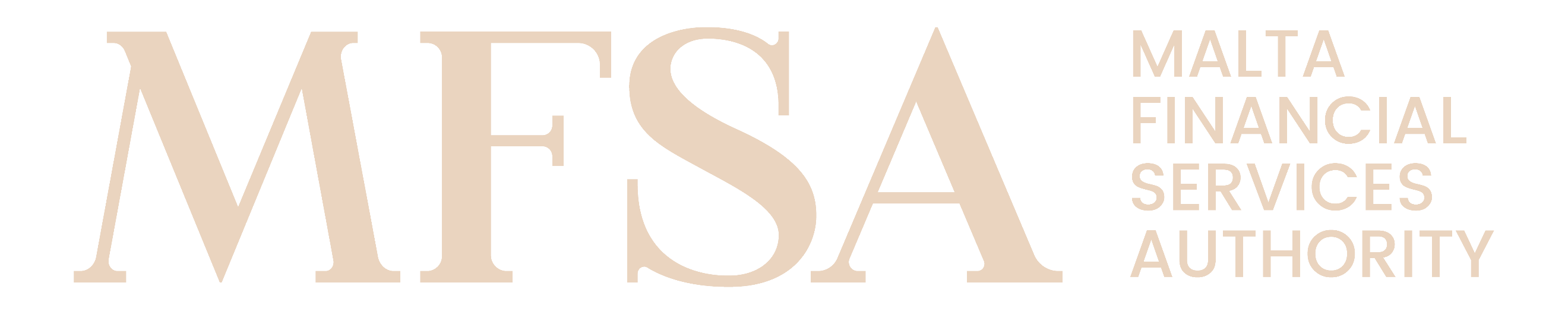 MALTA FINANCIAL SERVICES AUTHORITYAuthorisation FormsForm AA05: Fund Management Application FormHigh Level GuidelinesGeneralThis form, Form AA05: Fund Management Application Form (‘Application’), shall be duly filled in by the persons wishing to obtain authorisation under Article 6 of the Investment Services Act (Chapter 370 of the Laws of Malta). In this respect, the Applicant shall to the best of its knowledge, provide information, which is truthful, accurate and complete. The Applicant shall notify the MFSA immediately if the information provided changes in any respect either prior to or subsequent to authorisation.The Applicant shall note that it is a criminal offence, under Article 22(2) and 23 of the Act, to furnish information or to make a statement which one knows to be inaccurate, false or misleading in any material respect, or to recklessly furnish information or to make a statement which is inaccurate, false or misleading in any material respect, pursuant to any of the provisions of this Act or of any Regulations made or of any Rules issued thereunder, or any condition, obligation, requirement, directive or order made or given as aforesaid.The Applicant is required to make reference, and where applicable comply with, the Act, the Regulations made, or Rules issued thereunder during the completion of the Application. The Applicant shall also refer to the respective National and/or European Regulatory Frameworks or other binding regulation as may be applicable.The Applicant shall not tamper with, or modify in any manner, this Application or its respective Annexes. Should it transpire that the documents were tampered with, or modified in any manner, the Authority shall consider the Application to be invalid. Any potential improvements should be communicated to the MFSA for consideration.The Authority may at its sole discretion request from the Applicant further information/ documentation.Proposed AuthorisationIndicate the intended type of authorisation the Applicant is proposing to obtain:DefinitionsFor the purposes of this Application, the definitions found on the MFSA website identified below should be read in conjunction with the provisions of the Act and other respective national or European regulatory frameworks or other binding regulation as may be applicable.In the event that any of the definitions contained hereunder conflict with a definition under the Act, the definitions set out in the Act or in any other such law shall prevail, unless otherwise specified herein.Instructions The Applicant is required to complete all the respective sections under all the three parts of the Application, as follows:Part 1 – Applicant DetailsPart 2 – Activity & Method of OperationsPart 3 – Declaration FormApplicants are to note that further instructions in relation to the Application may be found on the Guidelines to the Authorisation Forms (link). It is noted that the Application should reflect the Applicant’s structure and method of operations at time of authorisation.Following submission of the Application via the LH Portal, the Declaration Form (Part 3 of this Application) should be printed and sent, originally signed, to the Authority. In the printed Declaration Form, the Applicant is reminded to enter the Application ID, which is provided automatically through the LH Portal upon on-line submission of the Application. It is to be noted that only this Declaration Form should be sent physically to the Authority. Further instructions can be found in the Declaration Form itself.In order for the Application to be considered complete, the Applicant is required to have submitted, along with a duly filled Application, all the required documentation as identified within this Application.Privacy NoticeThe MFSA ensures that any processing of personal data is conducted in accordance with Regulation (EU) 2016/679 (General Data Protection Regulation), the Data Protection Act (Chapter 586 of the Laws of Malta) and any other relevant European Union and national law. For further details, you may refer to the MFSA Privacy Notice available on the MFSA webpage https://www.mfsa.mt/privacy-notice/. DisclaimerIt is noted that the submission of this Application and/or its determination of ‘completeness’ shall not be construed as a granting of Authorisation by the MFSA. Furthermore, the Applicant is referred to Article 4(A) of the MFSA Act, wherein the granting of an Authorisation is a concession and a revocable privilege, and no holder thereof shall be deemed to have acquired any vested rights therein or thereunder.Applicant DetailsApplicant DetailsApplicant DetailsApplicant DetailsApplicant DetailsApplicant DetailsApplicant DetailsApplicant DetailsApplicant Person Type Applicant Person Type Applicant Person Type Applicant Person Type Applicant Person Type Applicant Person Type Applicant Person Type Person Type Applicant – General and Identification Details	Applicant – General and Identification Details	Applicant – General and Identification Details	Applicant – General and Identification Details	Applicant – General and Identification Details	Applicant – General and Identification Details	Applicant – General and Identification Details	IdentificationIdentificationIdentificationIdentificationIdentificationIdentificationIdentificationStatus of ApplicantRegistered Name(If not yet Formed, provide proposed name)Registered NumberDate of RegistrationDate of RegistrationAddressesAddressesAddressesAddressesAddressesAddressesAddressesRegistered AddressIf Formed, indicate registered address as indicated on the Registration Document.If not yet Formed, indicate proposed registered address.Registered AddressIf Formed, indicate registered address as indicated on the Registration Document.If not yet Formed, indicate proposed registered address.Registered AddressIf Formed, indicate registered address as indicated on the Registration Document.If not yet Formed, indicate proposed registered address.Registered AddressIf Formed, indicate registered address as indicated on the Registration Document.If not yet Formed, indicate proposed registered address.Registered AddressIf Formed, indicate registered address as indicated on the Registration Document.If not yet Formed, indicate proposed registered address.Registered AddressIf Formed, indicate registered address as indicated on the Registration Document.If not yet Formed, indicate proposed registered address.Registered AddressIf Formed, indicate registered address as indicated on the Registration Document.If not yet Formed, indicate proposed registered address.Number/NameStreet/RoadStreet/RoadCity/Town/VillagePost CodePost CodePrimary Business AddressPrimary Business AddressPrimary Business AddressPrimary Business AddressPrimary Business AddressPrimary Business AddressPrimary Business AddressIs the Primary Business Address different than the Registered Address?If ‘Yes’, indicate the Primary Business Address:Is the Primary Business Address different than the Registered Address?If ‘Yes’, indicate the Primary Business Address:Is the Primary Business Address different than the Registered Address?If ‘Yes’, indicate the Primary Business Address:Is the Primary Business Address different than the Registered Address?If ‘Yes’, indicate the Primary Business Address:Is the Primary Business Address different than the Registered Address?If ‘Yes’, indicate the Primary Business Address:Is the Primary Business Address different than the Registered Address?If ‘Yes’, indicate the Primary Business Address:Number/NameStreet/RoadCity/Town/VillagePost CodeOther Names Other Names Other Names Other Names Other Names Other Names Other Names Does / did the Applicant have / intend to have different names/aliases/trade names (‘Other Names’)?Does / did the Applicant have / intend to have different names/aliases/trade names (‘Other Names’)?Does / did the Applicant have / intend to have different names/aliases/trade names (‘Other Names’)?Does / did the Applicant have / intend to have different names/aliases/trade names (‘Other Names’)?Does / did the Applicant have / intend to have different names/aliases/trade names (‘Other Names’)?Does / did the Applicant have / intend to have different names/aliases/trade names (‘Other Names’)?(Add multiple as applicable)(Add multiple as applicable)(Add multiple as applicable)(Add multiple as applicable)(Add multiple as applicable)(Add multiple as applicable)(Add multiple as applicable)Representation Indicate the details of the external / internal representatives of the Applicant and their contact details, as applicable.Representation Indicate the details of the external / internal representatives of the Applicant and their contact details, as applicable.Representation Indicate the details of the external / internal representatives of the Applicant and their contact details, as applicable.Representation Indicate the details of the external / internal representatives of the Applicant and their contact details, as applicable.Representation Indicate the details of the external / internal representatives of the Applicant and their contact details, as applicable.Representation Indicate the details of the external / internal representatives of the Applicant and their contact details, as applicable.Representation Indicate the details of the external / internal representatives of the Applicant and their contact details, as applicable.Type of Representation Representative Entity Name (if applicable)PositionTitleNameSurnameSurnameRepresentative’s Business Email AddressRepresentative’s Business Direct NumberApplicant Structure and Regulatory HistoryApplicant Structure and Regulatory HistoryApplicant Structure and Regulatory HistoryApplicant Structure and Regulatory HistoryApplicant Structure and Regulatory HistoryApplicant Structure and Regulatory HistoryApplicant Structure and Regulatory HistoryApplicant Structure and Regulatory HistoryConstitutional DocumentationConstitutional DocumentationConstitutional DocumentationConstitutional DocumentationConstitutional DocumentationConstitutional DocumentationConstitutional DocumentationAttachment | Constitutional DocumentProvide a copy of the Constitutional Document (e.g., Statuses or Memoranda & Articles of Association). If the Applicant is still in formation, provide a draft version of the document.Attachment | Constitutional DocumentProvide a copy of the Constitutional Document (e.g., Statuses or Memoranda & Articles of Association). If the Applicant is still in formation, provide a draft version of the document.Attachment | Constitutional DocumentProvide a copy of the Constitutional Document (e.g., Statuses or Memoranda & Articles of Association). If the Applicant is still in formation, provide a draft version of the document.Attachment | Constitutional DocumentProvide a copy of the Constitutional Document (e.g., Statuses or Memoranda & Articles of Association). If the Applicant is still in formation, provide a draft version of the document.Attachment | Constitutional DocumentProvide a copy of the Constitutional Document (e.g., Statuses or Memoranda & Articles of Association). If the Applicant is still in formation, provide a draft version of the document.Attachment | Constitutional DocumentProvide a copy of the Constitutional Document (e.g., Statuses or Memoranda & Articles of Association). If the Applicant is still in formation, provide a draft version of the document.Attachment | Constitutional DocumentProvide a copy of the Constitutional Document (e.g., Statuses or Memoranda & Articles of Association). If the Applicant is still in formation, provide a draft version of the document.Group Structure Group Structure Group Structure Group Structure Group Structure Group Structure Group Structure ConfirmationConfirmationConfirmationConfirmationConfirmationConfirmationConfirmationIs the Applicant part of, or will the Applicant be part of a group structure?Is the Applicant part of, or will the Applicant be part of a group structure?Is the Applicant part of, or will the Applicant be part of a group structure?Is the Applicant part of, or will the Applicant be part of a group structure?Is the Applicant part of, or will the Applicant be part of a group structure?Group StrategyThis sub-section is only applicable if the Applicant selects ‘Yes’ to Question 2.2.1.1.Group StrategyThis sub-section is only applicable if the Applicant selects ‘Yes’ to Question 2.2.1.1.Group StrategyThis sub-section is only applicable if the Applicant selects ‘Yes’ to Question 2.2.1.1.Group StrategyThis sub-section is only applicable if the Applicant selects ‘Yes’ to Question 2.2.1.1.Group StrategyThis sub-section is only applicable if the Applicant selects ‘Yes’ to Question 2.2.1.1.Group StrategyThis sub-section is only applicable if the Applicant selects ‘Yes’ to Question 2.2.1.1.Group StrategyThis sub-section is only applicable if the Applicant selects ‘Yes’ to Question 2.2.1.1.Explain how the establishment of the Applicant aligns with the group's strategyExplain how the establishment of the Applicant aligns with the group's strategyExplain how the establishment of the Applicant aligns with the group's strategyExplain how the establishment of the Applicant aligns with the group's strategyProvide a high-level description of the significant activities of the GroupProvide a high-level description of the significant activities of the GroupProvide a high-level description of the significant activities of the GroupProvide a high-level description of the significant activities of the GroupGroup Complexity and InterconnectednessThis sub-section is only applicable if the Applicant selects ‘Yes’ to Question 2.2.1.1.Group Complexity and InterconnectednessThis sub-section is only applicable if the Applicant selects ‘Yes’ to Question 2.2.1.1.Group Complexity and InterconnectednessThis sub-section is only applicable if the Applicant selects ‘Yes’ to Question 2.2.1.1.Group Complexity and InterconnectednessThis sub-section is only applicable if the Applicant selects ‘Yes’ to Question 2.2.1.1.Group Complexity and InterconnectednessThis sub-section is only applicable if the Applicant selects ‘Yes’ to Question 2.2.1.1.Group Complexity and InterconnectednessThis sub-section is only applicable if the Applicant selects ‘Yes’ to Question 2.2.1.1.Group Complexity and InterconnectednessThis sub-section is only applicable if the Applicant selects ‘Yes’ to Question 2.2.1.1.Provide a description of the complexity, interdependency and interconnectedness that exist between the Applicant and other Legal Persons within the Group StructureProvide a description of the complexity, interdependency and interconnectedness that exist between the Applicant and other Legal Persons within the Group StructureProvide a description of the complexity, interdependency and interconnectedness that exist between the Applicant and other Legal Persons within the Group StructureProvide a description of the complexity, interdependency and interconnectedness that exist between the Applicant and other Legal Persons within the Group StructureGroup StructureThis sub-section is only applicable if the Applicant selects ‘Yes’ to Question 2.2.1.1Group StructureThis sub-section is only applicable if the Applicant selects ‘Yes’ to Question 2.2.1.1Group StructureThis sub-section is only applicable if the Applicant selects ‘Yes’ to Question 2.2.1.1Group StructureThis sub-section is only applicable if the Applicant selects ‘Yes’ to Question 2.2.1.1Group StructureThis sub-section is only applicable if the Applicant selects ‘Yes’ to Question 2.2.1.1Group StructureThis sub-section is only applicable if the Applicant selects ‘Yes’ to Question 2.2.1.1Group StructureThis sub-section is only applicable if the Applicant selects ‘Yes’ to Question 2.2.1.1Attachment | Group Structure DiagramProvide a diagram illustrating:The shareholding structure of the Applicant showing all tiers up to the Ultimate Beneficial Owners with full names of all entities, their jurisdiction and respective percentage holdings. Regulated entities should be identified together with their respective regulatorThe direct and/or indirect ownership of a sufficient percentage of shares, voting rights or ownership interest held by the Applicant in other Legal Persons.Attachment | Group Structure DiagramProvide a diagram illustrating:The shareholding structure of the Applicant showing all tiers up to the Ultimate Beneficial Owners with full names of all entities, their jurisdiction and respective percentage holdings. Regulated entities should be identified together with their respective regulatorThe direct and/or indirect ownership of a sufficient percentage of shares, voting rights or ownership interest held by the Applicant in other Legal Persons.Attachment | Group Structure DiagramProvide a diagram illustrating:The shareholding structure of the Applicant showing all tiers up to the Ultimate Beneficial Owners with full names of all entities, their jurisdiction and respective percentage holdings. Regulated entities should be identified together with their respective regulatorThe direct and/or indirect ownership of a sufficient percentage of shares, voting rights or ownership interest held by the Applicant in other Legal Persons.Attachment | Group Structure DiagramProvide a diagram illustrating:The shareholding structure of the Applicant showing all tiers up to the Ultimate Beneficial Owners with full names of all entities, their jurisdiction and respective percentage holdings. Regulated entities should be identified together with their respective regulatorThe direct and/or indirect ownership of a sufficient percentage of shares, voting rights or ownership interest held by the Applicant in other Legal Persons.Attachment | Group Structure DiagramProvide a diagram illustrating:The shareholding structure of the Applicant showing all tiers up to the Ultimate Beneficial Owners with full names of all entities, their jurisdiction and respective percentage holdings. Regulated entities should be identified together with their respective regulatorThe direct and/or indirect ownership of a sufficient percentage of shares, voting rights or ownership interest held by the Applicant in other Legal Persons.Attachment | Group Structure DiagramProvide a diagram illustrating:The shareholding structure of the Applicant showing all tiers up to the Ultimate Beneficial Owners with full names of all entities, their jurisdiction and respective percentage holdings. Regulated entities should be identified together with their respective regulatorThe direct and/or indirect ownership of a sufficient percentage of shares, voting rights or ownership interest held by the Applicant in other Legal Persons.Attachment | Group Structure DiagramProvide a diagram illustrating:The shareholding structure of the Applicant showing all tiers up to the Ultimate Beneficial Owners with full names of all entities, their jurisdiction and respective percentage holdings. Regulated entities should be identified together with their respective regulatorThe direct and/or indirect ownership of a sufficient percentage of shares, voting rights or ownership interest held by the Applicant in other Legal Persons.Shareholding StructureShareholding StructureShareholding StructureShareholding StructureShareholding StructureShareholding StructureShareholding StructurePublicly Traded and Listed ShareholdingThis sub-section is only applicable where the Applicant has any of its shareholding publicly listed and traded on a trading venue locally and/or abroad. Publicly Traded and Listed ShareholdingThis sub-section is only applicable where the Applicant has any of its shareholding publicly listed and traded on a trading venue locally and/or abroad. Publicly Traded and Listed ShareholdingThis sub-section is only applicable where the Applicant has any of its shareholding publicly listed and traded on a trading venue locally and/or abroad. Publicly Traded and Listed ShareholdingThis sub-section is only applicable where the Applicant has any of its shareholding publicly listed and traded on a trading venue locally and/or abroad. Publicly Traded and Listed ShareholdingThis sub-section is only applicable where the Applicant has any of its shareholding publicly listed and traded on a trading venue locally and/or abroad. Publicly Traded and Listed ShareholdingThis sub-section is only applicable where the Applicant has any of its shareholding publicly listed and traded on a trading venue locally and/or abroad. Publicly Traded and Listed ShareholdingThis sub-section is only applicable where the Applicant has any of its shareholding publicly listed and traded on a trading venue locally and/or abroad. Is any of the Applicant's Shareholding publicly listed and traded on one or more trading venues?Is any of the Applicant's Shareholding publicly listed and traded on one or more trading venues?Is any of the Applicant's Shareholding publicly listed and traded on one or more trading venues?Is any of the Applicant's Shareholding publicly listed and traded on one or more trading venues?Is any of the Applicant's Shareholding publicly listed and traded on one or more trading venues?If ‘Yes’: Indicate the Trading Venue/s where the Applicant’s shareholding is publicly listed and traded.If ‘Yes’: Indicate the Trading Venue/s where the Applicant’s shareholding is publicly listed and traded.If ‘Yes’: Indicate the Trading Venue/s where the Applicant’s shareholding is publicly listed and traded.If ‘Yes’: Indicate the Trading Venue/s where the Applicant’s shareholding is publicly listed and traded.(Add multiple as applicable)(Add multiple as applicable)(Add multiple as applicable)If ‘No’: Does the Applicant intend to publicly offer and/or list and trade its shareholding in the future?If ‘No’: Does the Applicant intend to publicly offer and/or list and trade its shareholding in the future?If ‘No’: Does the Applicant intend to publicly offer and/or list and trade its shareholding in the future?If ‘No’: Does the Applicant intend to publicly offer and/or list and trade its shareholding in the future?If ‘No’: Does the Applicant intend to publicly offer and/or list and trade its shareholding in the future?Qualifying Shareholders’ Identification Provide details on the Applicant’s Qualifying Shareholders, within the respective section applicable to either Natural Persons or Legal PersonsQualifying Shareholders’ Identification Provide details on the Applicant’s Qualifying Shareholders, within the respective section applicable to either Natural Persons or Legal PersonsQualifying Shareholders’ Identification Provide details on the Applicant’s Qualifying Shareholders, within the respective section applicable to either Natural Persons or Legal PersonsQualifying Shareholders’ Identification Provide details on the Applicant’s Qualifying Shareholders, within the respective section applicable to either Natural Persons or Legal PersonsQualifying Shareholders’ Identification Provide details on the Applicant’s Qualifying Shareholders, within the respective section applicable to either Natural Persons or Legal PersonsQualifying Shareholders’ Identification Provide details on the Applicant’s Qualifying Shareholders, within the respective section applicable to either Natural Persons or Legal PersonsQualifying Shareholders’ Identification Provide details on the Applicant’s Qualifying Shareholders, within the respective section applicable to either Natural Persons or Legal PersonsQualifying Shareholders - Natural PersonsQualifying Shareholders - Natural PersonsQualifying Shareholders - Natural PersonsQualifying Shareholders - Natural PersonsQualifying Shareholders - Natural PersonsQualifying Shareholders - Natural PersonsQualifying Shareholders - Natural PersonsQualifying Shareholders – Legal PersonsQualifying Shareholders – Legal PersonsQualifying Shareholders – Legal PersonsQualifying Shareholders – Legal PersonsQualifying Shareholders – Legal PersonsQualifying Shareholders – Legal PersonsQualifying Shareholders – Legal PersonsAdd multiple as applicable)Add multiple as applicable)Add multiple as applicable)Add multiple as applicable)Add multiple as applicable)Add multiple as applicable)Add multiple as applicable)Other ControllersOther ControllersOther ControllersOther ControllersOther ControllersOther ControllersOther ControllersDoes the Applicant have (i) persons who can exercise control through means other than having a qualifying shareholding; (ii) persons falling within the definition of ‘Close Links’; and/or (iii) persons falling within the definition of ‘Acting in Concert’?Does the Applicant have (i) persons who can exercise control through means other than having a qualifying shareholding; (ii) persons falling within the definition of ‘Close Links’; and/or (iii) persons falling within the definition of ‘Acting in Concert’?Does the Applicant have (i) persons who can exercise control through means other than having a qualifying shareholding; (ii) persons falling within the definition of ‘Close Links’; and/or (iii) persons falling within the definition of ‘Acting in Concert’?Does the Applicant have (i) persons who can exercise control through means other than having a qualifying shareholding; (ii) persons falling within the definition of ‘Close Links’; and/or (iii) persons falling within the definition of ‘Acting in Concert’?Does the Applicant have (i) persons who can exercise control through means other than having a qualifying shareholding; (ii) persons falling within the definition of ‘Close Links’; and/or (iii) persons falling within the definition of ‘Acting in Concert’?Other Controllers – Natural PersonsOther Controllers – Natural PersonsOther Controllers – Natural PersonsOther Controllers – Natural PersonsOther Controllers – Natural PersonsOther Controllers – Natural PersonsOther Controllers – Natural Persons(Add multiple as applicable)(Add multiple as applicable)(Add multiple as applicable)(Add multiple as applicable)(Add multiple as applicable)(Add multiple as applicable)(Add multiple as applicable)Other Controllers – Legal PersonsOther Controllers – Legal PersonsOther Controllers – Legal PersonsOther Controllers – Legal PersonsOther Controllers – Legal PersonsOther Controllers – Legal PersonsOther Controllers – Legal Persons(Add multiple as applicable)(Add multiple as applicable)(Add multiple as applicable)(Add multiple as applicable)(Add multiple as applicable)(Add multiple as applicable)(Add multiple as applicable)Applicant’s interest in other personsThis sub-section is only applicable if the Applicant is already formed.Applicant’s interest in other personsThis sub-section is only applicable if the Applicant is already formed.Applicant’s interest in other personsThis sub-section is only applicable if the Applicant is already formed.Applicant’s interest in other personsThis sub-section is only applicable if the Applicant is already formed.Applicant’s interest in other personsThis sub-section is only applicable if the Applicant is already formed.Applicant’s interest in other personsThis sub-section is only applicable if the Applicant is already formed.Applicant’s interest in other personsThis sub-section is only applicable if the Applicant is already formed.ConfirmationConfirmationConfirmationConfirmationConfirmationConfirmationConfirmationDoes the Applicant have direct and/or indirect ownership of a sufficient percentage of shares, voting rights or ownership interest in other entities?Note: Kindly refer to AX22 for the definition of “sufficient percentage”Does the Applicant have direct and/or indirect ownership of a sufficient percentage of shares, voting rights or ownership interest in other entities?Note: Kindly refer to AX22 for the definition of “sufficient percentage”Does the Applicant have direct and/or indirect ownership of a sufficient percentage of shares, voting rights or ownership interest in other entities?Note: Kindly refer to AX22 for the definition of “sufficient percentage”Does the Applicant have direct and/or indirect ownership of a sufficient percentage of shares, voting rights or ownership interest in other entities?Note: Kindly refer to AX22 for the definition of “sufficient percentage”Does the Applicant have direct and/or indirect ownership of a sufficient percentage of shares, voting rights or ownership interest in other entities?Note: Kindly refer to AX22 for the definition of “sufficient percentage”Direct or indirect ownership of a sufficient percentage of shares, voting rights or ownership interest held by the ApplicantDirect or indirect ownership of a sufficient percentage of shares, voting rights or ownership interest held by the ApplicantDirect or indirect ownership of a sufficient percentage of shares, voting rights or ownership interest held by the ApplicantDirect or indirect ownership of a sufficient percentage of shares, voting rights or ownership interest held by the ApplicantDirect or indirect ownership of a sufficient percentage of shares, voting rights or ownership interest held by the ApplicantDirect or indirect ownership of a sufficient percentage of shares, voting rights or ownership interest held by the ApplicantDirect or indirect ownership of a sufficient percentage of shares, voting rights or ownership interest held by the Applicant(Add multiple as applicable)(Add multiple as applicable)(Add multiple as applicable)(Add multiple as applicable)(Add multiple as applicable)(Add multiple as applicable)(Add multiple as applicable)Resource SharingResource SharingResource SharingResource SharingResource SharingResource SharingResource SharingConfirmationConfirmationConfirmationConfirmationConfirmationConfirmationConfirmationDoes the Applicant intend to share resources with other members within its Group Structure or other third parties, through Support Services Arrangements?Does the Applicant intend to share resources with other members within its Group Structure or other third parties, through Support Services Arrangements?Does the Applicant intend to share resources with other members within its Group Structure or other third parties, through Support Services Arrangements?Does the Applicant intend to share resources with other members within its Group Structure or other third parties, through Support Services Arrangements?Does the Applicant intend to share resources with other members within its Group Structure or other third parties, through Support Services Arrangements?Resource Sharing Arrangement This sub-section is only applicable if the Applicant selects ‘Yes’ to Question 2.5.1.1.Resource Sharing Arrangement This sub-section is only applicable if the Applicant selects ‘Yes’ to Question 2.5.1.1.Resource Sharing Arrangement This sub-section is only applicable if the Applicant selects ‘Yes’ to Question 2.5.1.1.Resource Sharing Arrangement This sub-section is only applicable if the Applicant selects ‘Yes’ to Question 2.5.1.1.Resource Sharing Arrangement This sub-section is only applicable if the Applicant selects ‘Yes’ to Question 2.5.1.1.Resource Sharing Arrangement This sub-section is only applicable if the Applicant selects ‘Yes’ to Question 2.5.1.1.Resource Sharing Arrangement This sub-section is only applicable if the Applicant selects ‘Yes’ to Question 2.5.1.1.(Add multiple as applicable)(Add multiple as applicable)(Add multiple as applicable)(Add multiple as applicable)(Add multiple as applicable)(Add multiple as applicable)(Add multiple as applicable)Regulatory HistoryNote – For the purposes of this section, Authorisation as Type of Regulatory History shall mean: “any type of official recognition (such as Licensing, Registration, Recognition, etc) by a Regulatory Body”. (An indicative list of regulating bodies is provided).Regulatory HistoryNote – For the purposes of this section, Authorisation as Type of Regulatory History shall mean: “any type of official recognition (such as Licensing, Registration, Recognition, etc) by a Regulatory Body”. (An indicative list of regulating bodies is provided).Regulatory HistoryNote – For the purposes of this section, Authorisation as Type of Regulatory History shall mean: “any type of official recognition (such as Licensing, Registration, Recognition, etc) by a Regulatory Body”. (An indicative list of regulating bodies is provided).Regulatory HistoryNote – For the purposes of this section, Authorisation as Type of Regulatory History shall mean: “any type of official recognition (such as Licensing, Registration, Recognition, etc) by a Regulatory Body”. (An indicative list of regulating bodies is provided).Regulatory HistoryNote – For the purposes of this section, Authorisation as Type of Regulatory History shall mean: “any type of official recognition (such as Licensing, Registration, Recognition, etc) by a Regulatory Body”. (An indicative list of regulating bodies is provided).Regulatory HistoryNote – For the purposes of this section, Authorisation as Type of Regulatory History shall mean: “any type of official recognition (such as Licensing, Registration, Recognition, etc) by a Regulatory Body”. (An indicative list of regulating bodies is provided).Regulatory HistoryNote – For the purposes of this section, Authorisation as Type of Regulatory History shall mean: “any type of official recognition (such as Licensing, Registration, Recognition, etc) by a Regulatory Body”. (An indicative list of regulating bodies is provided).Applicant Regulatory HistoryThis sub-section relates to Applications submitted to, and/or Authorisations held with, the MFSA and/or any other Regulatory Authority by the Applicant.Applicant Regulatory HistoryThis sub-section relates to Applications submitted to, and/or Authorisations held with, the MFSA and/or any other Regulatory Authority by the Applicant.Applicant Regulatory HistoryThis sub-section relates to Applications submitted to, and/or Authorisations held with, the MFSA and/or any other Regulatory Authority by the Applicant.Applicant Regulatory HistoryThis sub-section relates to Applications submitted to, and/or Authorisations held with, the MFSA and/or any other Regulatory Authority by the Applicant.Applicant Regulatory HistoryThis sub-section relates to Applications submitted to, and/or Authorisations held with, the MFSA and/or any other Regulatory Authority by the Applicant.Applicant Regulatory HistoryThis sub-section relates to Applications submitted to, and/or Authorisations held with, the MFSA and/or any other Regulatory Authority by the Applicant.Applicant Regulatory HistoryThis sub-section relates to Applications submitted to, and/or Authorisations held with, the MFSA and/or any other Regulatory Authority by the Applicant.Does the Applicant hold an authorisation or did the Applicant ever apply to be authorised by the MFSA or any other Regulatory Authority for any activity?Does the Applicant hold an authorisation or did the Applicant ever apply to be authorised by the MFSA or any other Regulatory Authority for any activity?Does the Applicant hold an authorisation or did the Applicant ever apply to be authorised by the MFSA or any other Regulatory Authority for any activity?Does the Applicant hold an authorisation or did the Applicant ever apply to be authorised by the MFSA or any other Regulatory Authority for any activity?Does the Applicant hold an authorisation or did the Applicant ever apply to be authorised by the MFSA or any other Regulatory Authority for any activity?(Add multiple as applicable)(Add multiple as applicable)(Add multiple as applicable)(Add multiple as applicable)(Add multiple as applicable)(Add multiple as applicable)(Add multiple as applicable)Associations to other entities which submitted Applications, and/or hold Authorisations with, the MFSA and/or any other Regulatory AuthorityAssociations to other entities which submitted Applications, and/or hold Authorisations with, the MFSA and/or any other Regulatory AuthorityAssociations to other entities which submitted Applications, and/or hold Authorisations with, the MFSA and/or any other Regulatory AuthorityAssociations to other entities which submitted Applications, and/or hold Authorisations with, the MFSA and/or any other Regulatory AuthorityAssociations to other entities which submitted Applications, and/or hold Authorisations with, the MFSA and/or any other Regulatory AuthorityAssociations to other entities which submitted Applications, and/or hold Authorisations with, the MFSA and/or any other Regulatory AuthorityAssociations to other entities which submitted Applications, and/or hold Authorisations with, the MFSA and/or any other Regulatory AuthorityDoes the Applicant have any association with any other entity within its Group, except for its Qualifying Shareholding, that is authorised, or has ever applied to be authorised, by the MFSA or any other Regulatory Authority for any activity?Does the Applicant have any association with any other entity within its Group, except for its Qualifying Shareholding, that is authorised, or has ever applied to be authorised, by the MFSA or any other Regulatory Authority for any activity?Does the Applicant have any association with any other entity within its Group, except for its Qualifying Shareholding, that is authorised, or has ever applied to be authorised, by the MFSA or any other Regulatory Authority for any activity?Does the Applicant have any association with any other entity within its Group, except for its Qualifying Shareholding, that is authorised, or has ever applied to be authorised, by the MFSA or any other Regulatory Authority for any activity?Does the Applicant have any association with any other entity within its Group, except for its Qualifying Shareholding, that is authorised, or has ever applied to be authorised, by the MFSA or any other Regulatory Authority for any activity?(Add multiple as applicable)(Add multiple as applicable)(Add multiple as applicable)(Add multiple as applicable)(Add multiple as applicable)(Add multiple as applicable)(Add multiple as applicable)Significant events and integrity confirmationsSignificant events and integrity confirmationsSignificant events and integrity confirmationsSignificant events and integrity confirmationsSignificant events and integrity confirmationsSignificant events and integrity confirmationsSignificant events and integrity confirmationsHas the Applicant if already formed/ constituted or any person listed in Sections 1, 2, 4, 5, and 6, either personally or indirectly through an entity with which they were associated as director, qualifying shareholder, manager, or key function holder, ever:Has the Applicant if already formed/ constituted or any person listed in Sections 1, 2, 4, 5, and 6, either personally or indirectly through an entity with which they were associated as director, qualifying shareholder, manager, or key function holder, ever:Has the Applicant if already formed/ constituted or any person listed in Sections 1, 2, 4, 5, and 6, either personally or indirectly through an entity with which they were associated as director, qualifying shareholder, manager, or key function holder, ever:Has the Applicant if already formed/ constituted or any person listed in Sections 1, 2, 4, 5, and 6, either personally or indirectly through an entity with which they were associated as director, qualifying shareholder, manager, or key function holder, ever:Has the Applicant if already formed/ constituted or any person listed in Sections 1, 2, 4, 5, and 6, either personally or indirectly through an entity with which they were associated as director, qualifying shareholder, manager, or key function holder, ever:Has the Applicant if already formed/ constituted or any person listed in Sections 1, 2, 4, 5, and 6, either personally or indirectly through an entity with which they were associated as director, qualifying shareholder, manager, or key function holder, ever:Has the Applicant if already formed/ constituted or any person listed in Sections 1, 2, 4, 5, and 6, either personally or indirectly through an entity with which they were associated as director, qualifying shareholder, manager, or key function holder, ever:Case Ahad a petition for bankruptcy or compulsory winding up or sequestration been made against them at any time?had a petition for bankruptcy or compulsory winding up or sequestration been made against them at any time?had a petition for bankruptcy or compulsory winding up or sequestration been made against them at any time?had a petition for bankruptcy or compulsory winding up or sequestration been made against them at any time?had a petition for bankruptcy or compulsory winding up or sequestration been made against them at any time?Case Bhad a receiver, administrator or liquidator appointed; failed to satisfy a debt adjudged due; or come to a compromise or similar arrangement with any of its creditors, whether as a result of insolvency or otherwise?had a receiver, administrator or liquidator appointed; failed to satisfy a debt adjudged due; or come to a compromise or similar arrangement with any of its creditors, whether as a result of insolvency or otherwise?had a receiver, administrator or liquidator appointed; failed to satisfy a debt adjudged due; or come to a compromise or similar arrangement with any of its creditors, whether as a result of insolvency or otherwise?had a receiver, administrator or liquidator appointed; failed to satisfy a debt adjudged due; or come to a compromise or similar arrangement with any of its creditors, whether as a result of insolvency or otherwise?had a receiver, administrator or liquidator appointed; failed to satisfy a debt adjudged due; or come to a compromise or similar arrangement with any of its creditors, whether as a result of insolvency or otherwise?Case Cbeen investigated, in the process of being investigated or is aware of investigations that will be initiated at some point in time by any Authority, regulatory, judicial or professional body whether in Malta or abroad?(This includes Court Orders and excluding investigations conducted in the course of normal monitoring and surveillance procedures which had no adverse findings)been investigated, in the process of being investigated or is aware of investigations that will be initiated at some point in time by any Authority, regulatory, judicial or professional body whether in Malta or abroad?(This includes Court Orders and excluding investigations conducted in the course of normal monitoring and surveillance procedures which had no adverse findings)been investigated, in the process of being investigated or is aware of investigations that will be initiated at some point in time by any Authority, regulatory, judicial or professional body whether in Malta or abroad?(This includes Court Orders and excluding investigations conducted in the course of normal monitoring and surveillance procedures which had no adverse findings)been investigated, in the process of being investigated or is aware of investigations that will be initiated at some point in time by any Authority, regulatory, judicial or professional body whether in Malta or abroad?(This includes Court Orders and excluding investigations conducted in the course of normal monitoring and surveillance procedures which had no adverse findings)been investigated, in the process of being investigated or is aware of investigations that will be initiated at some point in time by any Authority, regulatory, judicial or professional body whether in Malta or abroad?(This includes Court Orders and excluding investigations conducted in the course of normal monitoring and surveillance procedures which had no adverse findings)Case Dbeen subject to criticism, censures, disciplinary actions, suspension, expulsion or administrative breaches by any Authority, regulatory, judiciary or professional body whether in Malta or abroad?been subject to criticism, censures, disciplinary actions, suspension, expulsion or administrative breaches by any Authority, regulatory, judiciary or professional body whether in Malta or abroad?been subject to criticism, censures, disciplinary actions, suspension, expulsion or administrative breaches by any Authority, regulatory, judiciary or professional body whether in Malta or abroad?been subject to criticism, censures, disciplinary actions, suspension, expulsion or administrative breaches by any Authority, regulatory, judiciary or professional body whether in Malta or abroad?been subject to criticism, censures, disciplinary actions, suspension, expulsion or administrative breaches by any Authority, regulatory, judiciary or professional body whether in Malta or abroad?Case Ebeen subject to any other formal complaints made against it by its clients or former clients which have been resolved in favour of the complainant by a non-judicial third party?been subject to any other formal complaints made against it by its clients or former clients which have been resolved in favour of the complainant by a non-judicial third party?been subject to any other formal complaints made against it by its clients or former clients which have been resolved in favour of the complainant by a non-judicial third party?been subject to any other formal complaints made against it by its clients or former clients which have been resolved in favour of the complainant by a non-judicial third party?been subject to any other formal complaints made against it by its clients or former clients which have been resolved in favour of the complainant by a non-judicial third party?Case Fbeen subject to any criminal conviction or civil penalty:in respect of carrying out any authorised/ unauthorised regulated activity (if applicable);in respect of any natural person in the process of application; and/orin respect of any legal person in the process of application?been subject to any criminal conviction or civil penalty:in respect of carrying out any authorised/ unauthorised regulated activity (if applicable);in respect of any natural person in the process of application; and/orin respect of any legal person in the process of application?been subject to any criminal conviction or civil penalty:in respect of carrying out any authorised/ unauthorised regulated activity (if applicable);in respect of any natural person in the process of application; and/orin respect of any legal person in the process of application?been subject to any criminal conviction or civil penalty:in respect of carrying out any authorised/ unauthorised regulated activity (if applicable);in respect of any natural person in the process of application; and/orin respect of any legal person in the process of application?been subject to any criminal conviction or civil penalty:in respect of carrying out any authorised/ unauthorised regulated activity (if applicable);in respect of any natural person in the process of application; and/orin respect of any legal person in the process of application?Case Ghave any books and records requisitioned or seized by any court, Authority, regulatory, judicial or professional body whether in Malta or abroad?have any books and records requisitioned or seized by any court, Authority, regulatory, judicial or professional body whether in Malta or abroad?have any books and records requisitioned or seized by any court, Authority, regulatory, judicial or professional body whether in Malta or abroad?have any books and records requisitioned or seized by any court, Authority, regulatory, judicial or professional body whether in Malta or abroad?have any books and records requisitioned or seized by any court, Authority, regulatory, judicial or professional body whether in Malta or abroad?Case Hbeen subject to any unsatisfied judgments or awards outstanding?been subject to any unsatisfied judgments or awards outstanding?been subject to any unsatisfied judgments or awards outstanding?been subject to any unsatisfied judgments or awards outstanding?been subject to any unsatisfied judgments or awards outstanding?Case Ibeen assessed as not of going concern or subject to a declaration of a moratorium of any indebtedness, to a restructuring or reorganisation process affecting its creditors, including measures involving the possibility of a suspension of payments, suspension of enforcement measures or reduction of claims, to a dissolution, to winding-up proceedings, or to administration or other insolvency or similar proceedings?been assessed as not of going concern or subject to a declaration of a moratorium of any indebtedness, to a restructuring or reorganisation process affecting its creditors, including measures involving the possibility of a suspension of payments, suspension of enforcement measures or reduction of claims, to a dissolution, to winding-up proceedings, or to administration or other insolvency or similar proceedings?been assessed as not of going concern or subject to a declaration of a moratorium of any indebtedness, to a restructuring or reorganisation process affecting its creditors, including measures involving the possibility of a suspension of payments, suspension of enforcement measures or reduction of claims, to a dissolution, to winding-up proceedings, or to administration or other insolvency or similar proceedings?been assessed as not of going concern or subject to a declaration of a moratorium of any indebtedness, to a restructuring or reorganisation process affecting its creditors, including measures involving the possibility of a suspension of payments, suspension of enforcement measures or reduction of claims, to a dissolution, to winding-up proceedings, or to administration or other insolvency or similar proceedings?been assessed as not of going concern or subject to a declaration of a moratorium of any indebtedness, to a restructuring or reorganisation process affecting its creditors, including measures involving the possibility of a suspension of payments, suspension of enforcement measures or reduction of claims, to a dissolution, to winding-up proceedings, or to administration or other insolvency or similar proceedings?Case Jhave any out-of-court settlements reached with any other legal or natural person, having regard to the monetary terms of the settlements or/and the circumstances in which they have been reached?have any out-of-court settlements reached with any other legal or natural person, having regard to the monetary terms of the settlements or/and the circumstances in which they have been reached?have any out-of-court settlements reached with any other legal or natural person, having regard to the monetary terms of the settlements or/and the circumstances in which they have been reached?have any out-of-court settlements reached with any other legal or natural person, having regard to the monetary terms of the settlements or/and the circumstances in which they have been reached?have any out-of-court settlements reached with any other legal or natural person, having regard to the monetary terms of the settlements or/and the circumstances in which they have been reached?If any of the above apply, provide details and evidence as necessary for each respective caseIf any of the above apply, provide details and evidence as necessary for each respective case(Add multiple as applicable)(Add multiple as applicable)(Add multiple as applicable)(Add multiple as applicable)(Add multiple as applicable)Sanctions and restrictive measuresSanctions and restrictive measuresSanctions and restrictive measuresSanctions and restrictive measuresSanctions and restrictive measuresSanctions and restrictive measuresSanctions and restrictive measuresHas the Applicant, if already formed, or any natural or legal persons with whom it has ties with, whether in Malta or abroad, been placed under a list of sanctions or restrictive measures of any nature?Note - not applicable for Natural or Legal Persons who are required to submit a Personal Questionnaire or a Corporate QuestionnaireHas the Applicant, if already formed, or any natural or legal persons with whom it has ties with, whether in Malta or abroad, been placed under a list of sanctions or restrictive measures of any nature?Note - not applicable for Natural or Legal Persons who are required to submit a Personal Questionnaire or a Corporate QuestionnaireHas the Applicant, if already formed, or any natural or legal persons with whom it has ties with, whether in Malta or abroad, been placed under a list of sanctions or restrictive measures of any nature?Note - not applicable for Natural or Legal Persons who are required to submit a Personal Questionnaire or a Corporate QuestionnaireHas the Applicant, if already formed, or any natural or legal persons with whom it has ties with, whether in Malta or abroad, been placed under a list of sanctions or restrictive measures of any nature?Note - not applicable for Natural or Legal Persons who are required to submit a Personal Questionnaire or a Corporate QuestionnaireHas the Applicant, if already formed, or any natural or legal persons with whom it has ties with, whether in Malta or abroad, been placed under a list of sanctions or restrictive measures of any nature?Note - not applicable for Natural or Legal Persons who are required to submit a Personal Questionnaire or a Corporate QuestionnaireHas the Applicant, if already formed, or any natural or legal persons with whom it has ties with, whether in Malta or abroad, been placed under a list of sanctions or restrictive measures of any nature?Note - not applicable for Natural or Legal Persons who are required to submit a Personal Questionnaire or a Corporate QuestionnaireIf ‘Yes’: Provide the following detail for each respective case:If ‘Yes’: Provide the following detail for each respective case:If ‘Yes’: Provide the following detail for each respective case:(Add multiple as applicable)(Add multiple as applicable)(Add multiple as applicable)(Add multiple as applicable)Business Model, Strategy and ActivityBusiness Model, Strategy and ActivityBusiness Model, Strategy and ActivityBusiness Model, Strategy and ActivityRationaleRationaleRationaleExplain the Applicant’s rationale for this application and the rationale for applying for authorisation in MaltaExplain the Applicant’s rationale for this application and the rationale for applying for authorisation in MaltaExplain the Applicant’s rationale for this application and the rationale for applying for authorisation in MaltaExplain the rationale behind the Applicant’s legal structure being used, as applicableExplain the rationale behind the Applicant’s legal structure being used, as applicableExplain the rationale behind the Applicant’s legal structure being used, as applicableIf ‘Formed’: Provide:If ‘Formed’: Provide:If ‘Formed’: Provide:an explanation indicating the reasons behind the Applicant’s existence prior to this Applicationan explanation indicating the reasons behind the Applicant’s existence prior to this Applicationan explanation indicating the reasons behind the Applicant’s existence prior to this Applicationa description of the past history of the book of businessa description of the past history of the book of businessa description of the past history of the book of businessBusiness ModelBusiness ModelBusiness ModelProvide a description of the Applicant’s proposed business model and a description of how the scope of this Application aligns with the proposed activities. The continuity and dual control arrangements to be in place in the provision of the licensable activities should also be provided.Provide a description of the Applicant’s proposed business model and a description of how the scope of this Application aligns with the proposed activities. The continuity and dual control arrangements to be in place in the provision of the licensable activities should also be provided.Provide a description of the Applicant’s proposed business model and a description of how the scope of this Application aligns with the proposed activities. The continuity and dual control arrangements to be in place in the provision of the licensable activities should also be provided.Provide a detailed description of the main factors influencing the success of the proposed business model, including any identified competitive advantages.Provide a detailed description of the main factors influencing the success of the proposed business model, including any identified competitive advantages.Provide a detailed description of the main factors influencing the success of the proposed business model, including any identified competitive advantages.Proposed ActivityProposed ActivityProposed ActivityLegal Analysis and Determination Legal Analysis and Determination Legal Analysis and Determination Has the Applicant obtained a legal determination that the activities proposed within the business model, as identified above, fall within scope of the definition/s of the activity/ies indicated in the next section?If ‘Yes’: Attachment | Legal OpinionIf ‘Yes’: Attachment | Legal OpinionIf ‘Yes’: Attachment | Legal OpinionProposed Financial Service ActivityIndicate the proposed activities which the Applicant intends to undertake.Proposed Financial Service ActivityIndicate the proposed activities which the Applicant intends to undertake.Proposed Financial Service ActivityIndicate the proposed activities which the Applicant intends to undertake.In the case of dual authorisation in terms of Directive 2011/61/EU and Directive 2009/65/EC kindly indicate under which authorisation any intended non-core activity being applied for will be providedIn the case of dual authorisation in terms of Directive 2011/61/EU and Directive 2009/65/EC kindly indicate under which authorisation any intended non-core activity being applied for will be providedIn the case of dual authorisation in terms of Directive 2011/61/EU and Directive 2009/65/EC kindly indicate under which authorisation any intended non-core activity being applied for will be providedKindly provide a detailed description as to how the identified financial service activities mentioned above will be carried out in practice in accordance with the relevant Regulations.Kindly provide a detailed description as to how the identified financial service activities mentioned above will be carried out in practice in accordance with the relevant Regulations.Kindly provide a detailed description as to how the identified financial service activities mentioned above will be carried out in practice in accordance with the relevant Regulations.Client baseIndicate the intended target market for the non-core activities being applied for (if applicable)Client baseIndicate the intended target market for the non-core activities being applied for (if applicable)Client baseIndicate the intended target market for the non-core activities being applied for (if applicable)Indicate the intended target market and explain the distribution channel and respective products/services for each client baseIndicate the intended target market and explain the distribution channel and respective products/services for each client baseIndicate the intended target market and explain the distribution channel and respective products/services for each client baseProposed Other ActivitiesProposed Other ActivitiesProposed Other ActivitiesDoes the Applicant intend to provide services/activities, other than the financial services indicated above?Does the Applicant intend to provide services/activities, other than the financial services indicated above?If ‘Yes’: Provide a detailed description of the other services and activities, and of procedures to be applied in the provision of the other services and activities mentioned aboveIf ‘Yes’: Provide a detailed description of the other services and activities, and of procedures to be applied in the provision of the other services and activities mentioned aboveIf ‘Yes’: Provide a detailed description of the other services and activities, and of procedures to be applied in the provision of the other services and activities mentioned aboveOnline PlatformOnline PlatformOnline PlatformDoes the Applicant intend to make use of an online platform/application to offer its services & activities?Does the Applicant intend to make use of an online platform/application to offer its services & activities?If yes, please provide details including a detailed outline of how the platform will be used to offer the Applicant’s services & activities.If yes, please provide details including a detailed outline of how the platform will be used to offer the Applicant’s services & activities.If yes, please provide details including a detailed outline of how the platform will be used to offer the Applicant’s services & activities.Attachment | MFSA Annex – AX04Attachment | MFSA Annex – AX04Attachment | MFSA Annex – AX04Business StrategyBusiness StrategyBusiness StrategyFunds under Management – Value of PortfolioProvide the value (in EUR) of the portfolio that the Applicant intends to manageFunds under Management – Value of PortfolioProvide the value (in EUR) of the portfolio that the Applicant intends to manageFunds under Management – Value of PortfolioProvide the value (in EUR) of the portfolio that the Applicant intends to manageFunds under Management – Details of FundsProvide details of the Funds which the Applicant intends to manageFunds under Management – Details of FundsProvide details of the Funds which the Applicant intends to manageFunds under Management – Details of FundsProvide details of the Funds which the Applicant intends to manage(Add multiple as applicable)(Add multiple as applicable)(Add multiple as applicable)Attachment/s | MFSA Annex – AX09Provide the respective information for each AIF managed/ to be managed by the Applicant.This is only applicable for AIFs not licensed by the MFSA. Attachment/s | MFSA Annex – AX09Provide the respective information for each AIF managed/ to be managed by the Applicant.This is only applicable for AIFs not licensed by the MFSA. Attachment/s | MFSA Annex – AX09Provide the respective information for each AIF managed/ to be managed by the Applicant.This is only applicable for AIFs not licensed by the MFSA. Organisational StructureOrganisational StructureOrganisational StructureAttachment | OrganigramProvide an organigram of the Applicant for the first (3) years of operations. Location of employees should be identified.Attachment | OrganigramProvide an organigram of the Applicant for the first (3) years of operations. Location of employees should be identified.Attachment | OrganigramProvide an organigram of the Applicant for the first (3) years of operations. Location of employees should be identified.What are the staffing intentions and operational set up of the Applicant at start up stage versus the first (3) years of operations? (with reference to volume and nature of anticipated business) What are the staffing intentions and operational set up of the Applicant at start up stage versus the first (3) years of operations? (with reference to volume and nature of anticipated business) What are the staffing intentions and operational set up of the Applicant at start up stage versus the first (3) years of operations? (with reference to volume and nature of anticipated business) Business DevelopmentBusiness DevelopmentBusiness DevelopmentProvide a detailed overview of the programme of operations and intentions of the Applicant over the first (3) years of operation taking into consideration the nature, scale and complexity of the Applicant’s anticipated business. This should also include the sources, nature and scale of business envisaged.Provide a detailed overview of the programme of operations and intentions of the Applicant over the first (3) years of operation taking into consideration the nature, scale and complexity of the Applicant’s anticipated business. This should also include the sources, nature and scale of business envisaged.Provide a detailed overview of the programme of operations and intentions of the Applicant over the first (3) years of operation taking into consideration the nature, scale and complexity of the Applicant’s anticipated business. This should also include the sources, nature and scale of business envisaged.GovernanceGovernanceGovernanceGovernanceGovernanceGovernanceGovernanceGovernanceGovernanceGovernanceManagement BodyManagement BodyManagement BodyManagement BodyManagement BodyManagement BodyManagement BodyManagement BodyManagement BodyManagement BodyManagement Body StructureThe responses provided in this sub-section should be in accordance with the document establishing and governing the Applicant’s Management Body.Management Body StructureThe responses provided in this sub-section should be in accordance with the document establishing and governing the Applicant’s Management Body.Management Body StructureThe responses provided in this sub-section should be in accordance with the document establishing and governing the Applicant’s Management Body.Management Body StructureThe responses provided in this sub-section should be in accordance with the document establishing and governing the Applicant’s Management Body.Management Body StructureThe responses provided in this sub-section should be in accordance with the document establishing and governing the Applicant’s Management Body.Management Body StructureThe responses provided in this sub-section should be in accordance with the document establishing and governing the Applicant’s Management Body.Management Body StructureThe responses provided in this sub-section should be in accordance with the document establishing and governing the Applicant’s Management Body.Management Body StructureThe responses provided in this sub-section should be in accordance with the document establishing and governing the Applicant’s Management Body.Management Body StructureThe responses provided in this sub-section should be in accordance with the document establishing and governing the Applicant’s Management Body.Management Body StructureThe responses provided in this sub-section should be in accordance with the document establishing and governing the Applicant’s Management Body.Provide an assessment indicating how the Applicant’s Management Body has the required diversity of knowledge, judgement, and experience to effectively carry out its function/s.Provide an assessment indicating how the Applicant’s Management Body has the required diversity of knowledge, judgement, and experience to effectively carry out its function/s.Provide an assessment indicating how the Applicant’s Management Body has the required diversity of knowledge, judgement, and experience to effectively carry out its function/s.Provide an assessment indicating how the Applicant’s Management Body has the required diversity of knowledge, judgement, and experience to effectively carry out its function/s.Provide an assessment indicating how the Applicant’s Management Body has the required diversity of knowledge, judgement, and experience to effectively carry out its function/s.Provide an assessment indicating how the Applicant’s Management Body has the required diversity of knowledge, judgement, and experience to effectively carry out its function/s.Provide an assessment indicating how the Applicant’s Management Body has the required diversity of knowledge, judgement, and experience to effectively carry out its function/s.Provide an assessment indicating how the Applicant’s Management Body has the required diversity of knowledge, judgement, and experience to effectively carry out its function/s.Provide an assessment indicating how the Applicant’s Management Body has the required diversity of knowledge, judgement, and experience to effectively carry out its function/s.Provide an assessment indicating how the Applicant’s Management Body has the required diversity of knowledge, judgement, and experience to effectively carry out its function/s.Provide an assessment indicating how the mix of executives, non-executives and independent persons proposed on this Management Body is adequate taking into account the nature, scale and complexity of the business.Provide an assessment indicating how the mix of executives, non-executives and independent persons proposed on this Management Body is adequate taking into account the nature, scale and complexity of the business.Provide an assessment indicating how the mix of executives, non-executives and independent persons proposed on this Management Body is adequate taking into account the nature, scale and complexity of the business.Provide an assessment indicating how the mix of executives, non-executives and independent persons proposed on this Management Body is adequate taking into account the nature, scale and complexity of the business.Provide an assessment indicating how the mix of executives, non-executives and independent persons proposed on this Management Body is adequate taking into account the nature, scale and complexity of the business.Provide an assessment indicating how the mix of executives, non-executives and independent persons proposed on this Management Body is adequate taking into account the nature, scale and complexity of the business.Provide an assessment indicating how the mix of executives, non-executives and independent persons proposed on this Management Body is adequate taking into account the nature, scale and complexity of the business.Provide an assessment indicating how the mix of executives, non-executives and independent persons proposed on this Management Body is adequate taking into account the nature, scale and complexity of the business.Provide an assessment indicating how the mix of executives, non-executives and independent persons proposed on this Management Body is adequate taking into account the nature, scale and complexity of the business.Provide an assessment indicating how the mix of executives, non-executives and independent persons proposed on this Management Body is adequate taking into account the nature, scale and complexity of the business.Total number of members on the Management BodyTotal number of members on the Management BodyTotal number of members on the Management BodyMinimum number of members on the Management BodyMinimum number of members on the Management BodyMinimum number of members on the Management BodyNumber of members required to constitute a quorumNumber of members required to constitute a quorumNumber of members required to constitute a quorumIn case of a deadlock, who can exercise a casting vote?In case of a deadlock, who can exercise a casting vote?In case of a deadlock, who can exercise a casting vote?Proposed Members of the Management BodyProposed Members of the Management BodyProposed Members of the Management BodyProposed Members of the Management BodyProposed Members of the Management BodyProposed Members of the Management BodyProposed Members of the Management BodyProposed Members of the Management BodyProposed Members of the Management BodyProposed Members of the Management Body(Add multiple as applicable)(Add multiple as applicable)(Add multiple as applicable)(Add multiple as applicable)(Add multiple as applicable)(Add multiple as applicable)(Add multiple as applicable)(Add multiple as applicable)(Add multiple as applicable)(Add multiple as applicable)Prior Members of the Management Body This sub-section is only applicable if the Applicant is already formed. Prior Members of the Management Body This sub-section is only applicable if the Applicant is already formed. Prior Members of the Management Body This sub-section is only applicable if the Applicant is already formed. Prior Members of the Management Body This sub-section is only applicable if the Applicant is already formed. Prior Members of the Management Body This sub-section is only applicable if the Applicant is already formed. Prior Members of the Management Body This sub-section is only applicable if the Applicant is already formed. Prior Members of the Management Body This sub-section is only applicable if the Applicant is already formed. Prior Members of the Management Body This sub-section is only applicable if the Applicant is already formed. Prior Members of the Management Body This sub-section is only applicable if the Applicant is already formed. Prior Members of the Management Body This sub-section is only applicable if the Applicant is already formed. Has any person/s forming part of the management body of the Applicant, over the past 10 years, been (i) dismissed, ii) resigned, or (iii) not sought re-appointment?Has any person/s forming part of the management body of the Applicant, over the past 10 years, been (i) dismissed, ii) resigned, or (iii) not sought re-appointment?Has any person/s forming part of the management body of the Applicant, over the past 10 years, been (i) dismissed, ii) resigned, or (iii) not sought re-appointment?Has any person/s forming part of the management body of the Applicant, over the past 10 years, been (i) dismissed, ii) resigned, or (iii) not sought re-appointment?Has any person/s forming part of the management body of the Applicant, over the past 10 years, been (i) dismissed, ii) resigned, or (iii) not sought re-appointment?Has any person/s forming part of the management body of the Applicant, over the past 10 years, been (i) dismissed, ii) resigned, or (iii) not sought re-appointment?(Add multiple as applicable)(Add multiple as applicable)(Add multiple as applicable)(Add multiple as applicable)(Add multiple as applicable)(Add multiple as applicable)(Add multiple as applicable)(Add multiple as applicable)(Add multiple as applicable)(Add multiple as applicable)CommitteesCommitteesCommitteesCommitteesCommitteesCommitteesCommitteesCommitteesCommitteesCommitteesCommittees reporting to the Management Body The responses provided in this sub-section should be in accordance with the established Terms of Reference of the Applicant’s Committee/s.Committees reporting to the Management Body The responses provided in this sub-section should be in accordance with the established Terms of Reference of the Applicant’s Committee/s.Committees reporting to the Management Body The responses provided in this sub-section should be in accordance with the established Terms of Reference of the Applicant’s Committee/s.Committees reporting to the Management Body The responses provided in this sub-section should be in accordance with the established Terms of Reference of the Applicant’s Committee/s.Committees reporting to the Management Body The responses provided in this sub-section should be in accordance with the established Terms of Reference of the Applicant’s Committee/s.Committees reporting to the Management Body The responses provided in this sub-section should be in accordance with the established Terms of Reference of the Applicant’s Committee/s.Committees reporting to the Management Body The responses provided in this sub-section should be in accordance with the established Terms of Reference of the Applicant’s Committee/s.Committees reporting to the Management Body The responses provided in this sub-section should be in accordance with the established Terms of Reference of the Applicant’s Committee/s.Committees reporting to the Management Body The responses provided in this sub-section should be in accordance with the established Terms of Reference of the Applicant’s Committee/s.Committees reporting to the Management Body The responses provided in this sub-section should be in accordance with the established Terms of Reference of the Applicant’s Committee/s.Does the Applicant intend to appoint any internal committees?Does the Applicant intend to appoint any internal committees?Does the Applicant intend to appoint any internal committees?Does the Applicant intend to appoint any internal committees?Does the Applicant intend to appoint any internal committees?Does the Applicant intend to appoint any internal committees?If ‘No’: Explain how the internal decision making will occur within the ApplicantIf ‘No’: Explain how the internal decision making will occur within the ApplicantIf ‘No’: Explain how the internal decision making will occur within the ApplicantIf ‘No’: Explain how the internal decision making will occur within the ApplicantIf ‘No’: Explain how the internal decision making will occur within the ApplicantIf ‘No’: Explain how the internal decision making will occur within the ApplicantIf ‘No’: Explain how the internal decision making will occur within the ApplicantIf ‘No’: Explain how the internal decision making will occur within the ApplicantIf ‘No’: Explain how the internal decision making will occur within the ApplicantIf ‘No’: Explain how the internal decision making will occur within the ApplicantIf ‘Yes’: Identify the Committee/s and provide the respective detailsIf ‘Yes’: Identify the Committee/s and provide the respective detailsIf ‘Yes’: Identify the Committee/s and provide the respective detailsIf ‘Yes’: Identify the Committee/s and provide the respective detailsIf ‘Yes’: Identify the Committee/s and provide the respective detailsIf ‘Yes’: Identify the Committee/s and provide the respective detailsIf ‘Yes’: Identify the Committee/s and provide the respective detailsIf ‘Yes’: Identify the Committee/s and provide the respective detailsIf ‘Yes’: Identify the Committee/s and provide the respective detailsIf ‘Yes’: Identify the Committee/s and provide the respective details(Add multiple as applicable)(Add multiple as applicable)(Add multiple as applicable)(Add multiple as applicable)(Add multiple as applicable)(Add multiple as applicable)(Add multiple as applicable)(Add multiple as applicable)(Add multiple as applicable)(Add multiple as applicable)Internal Control FrameworkInternal Control FrameworkInternal Control FrameworkInternal Control FrameworkInternal Control FrameworkInternal Control FrameworkInternal Control FrameworkInternal Control FrameworkInternal Control FrameworkInternal Control FrameworkSystems and ControlsSystems and ControlsSystems and ControlsSystems and ControlsSystems and ControlsSystems and ControlsSystems and ControlsSystems and ControlsSystems and ControlsSystems and ControlsProvide an outline of the systems, internal control mechanisms and arrangements in place for effective governance and explain how these will be maintained and overseenProvide an outline of the systems, internal control mechanisms and arrangements in place for effective governance and explain how these will be maintained and overseenProvide an outline of the systems, internal control mechanisms and arrangements in place for effective governance and explain how these will be maintained and overseenProvide an outline of the systems, internal control mechanisms and arrangements in place for effective governance and explain how these will be maintained and overseenProvide an outline of the systems, internal control mechanisms and arrangements in place for effective governance and explain how these will be maintained and overseenProvide an outline of the systems, internal control mechanisms and arrangements in place for effective governance and explain how these will be maintained and overseenProvide an outline of the systems, internal control mechanisms and arrangements in place for effective governance and explain how these will be maintained and overseenProvide an outline of the systems, internal control mechanisms and arrangements in place for effective governance and explain how these will be maintained and overseenProvide an outline of the systems, internal control mechanisms and arrangements in place for effective governance and explain how these will be maintained and overseenProvide an outline of the systems, internal control mechanisms and arrangements in place for effective governance and explain how these will be maintained and overseenMonitoring and ReportingMonitoring and ReportingMonitoring and ReportingMonitoring and ReportingMonitoring and ReportingMonitoring and ReportingMonitoring and ReportingMonitoring and ReportingMonitoring and ReportingMonitoring and ReportingProvide an outline of the monitoring and reporting mechanisms developed within the internal control system which provide the Management Body with the relevant information to take appropriate decisionsProvide an outline of the monitoring and reporting mechanisms developed within the internal control system which provide the Management Body with the relevant information to take appropriate decisionsProvide an outline of the monitoring and reporting mechanisms developed within the internal control system which provide the Management Body with the relevant information to take appropriate decisionsProvide an outline of the monitoring and reporting mechanisms developed within the internal control system which provide the Management Body with the relevant information to take appropriate decisionsProvide an outline of the monitoring and reporting mechanisms developed within the internal control system which provide the Management Body with the relevant information to take appropriate decisionsProvide an outline of the monitoring and reporting mechanisms developed within the internal control system which provide the Management Body with the relevant information to take appropriate decisionsProvide an outline of the monitoring and reporting mechanisms developed within the internal control system which provide the Management Body with the relevant information to take appropriate decisionsProvide an outline of the monitoring and reporting mechanisms developed within the internal control system which provide the Management Body with the relevant information to take appropriate decisionsProvide an outline of the monitoring and reporting mechanisms developed within the internal control system which provide the Management Body with the relevant information to take appropriate decisionsProvide an outline of the monitoring and reporting mechanisms developed within the internal control system which provide the Management Body with the relevant information to take appropriate decisionsRecord KeepingRecord KeepingRecord KeepingRecord KeepingRecord KeepingRecord KeepingRecord KeepingRecord KeepingRecord KeepingRecord KeepingProvide an outline of the policy and procedures in relation to the Record Keeping, including Accounting Records and Customer RecordsProvide an outline of the policy and procedures in relation to the Record Keeping, including Accounting Records and Customer RecordsProvide an outline of the policy and procedures in relation to the Record Keeping, including Accounting Records and Customer RecordsProvide an outline of the policy and procedures in relation to the Record Keeping, including Accounting Records and Customer RecordsProvide an outline of the policy and procedures in relation to the Record Keeping, including Accounting Records and Customer RecordsProvide an outline of the policy and procedures in relation to the Record Keeping, including Accounting Records and Customer RecordsProvide an outline of the policy and procedures in relation to the Record Keeping, including Accounting Records and Customer RecordsProvide an outline of the policy and procedures in relation to the Record Keeping, including Accounting Records and Customer RecordsProvide an outline of the policy and procedures in relation to the Record Keeping, including Accounting Records and Customer RecordsProvide an outline of the policy and procedures in relation to the Record Keeping, including Accounting Records and Customer RecordsBusiness Continuity Management (BCM) Business Continuity Management (BCM) Business Continuity Management (BCM) Business Continuity Management (BCM) Business Continuity Management (BCM) Business Continuity Management (BCM) Business Continuity Management (BCM) Business Continuity Management (BCM) Business Continuity Management (BCM) Business Continuity Management (BCM) Provide an outline of the policy and procedures in relation to the Business Continuity, including the arrangements for critical operations and the respective contingency plans which will be operationalised by the Applicant in the event of an event which may adversely affect its operations to ensure its functioning and satisfaction of its clients’ needs. Provide an outline of the policy and procedures in relation to the Business Continuity, including the arrangements for critical operations and the respective contingency plans which will be operationalised by the Applicant in the event of an event which may adversely affect its operations to ensure its functioning and satisfaction of its clients’ needs. Provide an outline of the policy and procedures in relation to the Business Continuity, including the arrangements for critical operations and the respective contingency plans which will be operationalised by the Applicant in the event of an event which may adversely affect its operations to ensure its functioning and satisfaction of its clients’ needs. Provide an outline of the policy and procedures in relation to the Business Continuity, including the arrangements for critical operations and the respective contingency plans which will be operationalised by the Applicant in the event of an event which may adversely affect its operations to ensure its functioning and satisfaction of its clients’ needs. Provide an outline of the policy and procedures in relation to the Business Continuity, including the arrangements for critical operations and the respective contingency plans which will be operationalised by the Applicant in the event of an event which may adversely affect its operations to ensure its functioning and satisfaction of its clients’ needs. Provide an outline of the policy and procedures in relation to the Business Continuity, including the arrangements for critical operations and the respective contingency plans which will be operationalised by the Applicant in the event of an event which may adversely affect its operations to ensure its functioning and satisfaction of its clients’ needs. Provide an outline of the policy and procedures in relation to the Business Continuity, including the arrangements for critical operations and the respective contingency plans which will be operationalised by the Applicant in the event of an event which may adversely affect its operations to ensure its functioning and satisfaction of its clients’ needs. Provide an outline of the policy and procedures in relation to the Business Continuity, including the arrangements for critical operations and the respective contingency plans which will be operationalised by the Applicant in the event of an event which may adversely affect its operations to ensure its functioning and satisfaction of its clients’ needs. Provide an outline of the policy and procedures in relation to the Business Continuity, including the arrangements for critical operations and the respective contingency plans which will be operationalised by the Applicant in the event of an event which may adversely affect its operations to ensure its functioning and satisfaction of its clients’ needs. Provide an outline of the policy and procedures in relation to the Business Continuity, including the arrangements for critical operations and the respective contingency plans which will be operationalised by the Applicant in the event of an event which may adversely affect its operations to ensure its functioning and satisfaction of its clients’ needs. Provide details of the procedures which the Applicant shall onboard to regularly test, review and update the adequacy and efficiency of is business continuity plans.Provide details of the procedures which the Applicant shall onboard to regularly test, review and update the adequacy and efficiency of is business continuity plans.Provide details of the procedures which the Applicant shall onboard to regularly test, review and update the adequacy and efficiency of is business continuity plans.Provide details of the procedures which the Applicant shall onboard to regularly test, review and update the adequacy and efficiency of is business continuity plans.Provide details of the procedures which the Applicant shall onboard to regularly test, review and update the adequacy and efficiency of is business continuity plans.Provide details of the procedures which the Applicant shall onboard to regularly test, review and update the adequacy and efficiency of is business continuity plans.Provide details of the procedures which the Applicant shall onboard to regularly test, review and update the adequacy and efficiency of is business continuity plans.Provide details of the procedures which the Applicant shall onboard to regularly test, review and update the adequacy and efficiency of is business continuity plans.Provide details of the procedures which the Applicant shall onboard to regularly test, review and update the adequacy and efficiency of is business continuity plans.Provide details of the procedures which the Applicant shall onboard to regularly test, review and update the adequacy and efficiency of is business continuity plans.Provide details of how the Applicant will deal with significant continuity events and disruptions, such as the failure of key systems; the loss of key data; the inaccessibility of the premises; and the loss of key persons.Provide details of how the Applicant will deal with significant continuity events and disruptions, such as the failure of key systems; the loss of key data; the inaccessibility of the premises; and the loss of key persons.Provide details of how the Applicant will deal with significant continuity events and disruptions, such as the failure of key systems; the loss of key data; the inaccessibility of the premises; and the loss of key persons.Provide details of how the Applicant will deal with significant continuity events and disruptions, such as the failure of key systems; the loss of key data; the inaccessibility of the premises; and the loss of key persons.Provide details of how the Applicant will deal with significant continuity events and disruptions, such as the failure of key systems; the loss of key data; the inaccessibility of the premises; and the loss of key persons.Provide details of how the Applicant will deal with significant continuity events and disruptions, such as the failure of key systems; the loss of key data; the inaccessibility of the premises; and the loss of key persons.Provide details of how the Applicant will deal with significant continuity events and disruptions, such as the failure of key systems; the loss of key data; the inaccessibility of the premises; and the loss of key persons.Provide details of how the Applicant will deal with significant continuity events and disruptions, such as the failure of key systems; the loss of key data; the inaccessibility of the premises; and the loss of key persons.Provide details of how the Applicant will deal with significant continuity events and disruptions, such as the failure of key systems; the loss of key data; the inaccessibility of the premises; and the loss of key persons.Provide details of how the Applicant will deal with significant continuity events and disruptions, such as the failure of key systems; the loss of key data; the inaccessibility of the premises; and the loss of key persons.Back-Up ArrangementsBack-Up ArrangementsBack-Up ArrangementsBack-Up ArrangementsBack-Up ArrangementsBack-Up ArrangementsBack-Up ArrangementsBack-Up ArrangementsBack-Up ArrangementsBack-Up Arrangements(Add multiple as applicable)(Add multiple as applicable)(Add multiple as applicable)(Add multiple as applicable)(Add multiple as applicable)(Add multiple as applicable)(Add multiple as applicable)(Add multiple as applicable)(Add multiple as applicable)(Add multiple as applicable)Conflict of InterestConflict of InterestConflict of InterestConflict of InterestConflict of InterestConflict of InterestConflict of InterestConflict of InterestConflict of InterestConflict of InterestProvide an outline of the policy and procedures in relation to the conflicts of interestProvide an outline of the policy and procedures in relation to the conflicts of interestProvide an outline of the policy and procedures in relation to the conflicts of interestProvide an outline of the policy and procedures in relation to the conflicts of interestProvide an outline of the policy and procedures in relation to the conflicts of interestProvide an outline of the policy and procedures in relation to the conflicts of interestProvide an outline of the policy and procedures in relation to the conflicts of interestProvide an outline of the policy and procedures in relation to the conflicts of interestProvide an outline of the policy and procedures in relation to the conflicts of interestProvide an outline of the policy and procedures in relation to the conflicts of interestDescribe the controls and any other measures put in place to ensure the effective management of conflicts of interest. In this regard, kindly also outline the organisational and administrative arrangements for managing and monitoring conflicts and for the segregation of operational tasks and responsibilities that may generate conflicts of interest.   Describe the controls and any other measures put in place to ensure the effective management of conflicts of interest. In this regard, kindly also outline the organisational and administrative arrangements for managing and monitoring conflicts and for the segregation of operational tasks and responsibilities that may generate conflicts of interest.   Describe the controls and any other measures put in place to ensure the effective management of conflicts of interest. In this regard, kindly also outline the organisational and administrative arrangements for managing and monitoring conflicts and for the segregation of operational tasks and responsibilities that may generate conflicts of interest.   Describe the controls and any other measures put in place to ensure the effective management of conflicts of interest. In this regard, kindly also outline the organisational and administrative arrangements for managing and monitoring conflicts and for the segregation of operational tasks and responsibilities that may generate conflicts of interest.   Describe the controls and any other measures put in place to ensure the effective management of conflicts of interest. In this regard, kindly also outline the organisational and administrative arrangements for managing and monitoring conflicts and for the segregation of operational tasks and responsibilities that may generate conflicts of interest.   Describe the controls and any other measures put in place to ensure the effective management of conflicts of interest. In this regard, kindly also outline the organisational and administrative arrangements for managing and monitoring conflicts and for the segregation of operational tasks and responsibilities that may generate conflicts of interest.   Describe the controls and any other measures put in place to ensure the effective management of conflicts of interest. In this regard, kindly also outline the organisational and administrative arrangements for managing and monitoring conflicts and for the segregation of operational tasks and responsibilities that may generate conflicts of interest.   Describe the controls and any other measures put in place to ensure the effective management of conflicts of interest. In this regard, kindly also outline the organisational and administrative arrangements for managing and monitoring conflicts and for the segregation of operational tasks and responsibilities that may generate conflicts of interest.   Describe the controls and any other measures put in place to ensure the effective management of conflicts of interest. In this regard, kindly also outline the organisational and administrative arrangements for managing and monitoring conflicts and for the segregation of operational tasks and responsibilities that may generate conflicts of interest.   Describe the controls and any other measures put in place to ensure the effective management of conflicts of interest. In this regard, kindly also outline the organisational and administrative arrangements for managing and monitoring conflicts and for the segregation of operational tasks and responsibilities that may generate conflicts of interest.   Does the Applicant foresee any conflicts of interest/s?Does the Applicant foresee any conflicts of interest/s?Does the Applicant foresee any conflicts of interest/s?Does the Applicant foresee any conflicts of interest/s?Does the Applicant foresee any conflicts of interest/s?Does the Applicant foresee any conflicts of interest/s?If ‘Yes’: Identify and explain the conflict of interest/s foreseen and the respective mitigating measuresIf ‘Yes’: Identify and explain the conflict of interest/s foreseen and the respective mitigating measuresIf ‘Yes’: Identify and explain the conflict of interest/s foreseen and the respective mitigating measuresIf ‘Yes’: Identify and explain the conflict of interest/s foreseen and the respective mitigating measuresIf ‘Yes’: Identify and explain the conflict of interest/s foreseen and the respective mitigating measuresIf ‘Yes’: Identify and explain the conflict of interest/s foreseen and the respective mitigating measuresIf ‘Yes’: Identify and explain the conflict of interest/s foreseen and the respective mitigating measuresIf ‘Yes’: Identify and explain the conflict of interest/s foreseen and the respective mitigating measuresIf ‘Yes’: Identify and explain the conflict of interest/s foreseen and the respective mitigating measuresIf ‘Yes’: Identify and explain the conflict of interest/s foreseen and the respective mitigating measures(Add multiple as applicable)(Add multiple as applicable)(Add multiple as applicable)(Add multiple as applicable)(Add multiple as applicable)(Add multiple as applicable)(Add multiple as applicable)(Add multiple as applicable)(Add multiple as applicable)(Add multiple as applicable)In circumstances where arrangements may not prove to be sufficient to prevent the risk of damage to investors, please describe where the Applicant will be disclosing possible sources of conflicts of interests before undertaking business on behalf of investors.In circumstances where arrangements may not prove to be sufficient to prevent the risk of damage to investors, please describe where the Applicant will be disclosing possible sources of conflicts of interests before undertaking business on behalf of investors.In circumstances where arrangements may not prove to be sufficient to prevent the risk of damage to investors, please describe where the Applicant will be disclosing possible sources of conflicts of interests before undertaking business on behalf of investors.In circumstances where arrangements may not prove to be sufficient to prevent the risk of damage to investors, please describe where the Applicant will be disclosing possible sources of conflicts of interests before undertaking business on behalf of investors.In circumstances where arrangements may not prove to be sufficient to prevent the risk of damage to investors, please describe where the Applicant will be disclosing possible sources of conflicts of interests before undertaking business on behalf of investors.In circumstances where arrangements may not prove to be sufficient to prevent the risk of damage to investors, please describe where the Applicant will be disclosing possible sources of conflicts of interests before undertaking business on behalf of investors.In circumstances where arrangements may not prove to be sufficient to prevent the risk of damage to investors, please describe where the Applicant will be disclosing possible sources of conflicts of interests before undertaking business on behalf of investors.In circumstances where arrangements may not prove to be sufficient to prevent the risk of damage to investors, please describe where the Applicant will be disclosing possible sources of conflicts of interests before undertaking business on behalf of investors.In circumstances where arrangements may not prove to be sufficient to prevent the risk of damage to investors, please describe where the Applicant will be disclosing possible sources of conflicts of interests before undertaking business on behalf of investors.In circumstances where arrangements may not prove to be sufficient to prevent the risk of damage to investors, please describe where the Applicant will be disclosing possible sources of conflicts of interests before undertaking business on behalf of investors.Indicate what arrangements are in place to identify, prevent, manage and monitor potential conflict of interest situations in relation to the activities of the delegates, sub-delegates, external valuer or counterparty.Indicate what arrangements are in place to identify, prevent, manage and monitor potential conflict of interest situations in relation to the activities of the delegates, sub-delegates, external valuer or counterparty.Indicate what arrangements are in place to identify, prevent, manage and monitor potential conflict of interest situations in relation to the activities of the delegates, sub-delegates, external valuer or counterparty.Indicate what arrangements are in place to identify, prevent, manage and monitor potential conflict of interest situations in relation to the activities of the delegates, sub-delegates, external valuer or counterparty.Indicate what arrangements are in place to identify, prevent, manage and monitor potential conflict of interest situations in relation to the activities of the delegates, sub-delegates, external valuer or counterparty.Indicate what arrangements are in place to identify, prevent, manage and monitor potential conflict of interest situations in relation to the activities of the delegates, sub-delegates, external valuer or counterparty.Indicate what arrangements are in place to identify, prevent, manage and monitor potential conflict of interest situations in relation to the activities of the delegates, sub-delegates, external valuer or counterparty.Indicate what arrangements are in place to identify, prevent, manage and monitor potential conflict of interest situations in relation to the activities of the delegates, sub-delegates, external valuer or counterparty.Indicate what arrangements are in place to identify, prevent, manage and monitor potential conflict of interest situations in relation to the activities of the delegates, sub-delegates, external valuer or counterparty.Indicate what arrangements are in place to identify, prevent, manage and monitor potential conflict of interest situations in relation to the activities of the delegates, sub-delegates, external valuer or counterparty.Remuneration FunctionRemuneration FunctionRemuneration FunctionRemuneration FunctionRemuneration FunctionRemuneration FunctionRemuneration FunctionRemuneration FunctionRemuneration FunctionRemuneration FunctionProvide an outline of the Identified Staff within the Applicant whose professional activities materially impact the risk profile of the Applicant or the fund/s it manages and a description as to how ‘Identified Staff’ were assessed and selected.  Provide an outline of the Identified Staff within the Applicant whose professional activities materially impact the risk profile of the Applicant or the fund/s it manages and a description as to how ‘Identified Staff’ were assessed and selected.  Provide an outline of the Identified Staff within the Applicant whose professional activities materially impact the risk profile of the Applicant or the fund/s it manages and a description as to how ‘Identified Staff’ were assessed and selected.  Provide an outline of the Identified Staff within the Applicant whose professional activities materially impact the risk profile of the Applicant or the fund/s it manages and a description as to how ‘Identified Staff’ were assessed and selected.  Provide an outline of the Identified Staff within the Applicant whose professional activities materially impact the risk profile of the Applicant or the fund/s it manages and a description as to how ‘Identified Staff’ were assessed and selected.  Provide an outline of the Identified Staff within the Applicant whose professional activities materially impact the risk profile of the Applicant or the fund/s it manages and a description as to how ‘Identified Staff’ were assessed and selected.  Provide an outline of the Identified Staff within the Applicant whose professional activities materially impact the risk profile of the Applicant or the fund/s it manages and a description as to how ‘Identified Staff’ were assessed and selected.  Provide an outline of the Identified Staff within the Applicant whose professional activities materially impact the risk profile of the Applicant or the fund/s it manages and a description as to how ‘Identified Staff’ were assessed and selected.  Provide an outline of the Identified Staff within the Applicant whose professional activities materially impact the risk profile of the Applicant or the fund/s it manages and a description as to how ‘Identified Staff’ were assessed and selected.  Provide an outline of the Identified Staff within the Applicant whose professional activities materially impact the risk profile of the Applicant or the fund/s it manages and a description as to how ‘Identified Staff’ were assessed and selected.  If a renumeration committee will not be established, kindly provide:an indication by whom the tasks of remuneration will be performed; and details as to the reason why the Applicant does not need to establish a remuneration committee. The reason must be grounded in terms of the 'Proportionality Principle' according to the Applicant's size internal organisation and the nature, scope and complexity of its activities.If a renumeration committee will not be established, kindly provide:an indication by whom the tasks of remuneration will be performed; and details as to the reason why the Applicant does not need to establish a remuneration committee. The reason must be grounded in terms of the 'Proportionality Principle' according to the Applicant's size internal organisation and the nature, scope and complexity of its activities.If a renumeration committee will not be established, kindly provide:an indication by whom the tasks of remuneration will be performed; and details as to the reason why the Applicant does not need to establish a remuneration committee. The reason must be grounded in terms of the 'Proportionality Principle' according to the Applicant's size internal organisation and the nature, scope and complexity of its activities.If a renumeration committee will not be established, kindly provide:an indication by whom the tasks of remuneration will be performed; and details as to the reason why the Applicant does not need to establish a remuneration committee. The reason must be grounded in terms of the 'Proportionality Principle' according to the Applicant's size internal organisation and the nature, scope and complexity of its activities.If a renumeration committee will not be established, kindly provide:an indication by whom the tasks of remuneration will be performed; and details as to the reason why the Applicant does not need to establish a remuneration committee. The reason must be grounded in terms of the 'Proportionality Principle' according to the Applicant's size internal organisation and the nature, scope and complexity of its activities.If a renumeration committee will not be established, kindly provide:an indication by whom the tasks of remuneration will be performed; and details as to the reason why the Applicant does not need to establish a remuneration committee. The reason must be grounded in terms of the 'Proportionality Principle' according to the Applicant's size internal organisation and the nature, scope and complexity of its activities.If a renumeration committee will not be established, kindly provide:an indication by whom the tasks of remuneration will be performed; and details as to the reason why the Applicant does not need to establish a remuneration committee. The reason must be grounded in terms of the 'Proportionality Principle' according to the Applicant's size internal organisation and the nature, scope and complexity of its activities.If a renumeration committee will not be established, kindly provide:an indication by whom the tasks of remuneration will be performed; and details as to the reason why the Applicant does not need to establish a remuneration committee. The reason must be grounded in terms of the 'Proportionality Principle' according to the Applicant's size internal organisation and the nature, scope and complexity of its activities.If a renumeration committee will not be established, kindly provide:an indication by whom the tasks of remuneration will be performed; and details as to the reason why the Applicant does not need to establish a remuneration committee. The reason must be grounded in terms of the 'Proportionality Principle' according to the Applicant's size internal organisation and the nature, scope and complexity of its activities.If a renumeration committee will not be established, kindly provide:an indication by whom the tasks of remuneration will be performed; and details as to the reason why the Applicant does not need to establish a remuneration committee. The reason must be grounded in terms of the 'Proportionality Principle' according to the Applicant's size internal organisation and the nature, scope and complexity of its activities.Explain how the Applicant’s rules on the structure of pay are consistent with sound and effective risk management and in line with the interests of the Applicant, its funds and investorsExplain how the Applicant’s rules on the structure of pay are consistent with sound and effective risk management and in line with the interests of the Applicant, its funds and investorsExplain how the Applicant’s rules on the structure of pay are consistent with sound and effective risk management and in line with the interests of the Applicant, its funds and investorsExplain how the Applicant’s rules on the structure of pay are consistent with sound and effective risk management and in line with the interests of the Applicant, its funds and investorsExplain how the Applicant’s rules on the structure of pay are consistent with sound and effective risk management and in line with the interests of the Applicant, its funds and investorsExplain how the Applicant’s rules on the structure of pay are consistent with sound and effective risk management and in line with the interests of the Applicant, its funds and investorsExplain how the Applicant’s rules on the structure of pay are consistent with sound and effective risk management and in line with the interests of the Applicant, its funds and investorsExplain how the Applicant’s rules on the structure of pay are consistent with sound and effective risk management and in line with the interests of the Applicant, its funds and investorsExplain how the Applicant’s rules on the structure of pay are consistent with sound and effective risk management and in line with the interests of the Applicant, its funds and investorsExplain how the Applicant’s rules on the structure of pay are consistent with sound and effective risk management and in line with the interests of the Applicant, its funds and investorsKindly explain how the remuneration policy ensures a balance between fixed and variable components of total remuneration; the measurement of performance of the funds as well as their structure; andhow variable remuneration is adjusted for risk, where appropriateKindly explain how the remuneration policy ensures a balance between fixed and variable components of total remuneration; the measurement of performance of the funds as well as their structure; andhow variable remuneration is adjusted for risk, where appropriateKindly explain how the remuneration policy ensures a balance between fixed and variable components of total remuneration; the measurement of performance of the funds as well as their structure; andhow variable remuneration is adjusted for risk, where appropriateKindly explain how the remuneration policy ensures a balance between fixed and variable components of total remuneration; the measurement of performance of the funds as well as their structure; andhow variable remuneration is adjusted for risk, where appropriateKindly explain how the remuneration policy ensures a balance between fixed and variable components of total remuneration; the measurement of performance of the funds as well as their structure; andhow variable remuneration is adjusted for risk, where appropriateKindly explain how the remuneration policy ensures a balance between fixed and variable components of total remuneration; the measurement of performance of the funds as well as their structure; andhow variable remuneration is adjusted for risk, where appropriateKindly explain how the remuneration policy ensures a balance between fixed and variable components of total remuneration; the measurement of performance of the funds as well as their structure; andhow variable remuneration is adjusted for risk, where appropriateKindly explain how the remuneration policy ensures a balance between fixed and variable components of total remuneration; the measurement of performance of the funds as well as their structure; andhow variable remuneration is adjusted for risk, where appropriateKindly explain how the remuneration policy ensures a balance between fixed and variable components of total remuneration; the measurement of performance of the funds as well as their structure; andhow variable remuneration is adjusted for risk, where appropriateKindly explain how the remuneration policy ensures a balance between fixed and variable components of total remuneration; the measurement of performance of the funds as well as their structure; andhow variable remuneration is adjusted for risk, where appropriateDescribe briefly the approach to be taken with regard to the remuneration of control functions as referred to in the ESMA Guidelines and outline the manner in which conflicts of interest will be avoided.  Describe briefly the approach to be taken with regard to the remuneration of control functions as referred to in the ESMA Guidelines and outline the manner in which conflicts of interest will be avoided.  Describe briefly the approach to be taken with regard to the remuneration of control functions as referred to in the ESMA Guidelines and outline the manner in which conflicts of interest will be avoided.  Describe briefly the approach to be taken with regard to the remuneration of control functions as referred to in the ESMA Guidelines and outline the manner in which conflicts of interest will be avoided.  Describe briefly the approach to be taken with regard to the remuneration of control functions as referred to in the ESMA Guidelines and outline the manner in which conflicts of interest will be avoided.  Describe briefly the approach to be taken with regard to the remuneration of control functions as referred to in the ESMA Guidelines and outline the manner in which conflicts of interest will be avoided.  Describe briefly the approach to be taken with regard to the remuneration of control functions as referred to in the ESMA Guidelines and outline the manner in which conflicts of interest will be avoided.  Describe briefly the approach to be taken with regard to the remuneration of control functions as referred to in the ESMA Guidelines and outline the manner in which conflicts of interest will be avoided.  Describe briefly the approach to be taken with regard to the remuneration of control functions as referred to in the ESMA Guidelines and outline the manner in which conflicts of interest will be avoided.  Describe briefly the approach to be taken with regard to the remuneration of control functions as referred to in the ESMA Guidelines and outline the manner in which conflicts of interest will be avoided.  Indicate the remuneration disclosure arrangements that the Applicant will have in place.Indicate the remuneration disclosure arrangements that the Applicant will have in place.Indicate the remuneration disclosure arrangements that the Applicant will have in place.Indicate the remuneration disclosure arrangements that the Applicant will have in place.Indicate the remuneration disclosure arrangements that the Applicant will have in place.Indicate the remuneration disclosure arrangements that the Applicant will have in place.Indicate the remuneration disclosure arrangements that the Applicant will have in place.Indicate the remuneration disclosure arrangements that the Applicant will have in place.Indicate the remuneration disclosure arrangements that the Applicant will have in place.Indicate the remuneration disclosure arrangements that the Applicant will have in place.Exception - Derogation RequestDoes the Applicant intend to avail itself of a temporary derogation from the requirements related to the pay-out process or the establishment of a renumeration committee?Exception - Derogation RequestDoes the Applicant intend to avail itself of a temporary derogation from the requirements related to the pay-out process or the establishment of a renumeration committee?Exception - Derogation RequestDoes the Applicant intend to avail itself of a temporary derogation from the requirements related to the pay-out process or the establishment of a renumeration committee?Exception - Derogation RequestDoes the Applicant intend to avail itself of a temporary derogation from the requirements related to the pay-out process or the establishment of a renumeration committee?Exception - Derogation RequestDoes the Applicant intend to avail itself of a temporary derogation from the requirements related to the pay-out process or the establishment of a renumeration committee?Exception - Derogation RequestDoes the Applicant intend to avail itself of a temporary derogation from the requirements related to the pay-out process or the establishment of a renumeration committee?Exception - Derogation RequestDoes the Applicant intend to avail itself of a temporary derogation from the requirements related to the pay-out process or the establishment of a renumeration committee?Exception - Derogation RequestDoes the Applicant intend to avail itself of a temporary derogation from the requirements related to the pay-out process or the establishment of a renumeration committee?If ‘Yes’, indicate the type of DerogationIf ‘Yes’, indicate the type of DerogationIf ‘Yes’, indicate the type of DerogationIf ‘Yes’, indicate the type of DerogationIf ‘Yes’, indicate the type of DerogationIf ‘Yes’, indicate the type of DerogationIf ‘Yes’, indicate the type of DerogationIf ‘Yes’, indicate the type of DerogationIf ‘Yes’, kindly also provide a justifiable explanation indicating why the Applicant is proposing to utilise this derogation given its nature, scale and complexity.If ‘Yes’, kindly also provide a justifiable explanation indicating why the Applicant is proposing to utilise this derogation given its nature, scale and complexity.If ‘Yes’, kindly also provide a justifiable explanation indicating why the Applicant is proposing to utilise this derogation given its nature, scale and complexity.If ‘Yes’, kindly also provide a justifiable explanation indicating why the Applicant is proposing to utilise this derogation given its nature, scale and complexity.If ‘Yes’, kindly also provide a justifiable explanation indicating why the Applicant is proposing to utilise this derogation given its nature, scale and complexity.If ‘Yes’, kindly also provide a justifiable explanation indicating why the Applicant is proposing to utilise this derogation given its nature, scale and complexity.If ‘Yes’, kindly also provide a justifiable explanation indicating why the Applicant is proposing to utilise this derogation given its nature, scale and complexity.If ‘Yes’, kindly also provide a justifiable explanation indicating why the Applicant is proposing to utilise this derogation given its nature, scale and complexity.If ‘Yes’, kindly also provide a justifiable explanation indicating why the Applicant is proposing to utilise this derogation given its nature, scale and complexity.If ‘Yes’, kindly also provide a justifiable explanation indicating why the Applicant is proposing to utilise this derogation given its nature, scale and complexity.Valuation FunctionThis section is applicable to AIFMsValuation FunctionThis section is applicable to AIFMsValuation FunctionThis section is applicable to AIFMsValuation FunctionThis section is applicable to AIFMsValuation FunctionThis section is applicable to AIFMsValuation FunctionThis section is applicable to AIFMsValuation FunctionThis section is applicable to AIFMsValuation FunctionThis section is applicable to AIFMsValuation FunctionThis section is applicable to AIFMsValuation FunctionThis section is applicable to AIFMsKindly indicate whether the valuation function shall be carried out internally by the AIFM itself, or else whether external valuers shall be appointed.Kindly indicate whether the valuation function shall be carried out internally by the AIFM itself, or else whether external valuers shall be appointed.Kindly indicate whether the valuation function shall be carried out internally by the AIFM itself, or else whether external valuers shall be appointed.Kindly indicate whether the valuation function shall be carried out internally by the AIFM itself, or else whether external valuers shall be appointed.Kindly indicate whether the valuation function shall be carried out internally by the AIFM itself, or else whether external valuers shall be appointed.Kindly indicate whether the valuation function shall be carried out internally by the AIFM itself, or else whether external valuers shall be appointed.Internal valuation functionInternal valuation functionInternal valuation functionInternal valuation functionInternal valuation functionInternal valuation functionInternal valuation functionInternal valuation functionInternal valuation functionInternal valuation functionPlease indicate by whom the valuation will be undertaken, demonstrating how the valuation task is functionally independent from the portfolio management and the remuneration policy.Please indicate by whom the valuation will be undertaken, demonstrating how the valuation task is functionally independent from the portfolio management and the remuneration policy.Please indicate by whom the valuation will be undertaken, demonstrating how the valuation task is functionally independent from the portfolio management and the remuneration policy.Please indicate by whom the valuation will be undertaken, demonstrating how the valuation task is functionally independent from the portfolio management and the remuneration policy.Please indicate by whom the valuation will be undertaken, demonstrating how the valuation task is functionally independent from the portfolio management and the remuneration policy.Please indicate by whom the valuation will be undertaken, demonstrating how the valuation task is functionally independent from the portfolio management and the remuneration policy.Please indicate by whom the valuation will be undertaken, demonstrating how the valuation task is functionally independent from the portfolio management and the remuneration policy.Please indicate by whom the valuation will be undertaken, demonstrating how the valuation task is functionally independent from the portfolio management and the remuneration policy.Please indicate by whom the valuation will be undertaken, demonstrating how the valuation task is functionally independent from the portfolio management and the remuneration policy.Please indicate by whom the valuation will be undertaken, demonstrating how the valuation task is functionally independent from the portfolio management and the remuneration policy.Please also describe other measures ensuring that conflicts of interest are mitigated and that undue influence upon the employees undertaking the valuation task is preventedPlease also describe other measures ensuring that conflicts of interest are mitigated and that undue influence upon the employees undertaking the valuation task is preventedPlease also describe other measures ensuring that conflicts of interest are mitigated and that undue influence upon the employees undertaking the valuation task is preventedPlease also describe other measures ensuring that conflicts of interest are mitigated and that undue influence upon the employees undertaking the valuation task is preventedPlease also describe other measures ensuring that conflicts of interest are mitigated and that undue influence upon the employees undertaking the valuation task is preventedPlease also describe other measures ensuring that conflicts of interest are mitigated and that undue influence upon the employees undertaking the valuation task is preventedPlease also describe other measures ensuring that conflicts of interest are mitigated and that undue influence upon the employees undertaking the valuation task is preventedPlease also describe other measures ensuring that conflicts of interest are mitigated and that undue influence upon the employees undertaking the valuation task is preventedPlease also describe other measures ensuring that conflicts of interest are mitigated and that undue influence upon the employees undertaking the valuation task is preventedPlease also describe other measures ensuring that conflicts of interest are mitigated and that undue influence upon the employees undertaking the valuation task is preventedValuation Officer/sValuation Officer/sValuation Officer/sValuation Officer/sValuation Officer/sValuation Officer/sValuation Officer/sValuation Officer/sValuation Officer/sValuation Officer/s(Add multiple as applicable)(Add multiple as applicable)(Add multiple as applicable)(Add multiple as applicable)(Add multiple as applicable)(Add multiple as applicable)(Add multiple as applicable)(Add multiple as applicable)(Add multiple as applicable)(Add multiple as applicable)Kindly demonstrate that the person/s who will be undertaking the valuation within the Applicant have the necessary expertise and competence to carry out such roleKindly demonstrate that the person/s who will be undertaking the valuation within the Applicant have the necessary expertise and competence to carry out such roleKindly demonstrate that the person/s who will be undertaking the valuation within the Applicant have the necessary expertise and competence to carry out such roleKindly demonstrate that the person/s who will be undertaking the valuation within the Applicant have the necessary expertise and competence to carry out such roleKindly demonstrate that the person/s who will be undertaking the valuation within the Applicant have the necessary expertise and competence to carry out such roleKindly demonstrate that the person/s who will be undertaking the valuation within the Applicant have the necessary expertise and competence to carry out such roleKindly demonstrate that the person/s who will be undertaking the valuation within the Applicant have the necessary expertise and competence to carry out such roleKindly demonstrate that the person/s who will be undertaking the valuation within the Applicant have the necessary expertise and competence to carry out such roleKindly demonstrate that the person/s who will be undertaking the valuation within the Applicant have the necessary expertise and competence to carry out such roleKindly demonstrate that the person/s who will be undertaking the valuation within the Applicant have the necessary expertise and competence to carry out such roleExternal Valuer/sExternal Valuer/sExternal Valuer/sExternal Valuer/sExternal Valuer/sExternal Valuer/sExternal Valuer/sExternal Valuer/sExternal Valuer/sExternal Valuer/sIf available, kindly identify the External Valuer/s that will be appointed by the Applicant.If available, kindly identify the External Valuer/s that will be appointed by the Applicant.If available, kindly identify the External Valuer/s that will be appointed by the Applicant.If available, kindly identify the External Valuer/s that will be appointed by the Applicant.If available, kindly identify the External Valuer/s that will be appointed by the Applicant.If available, kindly identify the External Valuer/s that will be appointed by the Applicant.If available, kindly identify the External Valuer/s that will be appointed by the Applicant.If available, kindly identify the External Valuer/s that will be appointed by the Applicant.If available, kindly identify the External Valuer/s that will be appointed by the Applicant.If available, kindly identify the External Valuer/s that will be appointed by the Applicant.(Add multiple as applicable)(Add multiple as applicable)(Add multiple as applicable)(Add multiple as applicable)(Add multiple as applicable)(Add multiple as applicable)(Add multiple as applicable)(Add multiple as applicable)(Add multiple as applicable)(Add multiple as applicable)Kindly confirm and demonstrate how the identified valuers are independent from the AIF, the Applicant and any other persons with close links to the AIF or the Applicant.Kindly confirm and demonstrate how the identified valuers are independent from the AIF, the Applicant and any other persons with close links to the AIF or the Applicant.Kindly confirm and demonstrate how the identified valuers are independent from the AIF, the Applicant and any other persons with close links to the AIF or the Applicant.Kindly confirm and demonstrate how the identified valuers are independent from the AIF, the Applicant and any other persons with close links to the AIF or the Applicant.Kindly confirm and demonstrate how the identified valuers are independent from the AIF, the Applicant and any other persons with close links to the AIF or the Applicant.Kindly confirm and demonstrate how the identified valuers are independent from the AIF, the Applicant and any other persons with close links to the AIF or the Applicant.Kindly confirm and demonstrate how the identified valuers are independent from the AIF, the Applicant and any other persons with close links to the AIF or the Applicant.Kindly confirm and demonstrate how the identified valuers are independent from the AIF, the Applicant and any other persons with close links to the AIF or the Applicant.Kindly confirm and demonstrate how the identified valuers are independent from the AIF, the Applicant and any other persons with close links to the AIF or the Applicant.Kindly confirm and demonstrate how the identified valuers are independent from the AIF, the Applicant and any other persons with close links to the AIF or the Applicant.Please comment on the due diligence undertaken on the external valuer/s and demonstrate that: the external valuer/s is/are subject to mandatory professional registration recognised by law or regulatory provisions or rules of professional conduct; the external valuer/s can provide sufficient professional guarantees to be able to perform effectively the relevant valuation function; the appointment of the external valuer/s complies with the requirements of Article 20(1) and (2) of the AIFMD as well the Commission Delegated Regulation adopted pursuant to Article 20(7).Please comment on the due diligence undertaken on the external valuer/s and demonstrate that: the external valuer/s is/are subject to mandatory professional registration recognised by law or regulatory provisions or rules of professional conduct; the external valuer/s can provide sufficient professional guarantees to be able to perform effectively the relevant valuation function; the appointment of the external valuer/s complies with the requirements of Article 20(1) and (2) of the AIFMD as well the Commission Delegated Regulation adopted pursuant to Article 20(7).Please comment on the due diligence undertaken on the external valuer/s and demonstrate that: the external valuer/s is/are subject to mandatory professional registration recognised by law or regulatory provisions or rules of professional conduct; the external valuer/s can provide sufficient professional guarantees to be able to perform effectively the relevant valuation function; the appointment of the external valuer/s complies with the requirements of Article 20(1) and (2) of the AIFMD as well the Commission Delegated Regulation adopted pursuant to Article 20(7).Please comment on the due diligence undertaken on the external valuer/s and demonstrate that: the external valuer/s is/are subject to mandatory professional registration recognised by law or regulatory provisions or rules of professional conduct; the external valuer/s can provide sufficient professional guarantees to be able to perform effectively the relevant valuation function; the appointment of the external valuer/s complies with the requirements of Article 20(1) and (2) of the AIFMD as well the Commission Delegated Regulation adopted pursuant to Article 20(7).Please comment on the due diligence undertaken on the external valuer/s and demonstrate that: the external valuer/s is/are subject to mandatory professional registration recognised by law or regulatory provisions or rules of professional conduct; the external valuer/s can provide sufficient professional guarantees to be able to perform effectively the relevant valuation function; the appointment of the external valuer/s complies with the requirements of Article 20(1) and (2) of the AIFMD as well the Commission Delegated Regulation adopted pursuant to Article 20(7).Please comment on the due diligence undertaken on the external valuer/s and demonstrate that: the external valuer/s is/are subject to mandatory professional registration recognised by law or regulatory provisions or rules of professional conduct; the external valuer/s can provide sufficient professional guarantees to be able to perform effectively the relevant valuation function; the appointment of the external valuer/s complies with the requirements of Article 20(1) and (2) of the AIFMD as well the Commission Delegated Regulation adopted pursuant to Article 20(7).Please comment on the due diligence undertaken on the external valuer/s and demonstrate that: the external valuer/s is/are subject to mandatory professional registration recognised by law or regulatory provisions or rules of professional conduct; the external valuer/s can provide sufficient professional guarantees to be able to perform effectively the relevant valuation function; the appointment of the external valuer/s complies with the requirements of Article 20(1) and (2) of the AIFMD as well the Commission Delegated Regulation adopted pursuant to Article 20(7).Please comment on the due diligence undertaken on the external valuer/s and demonstrate that: the external valuer/s is/are subject to mandatory professional registration recognised by law or regulatory provisions or rules of professional conduct; the external valuer/s can provide sufficient professional guarantees to be able to perform effectively the relevant valuation function; the appointment of the external valuer/s complies with the requirements of Article 20(1) and (2) of the AIFMD as well the Commission Delegated Regulation adopted pursuant to Article 20(7).Please comment on the due diligence undertaken on the external valuer/s and demonstrate that: the external valuer/s is/are subject to mandatory professional registration recognised by law or regulatory provisions or rules of professional conduct; the external valuer/s can provide sufficient professional guarantees to be able to perform effectively the relevant valuation function; the appointment of the external valuer/s complies with the requirements of Article 20(1) and (2) of the AIFMD as well the Commission Delegated Regulation adopted pursuant to Article 20(7).Please comment on the due diligence undertaken on the external valuer/s and demonstrate that: the external valuer/s is/are subject to mandatory professional registration recognised by law or regulatory provisions or rules of professional conduct; the external valuer/s can provide sufficient professional guarantees to be able to perform effectively the relevant valuation function; the appointment of the external valuer/s complies with the requirements of Article 20(1) and (2) of the AIFMD as well the Commission Delegated Regulation adopted pursuant to Article 20(7).If the valuation function will be undertaken by the depositary of the AIF/s to be managed by the Applicant, kindly demonstrate that there is a functional and hierarchical separation of the depositary functions from its tasks as external valuer and provide also an outline of how potential conflict of interest are properly identified, managed, monitored and disclosed to the investors of the AIF.If the valuation function will be undertaken by the depositary of the AIF/s to be managed by the Applicant, kindly demonstrate that there is a functional and hierarchical separation of the depositary functions from its tasks as external valuer and provide also an outline of how potential conflict of interest are properly identified, managed, monitored and disclosed to the investors of the AIF.If the valuation function will be undertaken by the depositary of the AIF/s to be managed by the Applicant, kindly demonstrate that there is a functional and hierarchical separation of the depositary functions from its tasks as external valuer and provide also an outline of how potential conflict of interest are properly identified, managed, monitored and disclosed to the investors of the AIF.If the valuation function will be undertaken by the depositary of the AIF/s to be managed by the Applicant, kindly demonstrate that there is a functional and hierarchical separation of the depositary functions from its tasks as external valuer and provide also an outline of how potential conflict of interest are properly identified, managed, monitored and disclosed to the investors of the AIF.If the valuation function will be undertaken by the depositary of the AIF/s to be managed by the Applicant, kindly demonstrate that there is a functional and hierarchical separation of the depositary functions from its tasks as external valuer and provide also an outline of how potential conflict of interest are properly identified, managed, monitored and disclosed to the investors of the AIF.If the valuation function will be undertaken by the depositary of the AIF/s to be managed by the Applicant, kindly demonstrate that there is a functional and hierarchical separation of the depositary functions from its tasks as external valuer and provide also an outline of how potential conflict of interest are properly identified, managed, monitored and disclosed to the investors of the AIF.If the valuation function will be undertaken by the depositary of the AIF/s to be managed by the Applicant, kindly demonstrate that there is a functional and hierarchical separation of the depositary functions from its tasks as external valuer and provide also an outline of how potential conflict of interest are properly identified, managed, monitored and disclosed to the investors of the AIF.If the valuation function will be undertaken by the depositary of the AIF/s to be managed by the Applicant, kindly demonstrate that there is a functional and hierarchical separation of the depositary functions from its tasks as external valuer and provide also an outline of how potential conflict of interest are properly identified, managed, monitored and disclosed to the investors of the AIF.If the valuation function will be undertaken by the depositary of the AIF/s to be managed by the Applicant, kindly demonstrate that there is a functional and hierarchical separation of the depositary functions from its tasks as external valuer and provide also an outline of how potential conflict of interest are properly identified, managed, monitored and disclosed to the investors of the AIF.If the valuation function will be undertaken by the depositary of the AIF/s to be managed by the Applicant, kindly demonstrate that there is a functional and hierarchical separation of the depositary functions from its tasks as external valuer and provide also an outline of how potential conflict of interest are properly identified, managed, monitored and disclosed to the investors of the AIF.Internal Audit FunctionInternal Audit FunctionInternal Audit FunctionInternal Audit FunctionInternal Audit FunctionInternal Audit FunctionInternal Audit FunctionInternal Audit FunctionInternal Audit FunctionInternal Audit FunctionGeneral DetailsGeneral DetailsGeneral DetailsGeneral DetailsGeneral DetailsGeneral DetailsGeneral DetailsGeneral DetailsGeneral DetailsGeneral DetailsProvide an overview of the internal audit function structure, its resources and reporting procedures. Kindly also provide a description of the professional experience of the identified person/s with regards to the proposed function.Provide an overview of the internal audit function structure, its resources and reporting procedures. Kindly also provide a description of the professional experience of the identified person/s with regards to the proposed function.Provide an overview of the internal audit function structure, its resources and reporting procedures. Kindly also provide a description of the professional experience of the identified person/s with regards to the proposed function.Provide an overview of the internal audit function structure, its resources and reporting procedures. Kindly also provide a description of the professional experience of the identified person/s with regards to the proposed function.Provide an overview of the internal audit function structure, its resources and reporting procedures. Kindly also provide a description of the professional experience of the identified person/s with regards to the proposed function.Provide an overview of the internal audit function structure, its resources and reporting procedures. Kindly also provide a description of the professional experience of the identified person/s with regards to the proposed function.Provide an overview of the internal audit function structure, its resources and reporting procedures. Kindly also provide a description of the professional experience of the identified person/s with regards to the proposed function.Provide an overview of the internal audit function structure, its resources and reporting procedures. Kindly also provide a description of the professional experience of the identified person/s with regards to the proposed function.Provide an overview of the internal audit function structure, its resources and reporting procedures. Kindly also provide a description of the professional experience of the identified person/s with regards to the proposed function.Provide an overview of the internal audit function structure, its resources and reporting procedures. Kindly also provide a description of the professional experience of the identified person/s with regards to the proposed function.Exception - Independence Derogation RequestDoes the Applicant intend to avail itself of a temporary derogation from the independence requirement in relation to the internal audit function?Exception - Independence Derogation RequestDoes the Applicant intend to avail itself of a temporary derogation from the independence requirement in relation to the internal audit function?Exception - Independence Derogation RequestDoes the Applicant intend to avail itself of a temporary derogation from the independence requirement in relation to the internal audit function?Exception - Independence Derogation RequestDoes the Applicant intend to avail itself of a temporary derogation from the independence requirement in relation to the internal audit function?Exception - Independence Derogation RequestDoes the Applicant intend to avail itself of a temporary derogation from the independence requirement in relation to the internal audit function?Exception - Independence Derogation RequestDoes the Applicant intend to avail itself of a temporary derogation from the independence requirement in relation to the internal audit function?If ‘Yes’, provide the following information:If ‘Yes’, provide the following information:If ‘Yes’, provide the following information:If ‘Yes’, provide the following information:If ‘Yes’, provide the following information:If ‘Yes’, provide the following information:If ‘Yes’, provide the following information:If ‘Yes’, provide the following information:If ‘Yes’, provide the following information:If ‘Yes’, provide the following information:Provide a justifiable explanation indicating why the Applicant is proposing to utilise this derogation given the nature, scale and complexity of the Applicant.Provide a justifiable explanation indicating why the Applicant is proposing to utilise this derogation given the nature, scale and complexity of the Applicant.Provide a justifiable explanation indicating why the Applicant is proposing to utilise this derogation given the nature, scale and complexity of the Applicant.Provide a justifiable explanation indicating why the Applicant is proposing to utilise this derogation given the nature, scale and complexity of the Applicant.Provide a justifiable explanation indicating why the Applicant is proposing to utilise this derogation given the nature, scale and complexity of the Applicant.Provide a justifiable explanation indicating why the Applicant is proposing to utilise this derogation given the nature, scale and complexity of the Applicant.Provide a justifiable explanation indicating why the Applicant is proposing to utilise this derogation given the nature, scale and complexity of the Applicant.Provide a justifiable explanation indicating why the Applicant is proposing to utilise this derogation given the nature, scale and complexity of the Applicant.Provide a justifiable explanation indicating why the Applicant is proposing to utilise this derogation given the nature, scale and complexity of the Applicant.Provide a justifiable explanation indicating why the Applicant is proposing to utilise this derogation given the nature, scale and complexity of the Applicant.Explain how the Applicant will ensure that this will not give rise to conflicts of interest.Explain how the Applicant will ensure that this will not give rise to conflicts of interest.Explain how the Applicant will ensure that this will not give rise to conflicts of interest.Explain how the Applicant will ensure that this will not give rise to conflicts of interest.Explain how the Applicant will ensure that this will not give rise to conflicts of interest.Explain how the Applicant will ensure that this will not give rise to conflicts of interest.Explain how the Applicant will ensure that this will not give rise to conflicts of interest.Explain how the Applicant will ensure that this will not give rise to conflicts of interest.Explain how the Applicant will ensure that this will not give rise to conflicts of interest.Explain how the Applicant will ensure that this will not give rise to conflicts of interest.Third-Party OutsourcingThird-Party OutsourcingThird-Party OutsourcingThird-Party OutsourcingThird-Party OutsourcingThird-Party OutsourcingThird-Party OutsourcingThird-Party OutsourcingThird-Party OutsourcingThird-Party OutsourcingDoes the Applicant intend to outsource all, or part of its Internal Audit Function to a Third-Party Outsourcing Provider?Does the Applicant intend to outsource all, or part of its Internal Audit Function to a Third-Party Outsourcing Provider?Does the Applicant intend to outsource all, or part of its Internal Audit Function to a Third-Party Outsourcing Provider?Does the Applicant intend to outsource all, or part of its Internal Audit Function to a Third-Party Outsourcing Provider?Does the Applicant intend to outsource all, or part of its Internal Audit Function to a Third-Party Outsourcing Provider?Does the Applicant intend to outsource all, or part of its Internal Audit Function to a Third-Party Outsourcing Provider?Does the Applicant intend to outsource all, or part of its Internal Audit Function to a Third-Party Outsourcing Provider?If ‘Yes’: Identify the Third-Party Outsourcing Provider/s.If ‘Yes’: Identify the Third-Party Outsourcing Provider/s.If ‘Yes’: Identify the Third-Party Outsourcing Provider/s.If ‘Yes’: Identify the Third-Party Outsourcing Provider/s.If ‘Yes’: Identify the Third-Party Outsourcing Provider/s.If ‘Yes’: Identify the Third-Party Outsourcing Provider/s.If ‘Yes’: Identify the Third-Party Outsourcing Provider/s.If ‘Yes’: Identify the Third-Party Outsourcing Provider/s.If ‘Yes’: Identify the Third-Party Outsourcing Provider/s.If ‘Yes’: Identify the Third-Party Outsourcing Provider/s.(Add multiple as applicable)(Add multiple as applicable)(Add multiple as applicable)(Add multiple as applicable)(Add multiple as applicable)(Add multiple as applicable)(Add multiple as applicable)(Add multiple as applicable)(Add multiple as applicable)(Add multiple as applicable)Attachment | MFSA Annex – AX03Attachment | MFSA Annex – AX03Attachment | MFSA Annex – AX03Attachment | MFSA Annex – AX03Attachment | MFSA Annex – AX03Attachment | MFSA Annex – AX03Attachment | MFSA Annex – AX03Attachment | MFSA Annex – AX03Attachment | MFSA Annex – AX03Attachment | MFSA Annex – AX03Internal Audit OfficerInternal Audit OfficerInternal Audit OfficerInternal Audit OfficerInternal Audit OfficerInternal Audit OfficerInternal Audit OfficerInternal Audit OfficerInternal Audit OfficerInternal Audit OfficerTitleNameSurnameIdentification Document (‘ID’) TypeID NumberMFSA PQ Code (if applicable)Key Function Holders Key Function Holders Key Function Holders Key Function Holders Key Function Holders Key Function Holders Key Function Holders Key Function Holders Key Function Holders Key Function Holders Identify the Key Function Holders which require a PQ except Compliance Officer, Money Laundering Reporting Officer, Internal Audit, Branch Managers, ICT Managers and Risk OfficerIdentify the Key Function Holders which require a PQ except Compliance Officer, Money Laundering Reporting Officer, Internal Audit, Branch Managers, ICT Managers and Risk OfficerIdentify the Key Function Holders which require a PQ except Compliance Officer, Money Laundering Reporting Officer, Internal Audit, Branch Managers, ICT Managers and Risk OfficerIdentify the Key Function Holders which require a PQ except Compliance Officer, Money Laundering Reporting Officer, Internal Audit, Branch Managers, ICT Managers and Risk OfficerIdentify the Key Function Holders which require a PQ except Compliance Officer, Money Laundering Reporting Officer, Internal Audit, Branch Managers, ICT Managers and Risk OfficerIdentify the Key Function Holders which require a PQ except Compliance Officer, Money Laundering Reporting Officer, Internal Audit, Branch Managers, ICT Managers and Risk OfficerIdentify the Key Function Holders which require a PQ except Compliance Officer, Money Laundering Reporting Officer, Internal Audit, Branch Managers, ICT Managers and Risk OfficerIdentify the Key Function Holders which require a PQ except Compliance Officer, Money Laundering Reporting Officer, Internal Audit, Branch Managers, ICT Managers and Risk OfficerIdentify the Key Function Holders which require a PQ except Compliance Officer, Money Laundering Reporting Officer, Internal Audit, Branch Managers, ICT Managers and Risk OfficerIdentify the Key Function Holders which require a PQ except Compliance Officer, Money Laundering Reporting Officer, Internal Audit, Branch Managers, ICT Managers and Risk Officer(Add multiple as applicable) (Add multiple as applicable) (Add multiple as applicable) (Add multiple as applicable) (Add multiple as applicable) (Add multiple as applicable) (Add multiple as applicable) (Add multiple as applicable) (Add multiple as applicable) (Add multiple as applicable) Third-Party FunctionariesThird-Party FunctionariesThird-Party FunctionariesThird-Party FunctionariesThird-Party FunctionariesThird-Party FunctionariesThird-Party FunctionariesThird-Party FunctionariesThird-Party FunctionariesThird-Party FunctionariesExternal AuditorExternal AuditorExternal AuditorExternal AuditorExternal AuditorExternal AuditorExternal AuditorExternal AuditorExternal AuditorExternal AuditorStatusStatusName of External Audit Firm(if applicable)Name of External Audit Firm(if applicable)Date of AppointmentDate of AppointmentPast External Auditor/sThis sub-section is only applicable if the Applicant is already Formed.Past External Auditor/sThis sub-section is only applicable if the Applicant is already Formed.Past External Auditor/sThis sub-section is only applicable if the Applicant is already Formed.Past External Auditor/sThis sub-section is only applicable if the Applicant is already Formed.Past External Auditor/sThis sub-section is only applicable if the Applicant is already Formed.Past External Auditor/sThis sub-section is only applicable if the Applicant is already Formed.Past External Auditor/sThis sub-section is only applicable if the Applicant is already Formed.Past External Auditor/sThis sub-section is only applicable if the Applicant is already Formed.Past External Auditor/sThis sub-section is only applicable if the Applicant is already Formed.Past External Auditor/sThis sub-section is only applicable if the Applicant is already Formed.Did the Applicant have other external auditor/s in the past 5 years?Did the Applicant have other external auditor/s in the past 5 years?Did the Applicant have other external auditor/s in the past 5 years?Did the Applicant have other external auditor/s in the past 5 years?Did the Applicant have other external auditor/s in the past 5 years?Did the Applicant have other external auditor/s in the past 5 years?If ‘Yes’: Identify the past external auditor/s and provide the reason behind the change.If ‘Yes’: Identify the past external auditor/s and provide the reason behind the change.If ‘Yes’: Identify the past external auditor/s and provide the reason behind the change.If ‘Yes’: Identify the past external auditor/s and provide the reason behind the change.If ‘Yes’: Identify the past external auditor/s and provide the reason behind the change.If ‘Yes’: Identify the past external auditor/s and provide the reason behind the change.If ‘Yes’: Identify the past external auditor/s and provide the reason behind the change.If ‘Yes’: Identify the past external auditor/s and provide the reason behind the change.If ‘Yes’: Identify the past external auditor/s and provide the reason behind the change.If ‘Yes’: Identify the past external auditor/s and provide the reason behind the change.(Add multiple as applicable)(Add multiple as applicable)(Add multiple as applicable)(Add multiple as applicable)(Add multiple as applicable)(Add multiple as applicable)(Add multiple as applicable)(Add multiple as applicable)(Add multiple as applicable)(Add multiple as applicable)Risk ManagementRisk ManagementRisk ManagementRisk ManagementRisk ManagementRisk ManagementRisk ManagementRisk ManagementRisk Management FunctionRisk Management FunctionRisk Management FunctionRisk Management FunctionRisk Management FunctionRisk Management FunctionRisk Management FunctionRisk Management FunctionGeneral DetailsGeneral DetailsGeneral DetailsGeneral DetailsGeneral DetailsGeneral DetailsGeneral DetailsGeneral DetailsProvide an overview of the structure of the risk management function, its resources and reporting lines.Provide an overview of the structure of the risk management function, its resources and reporting lines.Provide an overview of the structure of the risk management function, its resources and reporting lines.Provide an overview of the structure of the risk management function, its resources and reporting lines.Provide an overview of the structure of the risk management function, its resources and reporting lines.Provide an overview of the structure of the risk management function, its resources and reporting lines.Provide an overview of the structure of the risk management function, its resources and reporting lines.Provide an overview of the structure of the risk management function, its resources and reporting lines.Will the Applicant have a permanent risk management function which is functionally and hierarchically separated/ independent from the operating units?Will the Applicant have a permanent risk management function which is functionally and hierarchically separated/ independent from the operating units?Will the Applicant have a permanent risk management function which is functionally and hierarchically separated/ independent from the operating units?Will the Applicant have a permanent risk management function which is functionally and hierarchically separated/ independent from the operating units?Will the Applicant have a permanent risk management function which is functionally and hierarchically separated/ independent from the operating units?If ‘Yes’, please describe the independent permanent risk management function of the Applicant to be established to oversee the implementation of the risk management policy and systems of the funds under management, by providing the following information:If ‘Yes’, please describe the independent permanent risk management function of the Applicant to be established to oversee the implementation of the risk management policy and systems of the funds under management, by providing the following information:If ‘Yes’, please describe the independent permanent risk management function of the Applicant to be established to oversee the implementation of the risk management policy and systems of the funds under management, by providing the following information:If ‘Yes’, please describe the independent permanent risk management function of the Applicant to be established to oversee the implementation of the risk management policy and systems of the funds under management, by providing the following information:If ‘Yes’, please describe the independent permanent risk management function of the Applicant to be established to oversee the implementation of the risk management policy and systems of the funds under management, by providing the following information:If ‘Yes’, please describe the independent permanent risk management function of the Applicant to be established to oversee the implementation of the risk management policy and systems of the funds under management, by providing the following information:If ‘Yes’, please describe the independent permanent risk management function of the Applicant to be established to oversee the implementation of the risk management policy and systems of the funds under management, by providing the following information:If ‘Yes’, please describe the independent permanent risk management function of the Applicant to be established to oversee the implementation of the risk management policy and systems of the funds under management, by providing the following information:The duties of the risk management function.The duties of the risk management function.The duties of the risk management function.The duties of the risk management function.The duties of the risk management function.The duties of the risk management function.The duties of the risk management function.The duties of the risk management function.Any other functions to be exercised by the risk management function.Any other functions to be exercised by the risk management function.Any other functions to be exercised by the risk management function.Any other functions to be exercised by the risk management function.Any other functions to be exercised by the risk management function.Any other functions to be exercised by the risk management function.Any other functions to be exercised by the risk management function.Any other functions to be exercised by the risk management function.The safeguards put in place to ensure that conflicts of interests will not prejudice the independence of the risk management function.The safeguards put in place to ensure that conflicts of interests will not prejudice the independence of the risk management function.The safeguards put in place to ensure that conflicts of interests will not prejudice the independence of the risk management function.The safeguards put in place to ensure that conflicts of interests will not prejudice the independence of the risk management function.The safeguards put in place to ensure that conflicts of interests will not prejudice the independence of the risk management function.The safeguards put in place to ensure that conflicts of interests will not prejudice the independence of the risk management function.The safeguards put in place to ensure that conflicts of interests will not prejudice the independence of the risk management function.The safeguards put in place to ensure that conflicts of interests will not prejudice the independence of the risk management function.If ‘No’, provide the following information:If ‘No’, provide the following information:If ‘No’, provide the following information:If ‘No’, provide the following information:If ‘No’, provide the following information:If ‘No’, provide the following information:If ‘No’, provide the following information:If ‘No’, provide the following information:A justifiable explanation indicating why the Applicant is proposing to utilise this derogation given the nature, scale and complexity of the Applicant.A justifiable explanation indicating why the Applicant is proposing to utilise this derogation given the nature, scale and complexity of the Applicant.A justifiable explanation indicating why the Applicant is proposing to utilise this derogation given the nature, scale and complexity of the Applicant.A justifiable explanation indicating why the Applicant is proposing to utilise this derogation given the nature, scale and complexity of the Applicant.A justifiable explanation indicating why the Applicant is proposing to utilise this derogation given the nature, scale and complexity of the Applicant.A justifiable explanation indicating why the Applicant is proposing to utilise this derogation given the nature, scale and complexity of the Applicant.A justifiable explanation indicating why the Applicant is proposing to utilise this derogation given the nature, scale and complexity of the Applicant.A justifiable explanation indicating why the Applicant is proposing to utilise this derogation given the nature, scale and complexity of the Applicant.Kindly demonstrate that specific safeguards against conflicts of interest will allow for the independent performance of risk management activities and that the risk management process satisfies the requirements of Article 15 of the AIFMD and Article 51 of the UCITS Directive (as applicable) and is consistently effective.Kindly demonstrate that specific safeguards against conflicts of interest will allow for the independent performance of risk management activities and that the risk management process satisfies the requirements of Article 15 of the AIFMD and Article 51 of the UCITS Directive (as applicable) and is consistently effective.Kindly demonstrate that specific safeguards against conflicts of interest will allow for the independent performance of risk management activities and that the risk management process satisfies the requirements of Article 15 of the AIFMD and Article 51 of the UCITS Directive (as applicable) and is consistently effective.Kindly demonstrate that specific safeguards against conflicts of interest will allow for the independent performance of risk management activities and that the risk management process satisfies the requirements of Article 15 of the AIFMD and Article 51 of the UCITS Directive (as applicable) and is consistently effective.Kindly demonstrate that specific safeguards against conflicts of interest will allow for the independent performance of risk management activities and that the risk management process satisfies the requirements of Article 15 of the AIFMD and Article 51 of the UCITS Directive (as applicable) and is consistently effective.Kindly demonstrate that specific safeguards against conflicts of interest will allow for the independent performance of risk management activities and that the risk management process satisfies the requirements of Article 15 of the AIFMD and Article 51 of the UCITS Directive (as applicable) and is consistently effective.Kindly demonstrate that specific safeguards against conflicts of interest will allow for the independent performance of risk management activities and that the risk management process satisfies the requirements of Article 15 of the AIFMD and Article 51 of the UCITS Directive (as applicable) and is consistently effective.Kindly demonstrate that specific safeguards against conflicts of interest will allow for the independent performance of risk management activities and that the risk management process satisfies the requirements of Article 15 of the AIFMD and Article 51 of the UCITS Directive (as applicable) and is consistently effective.Delegation/ Third-Party OutsourcingDelegation/ Third-Party OutsourcingDelegation/ Third-Party OutsourcingDelegation/ Third-Party OutsourcingDelegation/ Third-Party OutsourcingDelegation/ Third-Party OutsourcingDelegation/ Third-Party OutsourcingDelegation/ Third-Party OutsourcingDoes the Applicant intend to outsource all, or part of its Risk Management Function to a Third-Party Outsourcing Provider?Does the Applicant intend to outsource all, or part of its Risk Management Function to a Third-Party Outsourcing Provider?Does the Applicant intend to outsource all, or part of its Risk Management Function to a Third-Party Outsourcing Provider?Does the Applicant intend to outsource all, or part of its Risk Management Function to a Third-Party Outsourcing Provider?Does the Applicant intend to outsource all, or part of its Risk Management Function to a Third-Party Outsourcing Provider?Does the Applicant intend to outsource all, or part of its Risk Management Function to a Third-Party Outsourcing Provider?If ‘Yes’: Identify the Third-Party Outsourcing Provider/s.If ‘Yes’: Identify the Third-Party Outsourcing Provider/s.If ‘Yes’: Identify the Third-Party Outsourcing Provider/s.If ‘Yes’: Identify the Third-Party Outsourcing Provider/s.If ‘Yes’: Identify the Third-Party Outsourcing Provider/s.If ‘Yes’: Identify the Third-Party Outsourcing Provider/s.If ‘Yes’: Identify the Third-Party Outsourcing Provider/s.If ‘Yes’: Identify the Third-Party Outsourcing Provider/s.(Add multiple as applicable)(Add multiple as applicable)(Add multiple as applicable)(Add multiple as applicable)(Add multiple as applicable)(Add multiple as applicable)(Add multiple as applicable)(Add multiple as applicable)Attachment | MFSA Annex – AX03Attachment | MFSA Annex – AX03Attachment | MFSA Annex – AX03Attachment | MFSA Annex – AX03Attachment | MFSA Annex – AX03Attachment | MFSA Annex – AX03Attachment | MFSA Annex – AX03Attachment | MFSA Annex – AX03Risk OfficerRisk OfficerRisk OfficerRisk OfficerRisk OfficerRisk OfficerRisk OfficerRisk OfficerIdentificationIdentificationIdentificationIdentificationIdentificationIdentificationIdentificationIdentificationTitleNameSurnameIdentification Document (‘ID’) TypeID NumberMFSA PQ CodeRisk Management FrameworkRisk Management FrameworkRisk Management FrameworkRisk Management FrameworkRisk Management FrameworkRisk Management FrameworkRisk Management FrameworkRisk Management FrameworkProvide an outline of the Applicant’s risk management framework, explaining the Applicant’s high-level strategy for identifying and managing risks to its business, including money laundering and terrorist financing risks.Provide an outline of the Applicant’s risk management framework, explaining the Applicant’s high-level strategy for identifying and managing risks to its business, including money laundering and terrorist financing risks.Provide an outline of the Applicant’s risk management framework, explaining the Applicant’s high-level strategy for identifying and managing risks to its business, including money laundering and terrorist financing risks.Provide an outline of the Applicant’s risk management framework, explaining the Applicant’s high-level strategy for identifying and managing risks to its business, including money laundering and terrorist financing risks.Provide an outline of the Applicant’s risk management framework, explaining the Applicant’s high-level strategy for identifying and managing risks to its business, including money laundering and terrorist financing risks.Provide an outline of the Applicant’s risk management framework, explaining the Applicant’s high-level strategy for identifying and managing risks to its business, including money laundering and terrorist financing risks.Provide an outline of the Applicant’s risk management framework, explaining the Applicant’s high-level strategy for identifying and managing risks to its business, including money laundering and terrorist financing risks.Provide an outline of the Applicant’s risk management framework, explaining the Applicant’s high-level strategy for identifying and managing risks to its business, including money laundering and terrorist financing risks.Provide an outline of the Applicant’s top 5 anticipated risks, excluding AML/CFT risks, indicating the respective tolerance limits, and proposed monitoring and mitigating measures.Provide an outline of the Applicant’s top 5 anticipated risks, excluding AML/CFT risks, indicating the respective tolerance limits, and proposed monitoring and mitigating measures.Provide an outline of the Applicant’s top 5 anticipated risks, excluding AML/CFT risks, indicating the respective tolerance limits, and proposed monitoring and mitigating measures.Provide an outline of the Applicant’s top 5 anticipated risks, excluding AML/CFT risks, indicating the respective tolerance limits, and proposed monitoring and mitigating measures.Provide an outline of the Applicant’s top 5 anticipated risks, excluding AML/CFT risks, indicating the respective tolerance limits, and proposed monitoring and mitigating measures.Provide an outline of the Applicant’s top 5 anticipated risks, excluding AML/CFT risks, indicating the respective tolerance limits, and proposed monitoring and mitigating measures.Provide an outline of the Applicant’s top 5 anticipated risks, excluding AML/CFT risks, indicating the respective tolerance limits, and proposed monitoring and mitigating measures.Provide an outline of the Applicant’s top 5 anticipated risks, excluding AML/CFT risks, indicating the respective tolerance limits, and proposed monitoring and mitigating measures.Attachment | Risk Management PolicyProvide the Risk Management Policy which should address the requirements stemming from Article 51 of the UCITS Directive and Article 15 of the AIFMD as applicableAttachment | Risk Management PolicyProvide the Risk Management Policy which should address the requirements stemming from Article 51 of the UCITS Directive and Article 15 of the AIFMD as applicableAttachment | Risk Management PolicyProvide the Risk Management Policy which should address the requirements stemming from Article 51 of the UCITS Directive and Article 15 of the AIFMD as applicableAttachment | Risk Management PolicyProvide the Risk Management Policy which should address the requirements stemming from Article 51 of the UCITS Directive and Article 15 of the AIFMD as applicableAttachment | Risk Management PolicyProvide the Risk Management Policy which should address the requirements stemming from Article 51 of the UCITS Directive and Article 15 of the AIFMD as applicableAttachment | Risk Management PolicyProvide the Risk Management Policy which should address the requirements stemming from Article 51 of the UCITS Directive and Article 15 of the AIFMD as applicableAttachment | Risk Management PolicyProvide the Risk Management Policy which should address the requirements stemming from Article 51 of the UCITS Directive and Article 15 of the AIFMD as applicableAttachment | Risk Management PolicyProvide the Risk Management Policy which should address the requirements stemming from Article 51 of the UCITS Directive and Article 15 of the AIFMD as applicableAttachment | MFSA Annex – AX28 in the case of AIFMs and AX29 in the case of UCITS ManCosAttachment | MFSA Annex – AX28 in the case of AIFMs and AX29 in the case of UCITS ManCosAttachment | MFSA Annex – AX28 in the case of AIFMs and AX29 in the case of UCITS ManCosAttachment | MFSA Annex – AX28 in the case of AIFMs and AX29 in the case of UCITS ManCosAttachment | MFSA Annex – AX28 in the case of AIFMs and AX29 in the case of UCITS ManCosAttachment | MFSA Annex – AX28 in the case of AIFMs and AX29 in the case of UCITS ManCosAttachment | MFSA Annex – AX28 in the case of AIFMs and AX29 in the case of UCITS ManCosAttachment | MFSA Annex – AX28 in the case of AIFMs and AX29 in the case of UCITS ManCosLeverageThis section is applicable to AIFMs onlyLeverageThis section is applicable to AIFMs onlyLeverageThis section is applicable to AIFMs onlyLeverageThis section is applicable to AIFMs onlyLeverageThis section is applicable to AIFMs onlyLeverageThis section is applicable to AIFMs onlyLeverageThis section is applicable to AIFMs onlyLeverageThis section is applicable to AIFMs onlyIndicate for each AIF to be managed by the Applicant, the maximum level of leverage authorised and the extent of the right to reuse collateral or guarantee that is/ could be granted under the leverage arrangementIndicate for each AIF to be managed by the Applicant, the maximum level of leverage authorised and the extent of the right to reuse collateral or guarantee that is/ could be granted under the leverage arrangementIndicate for each AIF to be managed by the Applicant, the maximum level of leverage authorised and the extent of the right to reuse collateral or guarantee that is/ could be granted under the leverage arrangementIndicate for each AIF to be managed by the Applicant, the maximum level of leverage authorised and the extent of the right to reuse collateral or guarantee that is/ could be granted under the leverage arrangementIndicate for each AIF to be managed by the Applicant, the maximum level of leverage authorised and the extent of the right to reuse collateral or guarantee that is/ could be granted under the leverage arrangementIndicate for each AIF to be managed by the Applicant, the maximum level of leverage authorised and the extent of the right to reuse collateral or guarantee that is/ could be granted under the leverage arrangementIndicate for each AIF to be managed by the Applicant, the maximum level of leverage authorised and the extent of the right to reuse collateral or guarantee that is/ could be granted under the leverage arrangementIndicate for each AIF to be managed by the Applicant, the maximum level of leverage authorised and the extent of the right to reuse collateral or guarantee that is/ could be granted under the leverage arrangementComment on how the leverage limits set by the Applicant for each AIF it intends to manage are reasonable and indicate the procedures in place to ensure that the Applicant will comply with those limits at all times.Comment on how the leverage limits set by the Applicant for each AIF it intends to manage are reasonable and indicate the procedures in place to ensure that the Applicant will comply with those limits at all times.Comment on how the leverage limits set by the Applicant for each AIF it intends to manage are reasonable and indicate the procedures in place to ensure that the Applicant will comply with those limits at all times.Comment on how the leverage limits set by the Applicant for each AIF it intends to manage are reasonable and indicate the procedures in place to ensure that the Applicant will comply with those limits at all times.Comment on how the leverage limits set by the Applicant for each AIF it intends to manage are reasonable and indicate the procedures in place to ensure that the Applicant will comply with those limits at all times.Comment on how the leverage limits set by the Applicant for each AIF it intends to manage are reasonable and indicate the procedures in place to ensure that the Applicant will comply with those limits at all times.Comment on how the leverage limits set by the Applicant for each AIF it intends to manage are reasonable and indicate the procedures in place to ensure that the Applicant will comply with those limits at all times.Comment on how the leverage limits set by the Applicant for each AIF it intends to manage are reasonable and indicate the procedures in place to ensure that the Applicant will comply with those limits at all times.Liquidity managementLiquidity managementLiquidity managementLiquidity managementLiquidity managementLiquidity managementLiquidity managementLiquidity managementPlease provide a detailed description of the liquidity management systems that the Applicant will have in place for each fund to be managed by it – including details regarding how the Applicant will for each fund that it will manage ensure that the investment strategy, the liquidity profile and the redemption policy are consistent and ensuring compliance with the relevant Directives and Regulations.Please provide a detailed description of the liquidity management systems that the Applicant will have in place for each fund to be managed by it – including details regarding how the Applicant will for each fund that it will manage ensure that the investment strategy, the liquidity profile and the redemption policy are consistent and ensuring compliance with the relevant Directives and Regulations.Please provide a detailed description of the liquidity management systems that the Applicant will have in place for each fund to be managed by it – including details regarding how the Applicant will for each fund that it will manage ensure that the investment strategy, the liquidity profile and the redemption policy are consistent and ensuring compliance with the relevant Directives and Regulations.Please provide a detailed description of the liquidity management systems that the Applicant will have in place for each fund to be managed by it – including details regarding how the Applicant will for each fund that it will manage ensure that the investment strategy, the liquidity profile and the redemption policy are consistent and ensuring compliance with the relevant Directives and Regulations.Please provide a detailed description of the liquidity management systems that the Applicant will have in place for each fund to be managed by it – including details regarding how the Applicant will for each fund that it will manage ensure that the investment strategy, the liquidity profile and the redemption policy are consistent and ensuring compliance with the relevant Directives and Regulations.Please provide a detailed description of the liquidity management systems that the Applicant will have in place for each fund to be managed by it – including details regarding how the Applicant will for each fund that it will manage ensure that the investment strategy, the liquidity profile and the redemption policy are consistent and ensuring compliance with the relevant Directives and Regulations.Please provide a detailed description of the liquidity management systems that the Applicant will have in place for each fund to be managed by it – including details regarding how the Applicant will for each fund that it will manage ensure that the investment strategy, the liquidity profile and the redemption policy are consistent and ensuring compliance with the relevant Directives and Regulations.Please provide a detailed description of the liquidity management systems that the Applicant will have in place for each fund to be managed by it – including details regarding how the Applicant will for each fund that it will manage ensure that the investment strategy, the liquidity profile and the redemption policy are consistent and ensuring compliance with the relevant Directives and Regulations.Investment in Securitisation PositionsThis section is only applicable to AIFMs that have any current investment in securitisation positions or otherwise intend to seek exposure to securitisation positionsInvestment in Securitisation PositionsThis section is only applicable to AIFMs that have any current investment in securitisation positions or otherwise intend to seek exposure to securitisation positionsInvestment in Securitisation PositionsThis section is only applicable to AIFMs that have any current investment in securitisation positions or otherwise intend to seek exposure to securitisation positionsInvestment in Securitisation PositionsThis section is only applicable to AIFMs that have any current investment in securitisation positions or otherwise intend to seek exposure to securitisation positionsInvestment in Securitisation PositionsThis section is only applicable to AIFMs that have any current investment in securitisation positions or otherwise intend to seek exposure to securitisation positionsInvestment in Securitisation PositionsThis section is only applicable to AIFMs that have any current investment in securitisation positions or otherwise intend to seek exposure to securitisation positionsInvestment in Securitisation PositionsThis section is only applicable to AIFMs that have any current investment in securitisation positions or otherwise intend to seek exposure to securitisation positionsInvestment in Securitisation PositionsThis section is only applicable to AIFMs that have any current investment in securitisation positions or otherwise intend to seek exposure to securitisation positionsInvestment in Securitisation PositionsThis section is only applicable to AIFMs that have any current investment in securitisation positions or otherwise intend to seek exposure to securitisation positionsInvestment in Securitisation PositionsThis section is only applicable to AIFMs that have any current investment in securitisation positions or otherwise intend to seek exposure to securitisation positionsInvestment in Securitisation PositionsThis section is only applicable to AIFMs that have any current investment in securitisation positions or otherwise intend to seek exposure to securitisation positionsInvestment in Securitisation PositionsThis section is only applicable to AIFMs that have any current investment in securitisation positions or otherwise intend to seek exposure to securitisation positionsInvestment in Securitisation PositionsThis section is only applicable to AIFMs that have any current investment in securitisation positions or otherwise intend to seek exposure to securitisation positionsInvestment in Securitisation PositionsThis section is only applicable to AIFMs that have any current investment in securitisation positions or otherwise intend to seek exposure to securitisation positionsInvestment in Securitisation PositionsThis section is only applicable to AIFMs that have any current investment in securitisation positions or otherwise intend to seek exposure to securitisation positionsInvestment in Securitisation PositionsThis section is only applicable to AIFMs that have any current investment in securitisation positions or otherwise intend to seek exposure to securitisation positionsInvestment in Securitisation PositionsThis section is only applicable to AIFMs that have any current investment in securitisation positions or otherwise intend to seek exposure to securitisation positionsInvestment in Securitisation PositionsThis section is only applicable to AIFMs that have any current investment in securitisation positions or otherwise intend to seek exposure to securitisation positionsInvestment in Securitisation PositionsThis section is only applicable to AIFMs that have any current investment in securitisation positions or otherwise intend to seek exposure to securitisation positionsInvestment in Securitisation PositionsThis section is only applicable to AIFMs that have any current investment in securitisation positions or otherwise intend to seek exposure to securitisation positionsInvestment in Securitisation PositionsThis section is only applicable to AIFMs that have any current investment in securitisation positions or otherwise intend to seek exposure to securitisation positionsPlease specify the AIF on behalf of which such securitisation exists or is otherwise sought and the rationale for such exposurePlease specify the AIF on behalf of which such securitisation exists or is otherwise sought and the rationale for such exposurePlease specify the AIF on behalf of which such securitisation exists or is otherwise sought and the rationale for such exposurePlease specify the AIF on behalf of which such securitisation exists or is otherwise sought and the rationale for such exposurePlease specify the AIF on behalf of which such securitisation exists or is otherwise sought and the rationale for such exposurePlease specify the AIF on behalf of which such securitisation exists or is otherwise sought and the rationale for such exposurePlease specify the AIF on behalf of which such securitisation exists or is otherwise sought and the rationale for such exposurePlease specify the AIF on behalf of which such securitisation exists or is otherwise sought and the rationale for such exposurePlease specify the AIF on behalf of which such securitisation exists or is otherwise sought and the rationale for such exposurePlease specify the AIF on behalf of which such securitisation exists or is otherwise sought and the rationale for such exposurePlease specify the AIF on behalf of which such securitisation exists or is otherwise sought and the rationale for such exposurePlease specify the AIF on behalf of which such securitisation exists or is otherwise sought and the rationale for such exposurePlease specify the AIF on behalf of which such securitisation exists or is otherwise sought and the rationale for such exposurePlease specify the AIF on behalf of which such securitisation exists or is otherwise sought and the rationale for such exposurePlease specify the AIF on behalf of which such securitisation exists or is otherwise sought and the rationale for such exposurePlease specify the AIF on behalf of which such securitisation exists or is otherwise sought and the rationale for such exposurePlease specify the AIF on behalf of which such securitisation exists or is otherwise sought and the rationale for such exposurePlease specify the AIF on behalf of which such securitisation exists or is otherwise sought and the rationale for such exposurePlease specify the AIF on behalf of which such securitisation exists or is otherwise sought and the rationale for such exposurePlease specify the AIF on behalf of which such securitisation exists or is otherwise sought and the rationale for such exposureExposure to a material value of credit risk of securitisationExposure to a material value of credit risk of securitisationExposure to a material value of credit risk of securitisationExposure to a material value of credit risk of securitisationExposure to a material value of credit risk of securitisationExposure to a material value of credit risk of securitisationExposure to a material value of credit risk of securitisationExposure to a material value of credit risk of securitisationExposure to a material value of credit risk of securitisationExposure to a material value of credit risk of securitisationExposure to a material value of credit risk of securitisationExposure to a material value of credit risk of securitisationExposure to a material value of credit risk of securitisationExposure to a material value of credit risk of securitisationExposure to a material value of credit risk of securitisationExposure to a material value of credit risk of securitisationExposure to a material value of credit risk of securitisationExposure to a material value of credit risk of securitisationExposure to a material value of credit risk of securitisationExposure to a material value of credit risk of securitisationOutline what monitoring procedures are in place (commensurate with the risk profile of the relevant AIF in relation to the credit risk of a securitisation position) in order to enable the AIFM to monitor, on an on-going basis and in a timely manner, performance information on the exposures underlying such securitisation positionsOutline what monitoring procedures are in place (commensurate with the risk profile of the relevant AIF in relation to the credit risk of a securitisation position) in order to enable the AIFM to monitor, on an on-going basis and in a timely manner, performance information on the exposures underlying such securitisation positionsOutline what monitoring procedures are in place (commensurate with the risk profile of the relevant AIF in relation to the credit risk of a securitisation position) in order to enable the AIFM to monitor, on an on-going basis and in a timely manner, performance information on the exposures underlying such securitisation positionsOutline what monitoring procedures are in place (commensurate with the risk profile of the relevant AIF in relation to the credit risk of a securitisation position) in order to enable the AIFM to monitor, on an on-going basis and in a timely manner, performance information on the exposures underlying such securitisation positionsOutline what monitoring procedures are in place (commensurate with the risk profile of the relevant AIF in relation to the credit risk of a securitisation position) in order to enable the AIFM to monitor, on an on-going basis and in a timely manner, performance information on the exposures underlying such securitisation positionsOutline what monitoring procedures are in place (commensurate with the risk profile of the relevant AIF in relation to the credit risk of a securitisation position) in order to enable the AIFM to monitor, on an on-going basis and in a timely manner, performance information on the exposures underlying such securitisation positionsOutline what monitoring procedures are in place (commensurate with the risk profile of the relevant AIF in relation to the credit risk of a securitisation position) in order to enable the AIFM to monitor, on an on-going basis and in a timely manner, performance information on the exposures underlying such securitisation positionsOutline what monitoring procedures are in place (commensurate with the risk profile of the relevant AIF in relation to the credit risk of a securitisation position) in order to enable the AIFM to monitor, on an on-going basis and in a timely manner, performance information on the exposures underlying such securitisation positionsOutline what monitoring procedures are in place (commensurate with the risk profile of the relevant AIF in relation to the credit risk of a securitisation position) in order to enable the AIFM to monitor, on an on-going basis and in a timely manner, performance information on the exposures underlying such securitisation positionsOutline what monitoring procedures are in place (commensurate with the risk profile of the relevant AIF in relation to the credit risk of a securitisation position) in order to enable the AIFM to monitor, on an on-going basis and in a timely manner, performance information on the exposures underlying such securitisation positionsOutline what monitoring procedures are in place (commensurate with the risk profile of the relevant AIF in relation to the credit risk of a securitisation position) in order to enable the AIFM to monitor, on an on-going basis and in a timely manner, performance information on the exposures underlying such securitisation positionsOutline what monitoring procedures are in place (commensurate with the risk profile of the relevant AIF in relation to the credit risk of a securitisation position) in order to enable the AIFM to monitor, on an on-going basis and in a timely manner, performance information on the exposures underlying such securitisation positionsOutline what monitoring procedures are in place (commensurate with the risk profile of the relevant AIF in relation to the credit risk of a securitisation position) in order to enable the AIFM to monitor, on an on-going basis and in a timely manner, performance information on the exposures underlying such securitisation positionsOutline what monitoring procedures are in place (commensurate with the risk profile of the relevant AIF in relation to the credit risk of a securitisation position) in order to enable the AIFM to monitor, on an on-going basis and in a timely manner, performance information on the exposures underlying such securitisation positionsOutline what monitoring procedures are in place (commensurate with the risk profile of the relevant AIF in relation to the credit risk of a securitisation position) in order to enable the AIFM to monitor, on an on-going basis and in a timely manner, performance information on the exposures underlying such securitisation positionsOutline what monitoring procedures are in place (commensurate with the risk profile of the relevant AIF in relation to the credit risk of a securitisation position) in order to enable the AIFM to monitor, on an on-going basis and in a timely manner, performance information on the exposures underlying such securitisation positionsOutline what monitoring procedures are in place (commensurate with the risk profile of the relevant AIF in relation to the credit risk of a securitisation position) in order to enable the AIFM to monitor, on an on-going basis and in a timely manner, performance information on the exposures underlying such securitisation positionsOutline what monitoring procedures are in place (commensurate with the risk profile of the relevant AIF in relation to the credit risk of a securitisation position) in order to enable the AIFM to monitor, on an on-going basis and in a timely manner, performance information on the exposures underlying such securitisation positionsOutline what monitoring procedures are in place (commensurate with the risk profile of the relevant AIF in relation to the credit risk of a securitisation position) in order to enable the AIFM to monitor, on an on-going basis and in a timely manner, performance information on the exposures underlying such securitisation positionsOutline what monitoring procedures are in place (commensurate with the risk profile of the relevant AIF in relation to the credit risk of a securitisation position) in order to enable the AIFM to monitor, on an on-going basis and in a timely manner, performance information on the exposures underlying such securitisation positionsOutline what arrangements are in place to identify, measure, manage, control and report the risks that arise because of mismatches between the assets and liabilities of the relevant AIF, concentration risk or investment risk arising from these instrumentsOutline what arrangements are in place to identify, measure, manage, control and report the risks that arise because of mismatches between the assets and liabilities of the relevant AIF, concentration risk or investment risk arising from these instrumentsOutline what arrangements are in place to identify, measure, manage, control and report the risks that arise because of mismatches between the assets and liabilities of the relevant AIF, concentration risk or investment risk arising from these instrumentsOutline what arrangements are in place to identify, measure, manage, control and report the risks that arise because of mismatches between the assets and liabilities of the relevant AIF, concentration risk or investment risk arising from these instrumentsOutline what arrangements are in place to identify, measure, manage, control and report the risks that arise because of mismatches between the assets and liabilities of the relevant AIF, concentration risk or investment risk arising from these instrumentsOutline what arrangements are in place to identify, measure, manage, control and report the risks that arise because of mismatches between the assets and liabilities of the relevant AIF, concentration risk or investment risk arising from these instrumentsOutline what arrangements are in place to identify, measure, manage, control and report the risks that arise because of mismatches between the assets and liabilities of the relevant AIF, concentration risk or investment risk arising from these instrumentsOutline what arrangements are in place to identify, measure, manage, control and report the risks that arise because of mismatches between the assets and liabilities of the relevant AIF, concentration risk or investment risk arising from these instrumentsOutline what arrangements are in place to identify, measure, manage, control and report the risks that arise because of mismatches between the assets and liabilities of the relevant AIF, concentration risk or investment risk arising from these instrumentsOutline what arrangements are in place to identify, measure, manage, control and report the risks that arise because of mismatches between the assets and liabilities of the relevant AIF, concentration risk or investment risk arising from these instrumentsOutline what arrangements are in place to identify, measure, manage, control and report the risks that arise because of mismatches between the assets and liabilities of the relevant AIF, concentration risk or investment risk arising from these instrumentsOutline what arrangements are in place to identify, measure, manage, control and report the risks that arise because of mismatches between the assets and liabilities of the relevant AIF, concentration risk or investment risk arising from these instrumentsOutline what arrangements are in place to identify, measure, manage, control and report the risks that arise because of mismatches between the assets and liabilities of the relevant AIF, concentration risk or investment risk arising from these instrumentsOutline what arrangements are in place to identify, measure, manage, control and report the risks that arise because of mismatches between the assets and liabilities of the relevant AIF, concentration risk or investment risk arising from these instrumentsOutline what arrangements are in place to identify, measure, manage, control and report the risks that arise because of mismatches between the assets and liabilities of the relevant AIF, concentration risk or investment risk arising from these instrumentsOutline what arrangements are in place to identify, measure, manage, control and report the risks that arise because of mismatches between the assets and liabilities of the relevant AIF, concentration risk or investment risk arising from these instrumentsOutline what arrangements are in place to identify, measure, manage, control and report the risks that arise because of mismatches between the assets and liabilities of the relevant AIF, concentration risk or investment risk arising from these instrumentsOutline what arrangements are in place to identify, measure, manage, control and report the risks that arise because of mismatches between the assets and liabilities of the relevant AIF, concentration risk or investment risk arising from these instrumentsOutline what arrangements are in place to identify, measure, manage, control and report the risks that arise because of mismatches between the assets and liabilities of the relevant AIF, concentration risk or investment risk arising from these instrumentsOutline what arrangements are in place to identify, measure, manage, control and report the risks that arise because of mismatches between the assets and liabilities of the relevant AIF, concentration risk or investment risk arising from these instrumentsIndicate the percentage of material net economic interest retained by the originator, sponsor or original lender on an on-going basis as specifically disclosed to the AIFMIndicate the percentage of material net economic interest retained by the originator, sponsor or original lender on an on-going basis as specifically disclosed to the AIFMIndicate the percentage of material net economic interest retained by the originator, sponsor or original lender on an on-going basis as specifically disclosed to the AIFMIndicate the percentage of material net economic interest retained by the originator, sponsor or original lender on an on-going basis as specifically disclosed to the AIFMIndicate the percentage of material net economic interest retained by the originator, sponsor or original lender on an on-going basis as specifically disclosed to the AIFMIndicate the percentage of material net economic interest retained by the originator, sponsor or original lender on an on-going basis as specifically disclosed to the AIFMIndicate the percentage of material net economic interest retained by the originator, sponsor or original lender on an on-going basis as specifically disclosed to the AIFMIndicate the percentage of material net economic interest retained by the originator, sponsor or original lender on an on-going basis as specifically disclosed to the AIFMIndicate the percentage of material net economic interest retained by the originator, sponsor or original lender on an on-going basis as specifically disclosed to the AIFMIndicate the percentage of material net economic interest retained by the originator, sponsor or original lender on an on-going basis as specifically disclosed to the AIFMIndicate the percentage of material net economic interest retained by the originator, sponsor or original lender on an on-going basis as specifically disclosed to the AIFMIndicate the percentage of material net economic interest retained by the originator, sponsor or original lender on an on-going basis as specifically disclosed to the AIFMIndicate the percentage of material net economic interest retained by the originator, sponsor or original lender on an on-going basis as specifically disclosed to the AIFMIndicate the percentage of material net economic interest retained by the originator, sponsor or original lender on an on-going basis as specifically disclosed to the AIFMIndicate the percentage of material net economic interest retained by the originator, sponsor or original lender on an on-going basis as specifically disclosed to the AIFMIndicate the percentage of material net economic interest retained by the originator, sponsor or original lender on an on-going basis as specifically disclosed to the AIFMIndicate the percentage of material net economic interest retained by the originator, sponsor or original lender on an on-going basis as specifically disclosed to the AIFMIndicate the percentage of material net economic interest retained by the originator, sponsor or original lender on an on-going basis as specifically disclosed to the AIFMIndicate the percentage of material net economic interest retained by the originator, sponsor or original lender on an on-going basis as specifically disclosed to the AIFMIndicate the percentage of material net economic interest retained by the originator, sponsor or original lender on an on-going basis as specifically disclosed to the AIFMStress-TestingStress-TestingStress-TestingStress-TestingStress-TestingStress-TestingStress-TestingStress-TestingStress-TestingStress-TestingStress-TestingStress-TestingStress-TestingStress-TestingStress-TestingStress-TestingStress-TestingStress-TestingStress-TestingStress-TestingSpecify the frequency of stress testing of the securitisation positions in terms of Article 53(2) of the Commission Delegated RegulationSpecify the frequency of stress testing of the securitisation positions in terms of Article 53(2) of the Commission Delegated RegulationSpecify the frequency of stress testing of the securitisation positions in terms of Article 53(2) of the Commission Delegated RegulationSpecify the frequency of stress testing of the securitisation positions in terms of Article 53(2) of the Commission Delegated RegulationSpecify the frequency of stress testing of the securitisation positions in terms of Article 53(2) of the Commission Delegated RegulationSpecify the frequency of stress testing of the securitisation positions in terms of Article 53(2) of the Commission Delegated RegulationSpecify the frequency of stress testing of the securitisation positions in terms of Article 53(2) of the Commission Delegated RegulationSpecify the frequency of stress testing of the securitisation positions in terms of Article 53(2) of the Commission Delegated RegulationSpecify the frequency of stress testing of the securitisation positions in terms of Article 53(2) of the Commission Delegated RegulationSpecify the frequency of stress testing of the securitisation positions in terms of Article 53(2) of the Commission Delegated RegulationSpecify the frequency of stress testing of the securitisation positions in terms of Article 53(2) of the Commission Delegated RegulationSpecify the frequency of stress testing of the securitisation positions in terms of Article 53(2) of the Commission Delegated RegulationSpecify the frequency of stress testing of the securitisation positions in terms of Article 53(2) of the Commission Delegated RegulationSpecify the frequency of stress testing of the securitisation positions in terms of Article 53(2) of the Commission Delegated RegulationSpecify the frequency of stress testing of the securitisation positions in terms of Article 53(2) of the Commission Delegated RegulationSpecify the frequency of stress testing of the securitisation positions in terms of Article 53(2) of the Commission Delegated RegulationSpecify the frequency of stress testing of the securitisation positions in terms of Article 53(2) of the Commission Delegated RegulationSpecify the frequency of stress testing of the securitisation positions in terms of Article 53(2) of the Commission Delegated RegulationSpecify the frequency of stress testing of the securitisation positions in terms of Article 53(2) of the Commission Delegated RegulationSpecify the frequency of stress testing of the securitisation positions in terms of Article 53(2) of the Commission Delegated RegulationComplianceComplianceComplianceComplianceComplianceComplianceComplianceComplianceComplianceComplianceComplianceComplianceComplianceComplianceComplianceComplianceComplianceComplianceComplianceComplianceComplianceCompliance FunctionCompliance FunctionCompliance FunctionCompliance FunctionCompliance FunctionCompliance FunctionCompliance FunctionCompliance FunctionCompliance FunctionCompliance FunctionCompliance FunctionCompliance FunctionCompliance FunctionCompliance FunctionCompliance FunctionCompliance FunctionCompliance FunctionCompliance FunctionCompliance Function General Details General Details General Details General Details General Details General Details General Details General Details General Details General Details General Details General Details General Details General Details General Details General Details General Details General Details General DetailsProvide an overview of the structure of the compliance function, its resources and reporting linesProvide an overview of the structure of the compliance function, its resources and reporting linesProvide an overview of the structure of the compliance function, its resources and reporting linesProvide an overview of the structure of the compliance function, its resources and reporting linesProvide an overview of the structure of the compliance function, its resources and reporting linesProvide an overview of the structure of the compliance function, its resources and reporting linesProvide an overview of the structure of the compliance function, its resources and reporting linesProvide an overview of the structure of the compliance function, its resources and reporting linesProvide an overview of the structure of the compliance function, its resources and reporting linesProvide an overview of the structure of the compliance function, its resources and reporting linesProvide an overview of the structure of the compliance function, its resources and reporting linesProvide an overview of the structure of the compliance function, its resources and reporting linesProvide an overview of the structure of the compliance function, its resources and reporting linesProvide an overview of the structure of the compliance function, its resources and reporting linesProvide an overview of the structure of the compliance function, its resources and reporting linesProvide an overview of the structure of the compliance function, its resources and reporting linesProvide an overview of the structure of the compliance function, its resources and reporting linesProvide an overview of the structure of the compliance function, its resources and reporting linesProvide an overview of the structure of the compliance function, its resources and reporting linesExplain how the Applicant intends to maintain the independence of the compliance functionExplain how the Applicant intends to maintain the independence of the compliance functionExplain how the Applicant intends to maintain the independence of the compliance functionExplain how the Applicant intends to maintain the independence of the compliance functionExplain how the Applicant intends to maintain the independence of the compliance functionExplain how the Applicant intends to maintain the independence of the compliance functionExplain how the Applicant intends to maintain the independence of the compliance functionExplain how the Applicant intends to maintain the independence of the compliance functionExplain how the Applicant intends to maintain the independence of the compliance functionExplain how the Applicant intends to maintain the independence of the compliance functionExplain how the Applicant intends to maintain the independence of the compliance functionExplain how the Applicant intends to maintain the independence of the compliance functionExplain how the Applicant intends to maintain the independence of the compliance functionExplain how the Applicant intends to maintain the independence of the compliance functionExplain how the Applicant intends to maintain the independence of the compliance functionExplain how the Applicant intends to maintain the independence of the compliance functionExplain how the Applicant intends to maintain the independence of the compliance functionExplain how the Applicant intends to maintain the independence of the compliance functionExplain how the Applicant intends to maintain the independence of the compliance functionThird-Party OutsourcingThird-Party OutsourcingThird-Party OutsourcingThird-Party OutsourcingThird-Party OutsourcingThird-Party OutsourcingThird-Party OutsourcingThird-Party OutsourcingThird-Party OutsourcingThird-Party OutsourcingThird-Party OutsourcingThird-Party OutsourcingThird-Party OutsourcingThird-Party OutsourcingThird-Party OutsourcingThird-Party OutsourcingThird-Party OutsourcingThird-Party OutsourcingThird-Party OutsourcingDoes the Applicant intend to outsource all, or part of its compliance function to a third-party outsourcing provider?Does the Applicant intend to outsource all, or part of its compliance function to a third-party outsourcing provider?Does the Applicant intend to outsource all, or part of its compliance function to a third-party outsourcing provider?Does the Applicant intend to outsource all, or part of its compliance function to a third-party outsourcing provider?Does the Applicant intend to outsource all, or part of its compliance function to a third-party outsourcing provider?Does the Applicant intend to outsource all, or part of its compliance function to a third-party outsourcing provider?Does the Applicant intend to outsource all, or part of its compliance function to a third-party outsourcing provider?Does the Applicant intend to outsource all, or part of its compliance function to a third-party outsourcing provider?Does the Applicant intend to outsource all, or part of its compliance function to a third-party outsourcing provider?Does the Applicant intend to outsource all, or part of its compliance function to a third-party outsourcing provider?Does the Applicant intend to outsource all, or part of its compliance function to a third-party outsourcing provider?Does the Applicant intend to outsource all, or part of its compliance function to a third-party outsourcing provider?Does the Applicant intend to outsource all, or part of its compliance function to a third-party outsourcing provider?Does the Applicant intend to outsource all, or part of its compliance function to a third-party outsourcing provider?If ‘Yes’: Identify the third-party outsourcing provider/s.If ‘Yes’: Identify the third-party outsourcing provider/s.If ‘Yes’: Identify the third-party outsourcing provider/s.If ‘Yes’: Identify the third-party outsourcing provider/s.If ‘Yes’: Identify the third-party outsourcing provider/s.If ‘Yes’: Identify the third-party outsourcing provider/s.If ‘Yes’: Identify the third-party outsourcing provider/s.If ‘Yes’: Identify the third-party outsourcing provider/s.If ‘Yes’: Identify the third-party outsourcing provider/s.If ‘Yes’: Identify the third-party outsourcing provider/s.If ‘Yes’: Identify the third-party outsourcing provider/s.If ‘Yes’: Identify the third-party outsourcing provider/s.If ‘Yes’: Identify the third-party outsourcing provider/s.If ‘Yes’: Identify the third-party outsourcing provider/s.If ‘Yes’: Identify the third-party outsourcing provider/s.If ‘Yes’: Identify the third-party outsourcing provider/s.If ‘Yes’: Identify the third-party outsourcing provider/s.If ‘Yes’: Identify the third-party outsourcing provider/s.If ‘Yes’: Identify the third-party outsourcing provider/s.(Add multiple as applicable)(Add multiple as applicable)(Add multiple as applicable)(Add multiple as applicable)(Add multiple as applicable)(Add multiple as applicable)(Add multiple as applicable)(Add multiple as applicable)(Add multiple as applicable)(Add multiple as applicable)(Add multiple as applicable)(Add multiple as applicable)(Add multiple as applicable)(Add multiple as applicable)(Add multiple as applicable)(Add multiple as applicable)(Add multiple as applicable)(Add multiple as applicable)(Add multiple as applicable)Attachment | MFSA Annex – AX03Attachment | MFSA Annex – AX03Attachment | MFSA Annex – AX03Attachment | MFSA Annex – AX03Attachment | MFSA Annex – AX03Attachment | MFSA Annex – AX03Attachment | MFSA Annex – AX03Attachment | MFSA Annex – AX03Attachment | MFSA Annex – AX03Attachment | MFSA Annex – AX03Attachment | MFSA Annex – AX03Attachment | MFSA Annex – AX03Attachment | MFSA Annex – AX03Attachment | MFSA Annex – AX03Attachment | MFSA Annex – AX03Attachment | MFSA Annex – AX03Attachment | MFSA Annex – AX03Attachment | MFSA Annex – AX03Attachment | MFSA Annex – AX03Compliance OfficerCompliance OfficerCompliance OfficerCompliance OfficerCompliance OfficerCompliance OfficerCompliance OfficerCompliance OfficerCompliance OfficerCompliance OfficerCompliance OfficerCompliance OfficerCompliance OfficerCompliance OfficerCompliance OfficerCompliance OfficerCompliance OfficerCompliance OfficerCompliance OfficerIdentificationIdentificationIdentificationIdentificationIdentificationIdentificationIdentificationIdentificationIdentificationIdentificationIdentificationIdentificationIdentificationIdentificationIdentificationIdentificationIdentificationIdentificationIdentificationTitleTitleNameNameSurnameSurnameSurnameSurnameSurnameSurnameSurnameIdentification Document (‘ID’) TypeIdentification Document (‘ID’) TypeID NumberID NumberID NumberID NumberID NumberID NumberID NumberMFSA PQ CodeMFSA PQ CodeOther PositionsOther PositionsOther PositionsOther PositionsOther PositionsOther PositionsOther PositionsOther PositionsOther PositionsOther PositionsOther PositionsOther PositionsOther PositionsOther PositionsOther PositionsOther PositionsOther PositionsOther PositionsOther PositionsDoes the Compliance Officer hold or intend to hold any other positions within the Applicant?Does the Compliance Officer hold or intend to hold any other positions within the Applicant?Does the Compliance Officer hold or intend to hold any other positions within the Applicant?Does the Compliance Officer hold or intend to hold any other positions within the Applicant?Does the Compliance Officer hold or intend to hold any other positions within the Applicant?Does the Compliance Officer hold or intend to hold any other positions within the Applicant?Does the Compliance Officer hold or intend to hold any other positions within the Applicant?Does the Compliance Officer hold or intend to hold any other positions within the Applicant?Does the Compliance Officer hold or intend to hold any other positions within the Applicant?Does the Compliance Officer hold or intend to hold any other positions within the Applicant?Does the Compliance Officer hold or intend to hold any other positions within the Applicant?Does the Compliance Officer hold or intend to hold any other positions within the Applicant?Does the Compliance Officer hold or intend to hold any other positions within the Applicant?Does the Compliance Officer hold or intend to hold any other positions within the Applicant?Does the Compliance Officer hold or intend to hold any other positions within the Applicant?If ‘Yes’: Provide an explanation on the nature of the position/sIf ‘Yes’: Provide an explanation on the nature of the position/sIf ‘Yes’: Provide an explanation on the nature of the position/sIf ‘Yes’: Provide an explanation on the nature of the position/sIf ‘Yes’: Provide an explanation on the nature of the position/sIf ‘Yes’: Provide an explanation on the nature of the position/sIf ‘Yes’: Provide an explanation on the nature of the position/sIf ‘Yes’: Provide an explanation on the nature of the position/sIf ‘Yes’: Provide an explanation on the nature of the position/sIf ‘Yes’: Provide an explanation on the nature of the position/sIf ‘Yes’: Provide an explanation on the nature of the position/sIf ‘Yes’: Provide an explanation on the nature of the position/sIf ‘Yes’: Provide an explanation on the nature of the position/sIf ‘Yes’: Provide an explanation on the nature of the position/sIf ‘Yes’: Provide an explanation on the nature of the position/sIf ‘Yes’: Provide an explanation on the nature of the position/sIf ‘Yes’: Provide an explanation on the nature of the position/sIf ‘Yes’: Provide an explanation on the nature of the position/sIf ‘Yes’: Provide an explanation on the nature of the position/sCompliance FrameworkCompliance FrameworkCompliance FrameworkCompliance FrameworkCompliance FrameworkCompliance FrameworkCompliance FrameworkCompliance FrameworkCompliance FrameworkCompliance FrameworkCompliance FrameworkCompliance FrameworkCompliance FrameworkCompliance FrameworkCompliance FrameworkCompliance FrameworkCompliance FrameworkCompliance FrameworkCompliance FrameworkProvide an outline of the Applicant’s Compliance Framework, including Policies and ProceduresProvide an outline of the Applicant’s Compliance Framework, including Policies and ProceduresProvide an outline of the Applicant’s Compliance Framework, including Policies and ProceduresProvide an outline of the Applicant’s Compliance Framework, including Policies and ProceduresProvide an outline of the Applicant’s Compliance Framework, including Policies and ProceduresProvide an outline of the Applicant’s Compliance Framework, including Policies and ProceduresProvide an outline of the Applicant’s Compliance Framework, including Policies and ProceduresProvide an outline of the Applicant’s Compliance Framework, including Policies and ProceduresProvide an outline of the Applicant’s Compliance Framework, including Policies and ProceduresProvide an outline of the Applicant’s Compliance Framework, including Policies and ProceduresProvide an outline of the Applicant’s Compliance Framework, including Policies and ProceduresProvide an outline of the Applicant’s Compliance Framework, including Policies and ProceduresProvide an outline of the Applicant’s Compliance Framework, including Policies and ProceduresProvide an outline of the Applicant’s Compliance Framework, including Policies and ProceduresProvide an outline of the Applicant’s Compliance Framework, including Policies and ProceduresProvide an outline of the Applicant’s Compliance Framework, including Policies and ProceduresProvide an outline of the Applicant’s Compliance Framework, including Policies and ProceduresProvide an outline of the Applicant’s Compliance Framework, including Policies and ProceduresProvide an outline of the Applicant’s Compliance Framework, including Policies and ProceduresOther outsourcing arrangementsOther outsourcing arrangementsOther outsourcing arrangementsOther outsourcing arrangementsOther outsourcing arrangementsOther outsourcing arrangementsOther outsourcing arrangementsOther outsourcing arrangementsOther outsourcing arrangementsOther outsourcing arrangementsOther outsourcing arrangementsOther outsourcing arrangementsOther outsourcing arrangementsOther outsourcing arrangementsOther outsourcing arrangementsOther outsourcing arrangementsOther outsourcing arrangementsOther outsourcing arrangementsOther outsourcing arrangementsOther outsourcing arrangementsDelegationNote: No delegation of portfolio or risk management can be conferred on the depositary or a delegate of the depositaryDelegationNote: No delegation of portfolio or risk management can be conferred on the depositary or a delegate of the depositaryDelegationNote: No delegation of portfolio or risk management can be conferred on the depositary or a delegate of the depositaryDelegationNote: No delegation of portfolio or risk management can be conferred on the depositary or a delegate of the depositaryDelegationNote: No delegation of portfolio or risk management can be conferred on the depositary or a delegate of the depositaryDelegationNote: No delegation of portfolio or risk management can be conferred on the depositary or a delegate of the depositaryDelegationNote: No delegation of portfolio or risk management can be conferred on the depositary or a delegate of the depositaryDelegationNote: No delegation of portfolio or risk management can be conferred on the depositary or a delegate of the depositaryDelegationNote: No delegation of portfolio or risk management can be conferred on the depositary or a delegate of the depositaryDelegationNote: No delegation of portfolio or risk management can be conferred on the depositary or a delegate of the depositaryDelegationNote: No delegation of portfolio or risk management can be conferred on the depositary or a delegate of the depositaryDelegationNote: No delegation of portfolio or risk management can be conferred on the depositary or a delegate of the depositaryDelegationNote: No delegation of portfolio or risk management can be conferred on the depositary or a delegate of the depositaryDelegationNote: No delegation of portfolio or risk management can be conferred on the depositary or a delegate of the depositaryDelegationNote: No delegation of portfolio or risk management can be conferred on the depositary or a delegate of the depositaryDelegationNote: No delegation of portfolio or risk management can be conferred on the depositary or a delegate of the depositaryDelegationNote: No delegation of portfolio or risk management can be conferred on the depositary or a delegate of the depositaryDelegationNote: No delegation of portfolio or risk management can be conferred on the depositary or a delegate of the depositaryDelegationNote: No delegation of portfolio or risk management can be conferred on the depositary or a delegate of the depositaryDoes the Applicant intend to outsource any of its activities in connection with its regulated business other than those already identified throughout this application:Does the Applicant intend to outsource any of its activities in connection with its regulated business other than those already identified throughout this application:Does the Applicant intend to outsource any of its activities in connection with its regulated business other than those already identified throughout this application:Does the Applicant intend to outsource any of its activities in connection with its regulated business other than those already identified throughout this application:Does the Applicant intend to outsource any of its activities in connection with its regulated business other than those already identified throughout this application:Does the Applicant intend to outsource any of its activities in connection with its regulated business other than those already identified throughout this application:Does the Applicant intend to outsource any of its activities in connection with its regulated business other than those already identified throughout this application:Does the Applicant intend to outsource any of its activities in connection with its regulated business other than those already identified throughout this application:Does the Applicant intend to outsource any of its activities in connection with its regulated business other than those already identified throughout this application:Does the Applicant intend to outsource any of its activities in connection with its regulated business other than those already identified throughout this application:Does the Applicant intend to outsource any of its activities in connection with its regulated business other than those already identified throughout this application:Does the Applicant intend to outsource any of its activities in connection with its regulated business other than those already identified throughout this application:If yes, fill in the below for every outsourcing arrangement:If yes, fill in the below for every outsourcing arrangement:If yes, fill in the below for every outsourcing arrangement:If yes, fill in the below for every outsourcing arrangement:If yes, fill in the below for every outsourcing arrangement:If yes, fill in the below for every outsourcing arrangement:If yes, fill in the below for every outsourcing arrangement:If yes, fill in the below for every outsourcing arrangement:If yes, fill in the below for every outsourcing arrangement:If yes, fill in the below for every outsourcing arrangement:If yes, fill in the below for every outsourcing arrangement:If yes, fill in the below for every outsourcing arrangement:If yes, fill in the below for every outsourcing arrangement:If yes, fill in the below for every outsourcing arrangement:If yes, fill in the below for every outsourcing arrangement:If yes, fill in the below for every outsourcing arrangement:If yes, fill in the below for every outsourcing arrangement:If yes, fill in the below for every outsourcing arrangement:If yes, fill in the below for every outsourcing arrangement:(Add multiple as applicable)(Add multiple as applicable)(Add multiple as applicable)(Add multiple as applicable)(Add multiple as applicable)(Add multiple as applicable)(Add multiple as applicable)(Add multiple as applicable)(Add multiple as applicable)(Add multiple as applicable)(Add multiple as applicable)(Add multiple as applicable)(Add multiple as applicable)(Add multiple as applicable)(Add multiple as applicable)(Add multiple as applicable)(Add multiple as applicable)(Add multiple as applicable)(Add multiple as applicable)In the case of AIFMs, please demonstrate how the Applicant complies with Articles 75 to 82 of the Commission Delegated Regulation (EU) No 231/2013In the case of AIFMs, please demonstrate how the Applicant complies with Articles 75 to 82 of the Commission Delegated Regulation (EU) No 231/2013In the case of AIFMs, please demonstrate how the Applicant complies with Articles 75 to 82 of the Commission Delegated Regulation (EU) No 231/2013In the case of AIFMs, please demonstrate how the Applicant complies with Articles 75 to 82 of the Commission Delegated Regulation (EU) No 231/2013In the case of AIFMs, please demonstrate how the Applicant complies with Articles 75 to 82 of the Commission Delegated Regulation (EU) No 231/2013In the case of AIFMs, please demonstrate how the Applicant complies with Articles 75 to 82 of the Commission Delegated Regulation (EU) No 231/2013In the case of AIFMs, please demonstrate how the Applicant complies with Articles 75 to 82 of the Commission Delegated Regulation (EU) No 231/2013In the case of AIFMs, please demonstrate how the Applicant complies with Articles 75 to 82 of the Commission Delegated Regulation (EU) No 231/2013In the case of AIFMs, please demonstrate how the Applicant complies with Articles 75 to 82 of the Commission Delegated Regulation (EU) No 231/2013In the case of AIFMs, please demonstrate how the Applicant complies with Articles 75 to 82 of the Commission Delegated Regulation (EU) No 231/2013In the case of AIFMs, please demonstrate how the Applicant complies with Articles 75 to 82 of the Commission Delegated Regulation (EU) No 231/2013In the case of AIFMs, please demonstrate how the Applicant complies with Articles 75 to 82 of the Commission Delegated Regulation (EU) No 231/2013In the case of AIFMs, please demonstrate how the Applicant complies with Articles 75 to 82 of the Commission Delegated Regulation (EU) No 231/2013In the case of AIFMs, please demonstrate how the Applicant complies with Articles 75 to 82 of the Commission Delegated Regulation (EU) No 231/2013In the case of AIFMs, please demonstrate how the Applicant complies with Articles 75 to 82 of the Commission Delegated Regulation (EU) No 231/2013In the case of AIFMs, please demonstrate how the Applicant complies with Articles 75 to 82 of the Commission Delegated Regulation (EU) No 231/2013In the case of AIFMs, please demonstrate how the Applicant complies with Articles 75 to 82 of the Commission Delegated Regulation (EU) No 231/2013In the case of AIFMs, please demonstrate how the Applicant complies with Articles 75 to 82 of the Commission Delegated Regulation (EU) No 231/2013In the case of AIFMs, please demonstrate how the Applicant complies with Articles 75 to 82 of the Commission Delegated Regulation (EU) No 231/2013In the case of UCITS ManCos, please demonstrate how the Applicant complies with Article 13 of the UCITS DirectiveIn the case of UCITS ManCos, please demonstrate how the Applicant complies with Article 13 of the UCITS DirectiveIn the case of UCITS ManCos, please demonstrate how the Applicant complies with Article 13 of the UCITS DirectiveIn the case of UCITS ManCos, please demonstrate how the Applicant complies with Article 13 of the UCITS DirectiveIn the case of UCITS ManCos, please demonstrate how the Applicant complies with Article 13 of the UCITS DirectiveIn the case of UCITS ManCos, please demonstrate how the Applicant complies with Article 13 of the UCITS DirectiveIn the case of UCITS ManCos, please demonstrate how the Applicant complies with Article 13 of the UCITS DirectiveIn the case of UCITS ManCos, please demonstrate how the Applicant complies with Article 13 of the UCITS DirectiveIn the case of UCITS ManCos, please demonstrate how the Applicant complies with Article 13 of the UCITS DirectiveIn the case of UCITS ManCos, please demonstrate how the Applicant complies with Article 13 of the UCITS DirectiveIn the case of UCITS ManCos, please demonstrate how the Applicant complies with Article 13 of the UCITS DirectiveIn the case of UCITS ManCos, please demonstrate how the Applicant complies with Article 13 of the UCITS DirectiveIn the case of UCITS ManCos, please demonstrate how the Applicant complies with Article 13 of the UCITS DirectiveIn the case of UCITS ManCos, please demonstrate how the Applicant complies with Article 13 of the UCITS DirectiveIn the case of UCITS ManCos, please demonstrate how the Applicant complies with Article 13 of the UCITS DirectiveIn the case of UCITS ManCos, please demonstrate how the Applicant complies with Article 13 of the UCITS DirectiveIn the case of UCITS ManCos, please demonstrate how the Applicant complies with Article 13 of the UCITS DirectiveIn the case of UCITS ManCos, please demonstrate how the Applicant complies with Article 13 of the UCITS DirectiveIn the case of UCITS ManCos, please demonstrate how the Applicant complies with Article 13 of the UCITS DirectiveRationaleRationaleRationaleRationaleRationaleRationaleRationaleRationaleRationaleRationaleRationaleRationaleRationaleRationaleRationaleRationaleRationaleRationaleRationalePlease provide a detailed description, explanation and evidence of the objective reasons for the delegation arrangementsPlease provide a detailed description, explanation and evidence of the objective reasons for the delegation arrangementsPlease provide a detailed description, explanation and evidence of the objective reasons for the delegation arrangementsPlease provide a detailed description, explanation and evidence of the objective reasons for the delegation arrangementsPlease provide a detailed description, explanation and evidence of the objective reasons for the delegation arrangementsPlease provide a detailed description, explanation and evidence of the objective reasons for the delegation arrangementsPlease provide a detailed description, explanation and evidence of the objective reasons for the delegation arrangementsPlease provide a detailed description, explanation and evidence of the objective reasons for the delegation arrangementsPlease provide a detailed description, explanation and evidence of the objective reasons for the delegation arrangementsPlease provide a detailed description, explanation and evidence of the objective reasons for the delegation arrangementsPlease provide a detailed description, explanation and evidence of the objective reasons for the delegation arrangementsPlease provide a detailed description, explanation and evidence of the objective reasons for the delegation arrangementsPlease provide a detailed description, explanation and evidence of the objective reasons for the delegation arrangementsPlease provide a detailed description, explanation and evidence of the objective reasons for the delegation arrangementsPlease provide a detailed description, explanation and evidence of the objective reasons for the delegation arrangementsPlease provide a detailed description, explanation and evidence of the objective reasons for the delegation arrangementsPlease provide a detailed description, explanation and evidence of the objective reasons for the delegation arrangementsPlease provide a detailed description, explanation and evidence of the objective reasons for the delegation arrangementsPlease provide a detailed description, explanation and evidence of the objective reasons for the delegation arrangementsKindly justify the extent of delegation of the Applicant with reference to the following criteria:the types of assets the fund is invested in, and the importance of the assets managed under delegation for the risk and return profile of the fund; the importance of the assets under delegation for the achievement of the investment goals of the fund;The geographical and sectoral spread of the fund’s investments; andthe risk profile of the fund and the type of investment strategies pursued by the fundKindly justify the extent of delegation of the Applicant with reference to the following criteria:the types of assets the fund is invested in, and the importance of the assets managed under delegation for the risk and return profile of the fund; the importance of the assets under delegation for the achievement of the investment goals of the fund;The geographical and sectoral spread of the fund’s investments; andthe risk profile of the fund and the type of investment strategies pursued by the fundKindly justify the extent of delegation of the Applicant with reference to the following criteria:the types of assets the fund is invested in, and the importance of the assets managed under delegation for the risk and return profile of the fund; the importance of the assets under delegation for the achievement of the investment goals of the fund;The geographical and sectoral spread of the fund’s investments; andthe risk profile of the fund and the type of investment strategies pursued by the fundKindly justify the extent of delegation of the Applicant with reference to the following criteria:the types of assets the fund is invested in, and the importance of the assets managed under delegation for the risk and return profile of the fund; the importance of the assets under delegation for the achievement of the investment goals of the fund;The geographical and sectoral spread of the fund’s investments; andthe risk profile of the fund and the type of investment strategies pursued by the fundKindly justify the extent of delegation of the Applicant with reference to the following criteria:the types of assets the fund is invested in, and the importance of the assets managed under delegation for the risk and return profile of the fund; the importance of the assets under delegation for the achievement of the investment goals of the fund;The geographical and sectoral spread of the fund’s investments; andthe risk profile of the fund and the type of investment strategies pursued by the fundKindly justify the extent of delegation of the Applicant with reference to the following criteria:the types of assets the fund is invested in, and the importance of the assets managed under delegation for the risk and return profile of the fund; the importance of the assets under delegation for the achievement of the investment goals of the fund;The geographical and sectoral spread of the fund’s investments; andthe risk profile of the fund and the type of investment strategies pursued by the fundKindly justify the extent of delegation of the Applicant with reference to the following criteria:the types of assets the fund is invested in, and the importance of the assets managed under delegation for the risk and return profile of the fund; the importance of the assets under delegation for the achievement of the investment goals of the fund;The geographical and sectoral spread of the fund’s investments; andthe risk profile of the fund and the type of investment strategies pursued by the fundKindly justify the extent of delegation of the Applicant with reference to the following criteria:the types of assets the fund is invested in, and the importance of the assets managed under delegation for the risk and return profile of the fund; the importance of the assets under delegation for the achievement of the investment goals of the fund;The geographical and sectoral spread of the fund’s investments; andthe risk profile of the fund and the type of investment strategies pursued by the fundKindly justify the extent of delegation of the Applicant with reference to the following criteria:the types of assets the fund is invested in, and the importance of the assets managed under delegation for the risk and return profile of the fund; the importance of the assets under delegation for the achievement of the investment goals of the fund;The geographical and sectoral spread of the fund’s investments; andthe risk profile of the fund and the type of investment strategies pursued by the fundKindly justify the extent of delegation of the Applicant with reference to the following criteria:the types of assets the fund is invested in, and the importance of the assets managed under delegation for the risk and return profile of the fund; the importance of the assets under delegation for the achievement of the investment goals of the fund;The geographical and sectoral spread of the fund’s investments; andthe risk profile of the fund and the type of investment strategies pursued by the fundKindly justify the extent of delegation of the Applicant with reference to the following criteria:the types of assets the fund is invested in, and the importance of the assets managed under delegation for the risk and return profile of the fund; the importance of the assets under delegation for the achievement of the investment goals of the fund;The geographical and sectoral spread of the fund’s investments; andthe risk profile of the fund and the type of investment strategies pursued by the fundKindly justify the extent of delegation of the Applicant with reference to the following criteria:the types of assets the fund is invested in, and the importance of the assets managed under delegation for the risk and return profile of the fund; the importance of the assets under delegation for the achievement of the investment goals of the fund;The geographical and sectoral spread of the fund’s investments; andthe risk profile of the fund and the type of investment strategies pursued by the fundKindly justify the extent of delegation of the Applicant with reference to the following criteria:the types of assets the fund is invested in, and the importance of the assets managed under delegation for the risk and return profile of the fund; the importance of the assets under delegation for the achievement of the investment goals of the fund;The geographical and sectoral spread of the fund’s investments; andthe risk profile of the fund and the type of investment strategies pursued by the fundKindly justify the extent of delegation of the Applicant with reference to the following criteria:the types of assets the fund is invested in, and the importance of the assets managed under delegation for the risk and return profile of the fund; the importance of the assets under delegation for the achievement of the investment goals of the fund;The geographical and sectoral spread of the fund’s investments; andthe risk profile of the fund and the type of investment strategies pursued by the fundKindly justify the extent of delegation of the Applicant with reference to the following criteria:the types of assets the fund is invested in, and the importance of the assets managed under delegation for the risk and return profile of the fund; the importance of the assets under delegation for the achievement of the investment goals of the fund;The geographical and sectoral spread of the fund’s investments; andthe risk profile of the fund and the type of investment strategies pursued by the fundKindly justify the extent of delegation of the Applicant with reference to the following criteria:the types of assets the fund is invested in, and the importance of the assets managed under delegation for the risk and return profile of the fund; the importance of the assets under delegation for the achievement of the investment goals of the fund;The geographical and sectoral spread of the fund’s investments; andthe risk profile of the fund and the type of investment strategies pursued by the fundKindly justify the extent of delegation of the Applicant with reference to the following criteria:the types of assets the fund is invested in, and the importance of the assets managed under delegation for the risk and return profile of the fund; the importance of the assets under delegation for the achievement of the investment goals of the fund;The geographical and sectoral spread of the fund’s investments; andthe risk profile of the fund and the type of investment strategies pursued by the fundKindly justify the extent of delegation of the Applicant with reference to the following criteria:the types of assets the fund is invested in, and the importance of the assets managed under delegation for the risk and return profile of the fund; the importance of the assets under delegation for the achievement of the investment goals of the fund;The geographical and sectoral spread of the fund’s investments; andthe risk profile of the fund and the type of investment strategies pursued by the fundKindly justify the extent of delegation of the Applicant with reference to the following criteria:the types of assets the fund is invested in, and the importance of the assets managed under delegation for the risk and return profile of the fund; the importance of the assets under delegation for the achievement of the investment goals of the fund;The geographical and sectoral spread of the fund’s investments; andthe risk profile of the fund and the type of investment strategies pursued by the fundSub-DelegationSub-DelegationSub-DelegationSub-DelegationSub-DelegationSub-DelegationSub-DelegationSub-DelegationSub-DelegationSub-DelegationSub-DelegationSub-DelegationSub-DelegationSub-DelegationSub-DelegationSub-DelegationSub-DelegationSub-DelegationSub-DelegationOutline (if applicable) any sub-delegation arrangements, providing the following details:name of the sub-delegate;details of the type of authorisation; location and registration status of the delegate; and functions being sub-delegatedOutline (if applicable) any sub-delegation arrangements, providing the following details:name of the sub-delegate;details of the type of authorisation; location and registration status of the delegate; and functions being sub-delegatedOutline (if applicable) any sub-delegation arrangements, providing the following details:name of the sub-delegate;details of the type of authorisation; location and registration status of the delegate; and functions being sub-delegatedOutline (if applicable) any sub-delegation arrangements, providing the following details:name of the sub-delegate;details of the type of authorisation; location and registration status of the delegate; and functions being sub-delegatedOutline (if applicable) any sub-delegation arrangements, providing the following details:name of the sub-delegate;details of the type of authorisation; location and registration status of the delegate; and functions being sub-delegatedOutline (if applicable) any sub-delegation arrangements, providing the following details:name of the sub-delegate;details of the type of authorisation; location and registration status of the delegate; and functions being sub-delegatedOutline (if applicable) any sub-delegation arrangements, providing the following details:name of the sub-delegate;details of the type of authorisation; location and registration status of the delegate; and functions being sub-delegatedOutline (if applicable) any sub-delegation arrangements, providing the following details:name of the sub-delegate;details of the type of authorisation; location and registration status of the delegate; and functions being sub-delegatedOutline (if applicable) any sub-delegation arrangements, providing the following details:name of the sub-delegate;details of the type of authorisation; location and registration status of the delegate; and functions being sub-delegatedOutline (if applicable) any sub-delegation arrangements, providing the following details:name of the sub-delegate;details of the type of authorisation; location and registration status of the delegate; and functions being sub-delegatedOutline (if applicable) any sub-delegation arrangements, providing the following details:name of the sub-delegate;details of the type of authorisation; location and registration status of the delegate; and functions being sub-delegatedOutline (if applicable) any sub-delegation arrangements, providing the following details:name of the sub-delegate;details of the type of authorisation; location and registration status of the delegate; and functions being sub-delegatedOutline (if applicable) any sub-delegation arrangements, providing the following details:name of the sub-delegate;details of the type of authorisation; location and registration status of the delegate; and functions being sub-delegatedOutline (if applicable) any sub-delegation arrangements, providing the following details:name of the sub-delegate;details of the type of authorisation; location and registration status of the delegate; and functions being sub-delegatedOutline (if applicable) any sub-delegation arrangements, providing the following details:name of the sub-delegate;details of the type of authorisation; location and registration status of the delegate; and functions being sub-delegatedOutline (if applicable) any sub-delegation arrangements, providing the following details:name of the sub-delegate;details of the type of authorisation; location and registration status of the delegate; and functions being sub-delegatedOutline (if applicable) any sub-delegation arrangements, providing the following details:name of the sub-delegate;details of the type of authorisation; location and registration status of the delegate; and functions being sub-delegatedOutline (if applicable) any sub-delegation arrangements, providing the following details:name of the sub-delegate;details of the type of authorisation; location and registration status of the delegate; and functions being sub-delegatedOutline (if applicable) any sub-delegation arrangements, providing the following details:name of the sub-delegate;details of the type of authorisation; location and registration status of the delegate; and functions being sub-delegatedHave the risk management or portfolio management functions been sub-delegated to a party whose interests may conflict with those of the Applicant or the investors of the funds under management?Have the risk management or portfolio management functions been sub-delegated to a party whose interests may conflict with those of the Applicant or the investors of the funds under management?Have the risk management or portfolio management functions been sub-delegated to a party whose interests may conflict with those of the Applicant or the investors of the funds under management?Have the risk management or portfolio management functions been sub-delegated to a party whose interests may conflict with those of the Applicant or the investors of the funds under management?Have the risk management or portfolio management functions been sub-delegated to a party whose interests may conflict with those of the Applicant or the investors of the funds under management?Have the risk management or portfolio management functions been sub-delegated to a party whose interests may conflict with those of the Applicant or the investors of the funds under management?Have the risk management or portfolio management functions been sub-delegated to a party whose interests may conflict with those of the Applicant or the investors of the funds under management?Have the risk management or portfolio management functions been sub-delegated to a party whose interests may conflict with those of the Applicant or the investors of the funds under management?Have the risk management or portfolio management functions been sub-delegated to a party whose interests may conflict with those of the Applicant or the investors of the funds under management?Have the risk management or portfolio management functions been sub-delegated to a party whose interests may conflict with those of the Applicant or the investors of the funds under management?Have the risk management or portfolio management functions been sub-delegated to a party whose interests may conflict with those of the Applicant or the investors of the funds under management?Have the risk management or portfolio management functions been sub-delegated to a party whose interests may conflict with those of the Applicant or the investors of the funds under management?Have the risk management or portfolio management functions been sub-delegated to a party whose interests may conflict with those of the Applicant or the investors of the funds under management?Have the risk management or portfolio management functions been sub-delegated to a party whose interests may conflict with those of the Applicant or the investors of the funds under management?Have the risk management or portfolio management functions been sub-delegated to a party whose interests may conflict with those of the Applicant or the investors of the funds under management?Have the risk management or portfolio management functions been sub-delegated to a party whose interests may conflict with those of the Applicant or the investors of the funds under management?Have the risk management or portfolio management functions been sub-delegated to a party whose interests may conflict with those of the Applicant or the investors of the funds under management?Have the risk management or portfolio management functions been sub-delegated to a party whose interests may conflict with those of the Applicant or the investors of the funds under management?Have the risk management or portfolio management functions been sub-delegated to a party whose interests may conflict with those of the Applicant or the investors of the funds under management?If Yes, please outline any potential conflicts of interest and explain what arrangements are in place for such sub-delegate to satisfy the provisions outlined in Article 20(2)(b) of the AIFMD. In the case of UCITS ManCos, please clarify how this arrangement would be compliant with Article 13(1)(e) of the UCITS Directive.If Yes, please outline any potential conflicts of interest and explain what arrangements are in place for such sub-delegate to satisfy the provisions outlined in Article 20(2)(b) of the AIFMD. In the case of UCITS ManCos, please clarify how this arrangement would be compliant with Article 13(1)(e) of the UCITS Directive.If Yes, please outline any potential conflicts of interest and explain what arrangements are in place for such sub-delegate to satisfy the provisions outlined in Article 20(2)(b) of the AIFMD. In the case of UCITS ManCos, please clarify how this arrangement would be compliant with Article 13(1)(e) of the UCITS Directive.If Yes, please outline any potential conflicts of interest and explain what arrangements are in place for such sub-delegate to satisfy the provisions outlined in Article 20(2)(b) of the AIFMD. In the case of UCITS ManCos, please clarify how this arrangement would be compliant with Article 13(1)(e) of the UCITS Directive.If Yes, please outline any potential conflicts of interest and explain what arrangements are in place for such sub-delegate to satisfy the provisions outlined in Article 20(2)(b) of the AIFMD. In the case of UCITS ManCos, please clarify how this arrangement would be compliant with Article 13(1)(e) of the UCITS Directive.If Yes, please outline any potential conflicts of interest and explain what arrangements are in place for such sub-delegate to satisfy the provisions outlined in Article 20(2)(b) of the AIFMD. In the case of UCITS ManCos, please clarify how this arrangement would be compliant with Article 13(1)(e) of the UCITS Directive.If Yes, please outline any potential conflicts of interest and explain what arrangements are in place for such sub-delegate to satisfy the provisions outlined in Article 20(2)(b) of the AIFMD. In the case of UCITS ManCos, please clarify how this arrangement would be compliant with Article 13(1)(e) of the UCITS Directive.If Yes, please outline any potential conflicts of interest and explain what arrangements are in place for such sub-delegate to satisfy the provisions outlined in Article 20(2)(b) of the AIFMD. In the case of UCITS ManCos, please clarify how this arrangement would be compliant with Article 13(1)(e) of the UCITS Directive.If Yes, please outline any potential conflicts of interest and explain what arrangements are in place for such sub-delegate to satisfy the provisions outlined in Article 20(2)(b) of the AIFMD. In the case of UCITS ManCos, please clarify how this arrangement would be compliant with Article 13(1)(e) of the UCITS Directive.If Yes, please outline any potential conflicts of interest and explain what arrangements are in place for such sub-delegate to satisfy the provisions outlined in Article 20(2)(b) of the AIFMD. In the case of UCITS ManCos, please clarify how this arrangement would be compliant with Article 13(1)(e) of the UCITS Directive.If Yes, please outline any potential conflicts of interest and explain what arrangements are in place for such sub-delegate to satisfy the provisions outlined in Article 20(2)(b) of the AIFMD. In the case of UCITS ManCos, please clarify how this arrangement would be compliant with Article 13(1)(e) of the UCITS Directive.If Yes, please outline any potential conflicts of interest and explain what arrangements are in place for such sub-delegate to satisfy the provisions outlined in Article 20(2)(b) of the AIFMD. In the case of UCITS ManCos, please clarify how this arrangement would be compliant with Article 13(1)(e) of the UCITS Directive.If Yes, please outline any potential conflicts of interest and explain what arrangements are in place for such sub-delegate to satisfy the provisions outlined in Article 20(2)(b) of the AIFMD. In the case of UCITS ManCos, please clarify how this arrangement would be compliant with Article 13(1)(e) of the UCITS Directive.If Yes, please outline any potential conflicts of interest and explain what arrangements are in place for such sub-delegate to satisfy the provisions outlined in Article 20(2)(b) of the AIFMD. In the case of UCITS ManCos, please clarify how this arrangement would be compliant with Article 13(1)(e) of the UCITS Directive.If Yes, please outline any potential conflicts of interest and explain what arrangements are in place for such sub-delegate to satisfy the provisions outlined in Article 20(2)(b) of the AIFMD. In the case of UCITS ManCos, please clarify how this arrangement would be compliant with Article 13(1)(e) of the UCITS Directive.If Yes, please outline any potential conflicts of interest and explain what arrangements are in place for such sub-delegate to satisfy the provisions outlined in Article 20(2)(b) of the AIFMD. In the case of UCITS ManCos, please clarify how this arrangement would be compliant with Article 13(1)(e) of the UCITS Directive.If Yes, please outline any potential conflicts of interest and explain what arrangements are in place for such sub-delegate to satisfy the provisions outlined in Article 20(2)(b) of the AIFMD. In the case of UCITS ManCos, please clarify how this arrangement would be compliant with Article 13(1)(e) of the UCITS Directive.If Yes, please outline any potential conflicts of interest and explain what arrangements are in place for such sub-delegate to satisfy the provisions outlined in Article 20(2)(b) of the AIFMD. In the case of UCITS ManCos, please clarify how this arrangement would be compliant with Article 13(1)(e) of the UCITS Directive.If Yes, please outline any potential conflicts of interest and explain what arrangements are in place for such sub-delegate to satisfy the provisions outlined in Article 20(2)(b) of the AIFMD. In the case of UCITS ManCos, please clarify how this arrangement would be compliant with Article 13(1)(e) of the UCITS Directive.If No, explain how the existing sub-delegation arrangements are considered not to give rise to potential conflicts of interest.If No, explain how the existing sub-delegation arrangements are considered not to give rise to potential conflicts of interest.If No, explain how the existing sub-delegation arrangements are considered not to give rise to potential conflicts of interest.If No, explain how the existing sub-delegation arrangements are considered not to give rise to potential conflicts of interest.If No, explain how the existing sub-delegation arrangements are considered not to give rise to potential conflicts of interest.If No, explain how the existing sub-delegation arrangements are considered not to give rise to potential conflicts of interest.If No, explain how the existing sub-delegation arrangements are considered not to give rise to potential conflicts of interest.If No, explain how the existing sub-delegation arrangements are considered not to give rise to potential conflicts of interest.If No, explain how the existing sub-delegation arrangements are considered not to give rise to potential conflicts of interest.If No, explain how the existing sub-delegation arrangements are considered not to give rise to potential conflicts of interest.If No, explain how the existing sub-delegation arrangements are considered not to give rise to potential conflicts of interest.If No, explain how the existing sub-delegation arrangements are considered not to give rise to potential conflicts of interest.If No, explain how the existing sub-delegation arrangements are considered not to give rise to potential conflicts of interest.If No, explain how the existing sub-delegation arrangements are considered not to give rise to potential conflicts of interest.If No, explain how the existing sub-delegation arrangements are considered not to give rise to potential conflicts of interest.If No, explain how the existing sub-delegation arrangements are considered not to give rise to potential conflicts of interest.If No, explain how the existing sub-delegation arrangements are considered not to give rise to potential conflicts of interest.If No, explain how the existing sub-delegation arrangements are considered not to give rise to potential conflicts of interest.If No, explain how the existing sub-delegation arrangements are considered not to give rise to potential conflicts of interest.ConductConductConductConductConductConductConductConductConductConductConductConductConductConductConductConductConductConductConductConductConductProvision of investment services in third countries/ Passporting Provision of investment services in third countries/ Passporting Provision of investment services in third countries/ Passporting Provision of investment services in third countries/ Passporting Provision of investment services in third countries/ Passporting Provision of investment services in third countries/ Passporting Provision of investment services in third countries/ Passporting Provision of investment services in third countries/ Passporting Provision of investment services in third countries/ Passporting Provision of investment services in third countries/ Passporting Provision of investment services in third countries/ Passporting Provision of investment services in third countries/ Passporting Provision of investment services in third countries/ Passporting Provision of investment services in third countries/ Passporting Provision of investment services in third countries/ Passporting Provision of investment services in third countries/ Passporting Provision of investment services in third countries/ Passporting Provision of investment services in third countries/ Passporting Provision of investment services in third countries/ Passporting Provision of investment services in third countries/ Passporting EU/ EEA StatesIt is noted that any details provided in this sub-section will not exonerate the Applicant from the requirements and procedures outlined in the relevant passporting regulations, which would need to be followed if an authorisation is granted.EU/ EEA StatesIt is noted that any details provided in this sub-section will not exonerate the Applicant from the requirements and procedures outlined in the relevant passporting regulations, which would need to be followed if an authorisation is granted.EU/ EEA StatesIt is noted that any details provided in this sub-section will not exonerate the Applicant from the requirements and procedures outlined in the relevant passporting regulations, which would need to be followed if an authorisation is granted.EU/ EEA StatesIt is noted that any details provided in this sub-section will not exonerate the Applicant from the requirements and procedures outlined in the relevant passporting regulations, which would need to be followed if an authorisation is granted.EU/ EEA StatesIt is noted that any details provided in this sub-section will not exonerate the Applicant from the requirements and procedures outlined in the relevant passporting regulations, which would need to be followed if an authorisation is granted.EU/ EEA StatesIt is noted that any details provided in this sub-section will not exonerate the Applicant from the requirements and procedures outlined in the relevant passporting regulations, which would need to be followed if an authorisation is granted.EU/ EEA StatesIt is noted that any details provided in this sub-section will not exonerate the Applicant from the requirements and procedures outlined in the relevant passporting regulations, which would need to be followed if an authorisation is granted.EU/ EEA StatesIt is noted that any details provided in this sub-section will not exonerate the Applicant from the requirements and procedures outlined in the relevant passporting regulations, which would need to be followed if an authorisation is granted.EU/ EEA StatesIt is noted that any details provided in this sub-section will not exonerate the Applicant from the requirements and procedures outlined in the relevant passporting regulations, which would need to be followed if an authorisation is granted.EU/ EEA StatesIt is noted that any details provided in this sub-section will not exonerate the Applicant from the requirements and procedures outlined in the relevant passporting regulations, which would need to be followed if an authorisation is granted.EU/ EEA StatesIt is noted that any details provided in this sub-section will not exonerate the Applicant from the requirements and procedures outlined in the relevant passporting regulations, which would need to be followed if an authorisation is granted.EU/ EEA StatesIt is noted that any details provided in this sub-section will not exonerate the Applicant from the requirements and procedures outlined in the relevant passporting regulations, which would need to be followed if an authorisation is granted.EU/ EEA StatesIt is noted that any details provided in this sub-section will not exonerate the Applicant from the requirements and procedures outlined in the relevant passporting regulations, which would need to be followed if an authorisation is granted.EU/ EEA StatesIt is noted that any details provided in this sub-section will not exonerate the Applicant from the requirements and procedures outlined in the relevant passporting regulations, which would need to be followed if an authorisation is granted.EU/ EEA StatesIt is noted that any details provided in this sub-section will not exonerate the Applicant from the requirements and procedures outlined in the relevant passporting regulations, which would need to be followed if an authorisation is granted.EU/ EEA StatesIt is noted that any details provided in this sub-section will not exonerate the Applicant from the requirements and procedures outlined in the relevant passporting regulations, which would need to be followed if an authorisation is granted.EU/ EEA StatesIt is noted that any details provided in this sub-section will not exonerate the Applicant from the requirements and procedures outlined in the relevant passporting regulations, which would need to be followed if an authorisation is granted.EU/ EEA StatesIt is noted that any details provided in this sub-section will not exonerate the Applicant from the requirements and procedures outlined in the relevant passporting regulations, which would need to be followed if an authorisation is granted.EU/ EEA StatesIt is noted that any details provided in this sub-section will not exonerate the Applicant from the requirements and procedures outlined in the relevant passporting regulations, which would need to be followed if an authorisation is granted.EU/ EEA StatesIt is noted that any details provided in this sub-section will not exonerate the Applicant from the requirements and procedures outlined in the relevant passporting regulations, which would need to be followed if an authorisation is granted.Does the Applicant intend to operate in another EU/EEA jurisdiction following authorisation?Does the Applicant intend to operate in another EU/EEA jurisdiction following authorisation?Does the Applicant intend to operate in another EU/EEA jurisdiction following authorisation?Does the Applicant intend to operate in another EU/EEA jurisdiction following authorisation?Does the Applicant intend to operate in another EU/EEA jurisdiction following authorisation?Does the Applicant intend to operate in another EU/EEA jurisdiction following authorisation?Does the Applicant intend to operate in another EU/EEA jurisdiction following authorisation?Does the Applicant intend to operate in another EU/EEA jurisdiction following authorisation?Does the Applicant intend to operate in another EU/EEA jurisdiction following authorisation?Does the Applicant intend to operate in another EU/EEA jurisdiction following authorisation?Does the Applicant intend to operate in another EU/EEA jurisdiction following authorisation?Does the Applicant intend to operate in another EU/EEA jurisdiction following authorisation?Does the Applicant intend to operate in another EU/EEA jurisdiction following authorisation?Does the Applicant intend to operate in another EU/EEA jurisdiction following authorisation?Does the Applicant intend to operate in another EU/EEA jurisdiction following authorisation?Does the Applicant intend to operate in another EU/EEA jurisdiction following authorisation?If ‘Yes’: Indicate the EU/EEA country/ies within which the Applicant intends to provide its activity and the type of authorisation intended to be pursuedIf ‘Yes’: Indicate the EU/EEA country/ies within which the Applicant intends to provide its activity and the type of authorisation intended to be pursuedIf ‘Yes’: Indicate the EU/EEA country/ies within which the Applicant intends to provide its activity and the type of authorisation intended to be pursuedIf ‘Yes’: Indicate the EU/EEA country/ies within which the Applicant intends to provide its activity and the type of authorisation intended to be pursuedIf ‘Yes’: Indicate the EU/EEA country/ies within which the Applicant intends to provide its activity and the type of authorisation intended to be pursuedIf ‘Yes’: Indicate the EU/EEA country/ies within which the Applicant intends to provide its activity and the type of authorisation intended to be pursuedIf ‘Yes’: Indicate the EU/EEA country/ies within which the Applicant intends to provide its activity and the type of authorisation intended to be pursuedIf ‘Yes’: Indicate the EU/EEA country/ies within which the Applicant intends to provide its activity and the type of authorisation intended to be pursuedIf ‘Yes’: Indicate the EU/EEA country/ies within which the Applicant intends to provide its activity and the type of authorisation intended to be pursuedIf ‘Yes’: Indicate the EU/EEA country/ies within which the Applicant intends to provide its activity and the type of authorisation intended to be pursuedIf ‘Yes’: Indicate the EU/EEA country/ies within which the Applicant intends to provide its activity and the type of authorisation intended to be pursuedIf ‘Yes’: Indicate the EU/EEA country/ies within which the Applicant intends to provide its activity and the type of authorisation intended to be pursuedIf ‘Yes’: Indicate the EU/EEA country/ies within which the Applicant intends to provide its activity and the type of authorisation intended to be pursuedIf ‘Yes’: Indicate the EU/EEA country/ies within which the Applicant intends to provide its activity and the type of authorisation intended to be pursuedIf ‘Yes’: Indicate the EU/EEA country/ies within which the Applicant intends to provide its activity and the type of authorisation intended to be pursuedIf ‘Yes’: Indicate the EU/EEA country/ies within which the Applicant intends to provide its activity and the type of authorisation intended to be pursuedIf ‘Yes’: Indicate the EU/EEA country/ies within which the Applicant intends to provide its activity and the type of authorisation intended to be pursuedIf ‘Yes’: Indicate the EU/EEA country/ies within which the Applicant intends to provide its activity and the type of authorisation intended to be pursuedIf ‘Yes’: Indicate the EU/EEA country/ies within which the Applicant intends to provide its activity and the type of authorisation intended to be pursuedIf ‘Yes’: Indicate the EU/EEA country/ies within which the Applicant intends to provide its activity and the type of authorisation intended to be pursued(Add multiple as applicable)(Add multiple as applicable)(Add multiple as applicable)(Add multiple as applicable)(Add multiple as applicable)(Add multiple as applicable)(Add multiple as applicable)(Add multiple as applicable)(Add multiple as applicable)(Add multiple as applicable)(Add multiple as applicable)(Add multiple as applicable)(Add multiple as applicable)(Add multiple as applicable)(Add multiple as applicable)(Add multiple as applicable)(Add multiple as applicable)(Add multiple as applicable)(Add multiple as applicable)(Add multiple as applicable)Third CountriesThird CountriesThird CountriesThird CountriesThird CountriesThird CountriesThird CountriesThird CountriesThird CountriesThird CountriesThird CountriesThird CountriesThird CountriesThird CountriesThird CountriesThird CountriesThird CountriesThird CountriesThird CountriesThird CountriesDoes the Applicant intend to provide service/activities in a Third Country following authorisation?Does the Applicant intend to provide service/activities in a Third Country following authorisation?Does the Applicant intend to provide service/activities in a Third Country following authorisation?Does the Applicant intend to provide service/activities in a Third Country following authorisation?Does the Applicant intend to provide service/activities in a Third Country following authorisation?Does the Applicant intend to provide service/activities in a Third Country following authorisation?Does the Applicant intend to provide service/activities in a Third Country following authorisation?Does the Applicant intend to provide service/activities in a Third Country following authorisation?Does the Applicant intend to provide service/activities in a Third Country following authorisation?Does the Applicant intend to provide service/activities in a Third Country following authorisation?Does the Applicant intend to provide service/activities in a Third Country following authorisation?Does the Applicant intend to provide service/activities in a Third Country following authorisation?Does the Applicant intend to provide service/activities in a Third Country following authorisation?Does the Applicant intend to provide service/activities in a Third Country following authorisation?Does the Applicant intend to provide service/activities in a Third Country following authorisation?Does the Applicant intend to provide service/activities in a Third Country following authorisation?If ‘Yes’: Indicate (i) the Third Country/ies within which the Applicant intends to provide its activities; (ii) the respective activities to be provided, (iii) whether an authorisation is currently being sought; and (iii) whether a legal determination has been carried out outlining whether these services are in accordance with the laws of the Third CountryIf ‘Yes’: Indicate (i) the Third Country/ies within which the Applicant intends to provide its activities; (ii) the respective activities to be provided, (iii) whether an authorisation is currently being sought; and (iii) whether a legal determination has been carried out outlining whether these services are in accordance with the laws of the Third CountryIf ‘Yes’: Indicate (i) the Third Country/ies within which the Applicant intends to provide its activities; (ii) the respective activities to be provided, (iii) whether an authorisation is currently being sought; and (iii) whether a legal determination has been carried out outlining whether these services are in accordance with the laws of the Third CountryIf ‘Yes’: Indicate (i) the Third Country/ies within which the Applicant intends to provide its activities; (ii) the respective activities to be provided, (iii) whether an authorisation is currently being sought; and (iii) whether a legal determination has been carried out outlining whether these services are in accordance with the laws of the Third CountryIf ‘Yes’: Indicate (i) the Third Country/ies within which the Applicant intends to provide its activities; (ii) the respective activities to be provided, (iii) whether an authorisation is currently being sought; and (iii) whether a legal determination has been carried out outlining whether these services are in accordance with the laws of the Third CountryIf ‘Yes’: Indicate (i) the Third Country/ies within which the Applicant intends to provide its activities; (ii) the respective activities to be provided, (iii) whether an authorisation is currently being sought; and (iii) whether a legal determination has been carried out outlining whether these services are in accordance with the laws of the Third CountryIf ‘Yes’: Indicate (i) the Third Country/ies within which the Applicant intends to provide its activities; (ii) the respective activities to be provided, (iii) whether an authorisation is currently being sought; and (iii) whether a legal determination has been carried out outlining whether these services are in accordance with the laws of the Third CountryIf ‘Yes’: Indicate (i) the Third Country/ies within which the Applicant intends to provide its activities; (ii) the respective activities to be provided, (iii) whether an authorisation is currently being sought; and (iii) whether a legal determination has been carried out outlining whether these services are in accordance with the laws of the Third CountryIf ‘Yes’: Indicate (i) the Third Country/ies within which the Applicant intends to provide its activities; (ii) the respective activities to be provided, (iii) whether an authorisation is currently being sought; and (iii) whether a legal determination has been carried out outlining whether these services are in accordance with the laws of the Third CountryIf ‘Yes’: Indicate (i) the Third Country/ies within which the Applicant intends to provide its activities; (ii) the respective activities to be provided, (iii) whether an authorisation is currently being sought; and (iii) whether a legal determination has been carried out outlining whether these services are in accordance with the laws of the Third CountryIf ‘Yes’: Indicate (i) the Third Country/ies within which the Applicant intends to provide its activities; (ii) the respective activities to be provided, (iii) whether an authorisation is currently being sought; and (iii) whether a legal determination has been carried out outlining whether these services are in accordance with the laws of the Third CountryIf ‘Yes’: Indicate (i) the Third Country/ies within which the Applicant intends to provide its activities; (ii) the respective activities to be provided, (iii) whether an authorisation is currently being sought; and (iii) whether a legal determination has been carried out outlining whether these services are in accordance with the laws of the Third CountryIf ‘Yes’: Indicate (i) the Third Country/ies within which the Applicant intends to provide its activities; (ii) the respective activities to be provided, (iii) whether an authorisation is currently being sought; and (iii) whether a legal determination has been carried out outlining whether these services are in accordance with the laws of the Third CountryIf ‘Yes’: Indicate (i) the Third Country/ies within which the Applicant intends to provide its activities; (ii) the respective activities to be provided, (iii) whether an authorisation is currently being sought; and (iii) whether a legal determination has been carried out outlining whether these services are in accordance with the laws of the Third CountryIf ‘Yes’: Indicate (i) the Third Country/ies within which the Applicant intends to provide its activities; (ii) the respective activities to be provided, (iii) whether an authorisation is currently being sought; and (iii) whether a legal determination has been carried out outlining whether these services are in accordance with the laws of the Third CountryIf ‘Yes’: Indicate (i) the Third Country/ies within which the Applicant intends to provide its activities; (ii) the respective activities to be provided, (iii) whether an authorisation is currently being sought; and (iii) whether a legal determination has been carried out outlining whether these services are in accordance with the laws of the Third CountryIf ‘Yes’: Indicate (i) the Third Country/ies within which the Applicant intends to provide its activities; (ii) the respective activities to be provided, (iii) whether an authorisation is currently being sought; and (iii) whether a legal determination has been carried out outlining whether these services are in accordance with the laws of the Third CountryIf ‘Yes’: Indicate (i) the Third Country/ies within which the Applicant intends to provide its activities; (ii) the respective activities to be provided, (iii) whether an authorisation is currently being sought; and (iii) whether a legal determination has been carried out outlining whether these services are in accordance with the laws of the Third CountryIf ‘Yes’: Indicate (i) the Third Country/ies within which the Applicant intends to provide its activities; (ii) the respective activities to be provided, (iii) whether an authorisation is currently being sought; and (iii) whether a legal determination has been carried out outlining whether these services are in accordance with the laws of the Third CountryIf ‘Yes’: Indicate (i) the Third Country/ies within which the Applicant intends to provide its activities; (ii) the respective activities to be provided, (iii) whether an authorisation is currently being sought; and (iii) whether a legal determination has been carried out outlining whether these services are in accordance with the laws of the Third CountryPrudentialPrudentialPrudentialPrudentialPrudentialPrudentialPrudentialPrudentialPrudentialPrudentialPrudentialPrudentialPrudentialPrudentialPrudentialPrudentialPrudentialPrudentialPrudentialPrudentialPrudentialAccounting Reference Date & Reporting CurrencyAccounting Reference Date & Reporting CurrencyAccounting Reference Date & Reporting CurrencyAccounting Reference Date & Reporting CurrencyAccounting Reference Date & Reporting CurrencyAccounting Reference Date & Reporting CurrencyAccounting Reference Date & Reporting CurrencyAccounting Reference Date & Reporting CurrencyAccounting Reference Date & Reporting CurrencyAccounting Reference Date & Reporting CurrencyAccounting Reference Date & Reporting CurrencyAccounting Reference Date & Reporting CurrencyAccounting Reference Date & Reporting CurrencyAccounting Reference Date & Reporting CurrencyAccounting Reference Date & Reporting CurrencyAccounting Reference Date & Reporting CurrencyAccounting Reference Date & Reporting CurrencyAccounting Reference Date & Reporting CurrencyAccounting Reference Date & Reporting CurrencyAccounting Reference Date & Reporting CurrencyIndicate the accounting reference date (financial year end)Indicate the accounting reference date (financial year end)Indicate the accounting reference date (financial year end)Indicate the accounting reference date (financial year end)Indicate the accounting reference date (financial year end)Indicate the accounting reference date (financial year end)Indicate the accounting reference date (financial year end)Indicate the accounting reference date (financial year end)Indicate the accounting reference date (financial year end)Indicate the accounting reference date (financial year end)Indicate the accounting reference date (financial year end)Indicate the accounting reference date (financial year end)Indicate the accounting reference date (financial year end)Indicate the accounting reference date (financial year end)Indicate the accounting reference date (financial year end)Indicate the Reporting CurrencyIndicate the Reporting CurrencyIndicate the Reporting CurrencyIndicate the Reporting CurrencyIndicate the Reporting CurrencyIndicate the Reporting CurrencyIndicate the Reporting CurrencyIndicate the Reporting CurrencyIndicate the Reporting CurrencyIndicate the Reporting CurrencyIndicate the Reporting CurrencyIndicate the Reporting CurrencyIndicate the Reporting CurrencyIndicate the Reporting CurrencyIndicate the Reporting CurrencyInitial Capital (upon issue of licence)Initial Capital (upon issue of licence)Initial Capital (upon issue of licence)Initial Capital (upon issue of licence)Initial Capital (upon issue of licence)Initial Capital (upon issue of licence)Initial Capital (upon issue of licence)Initial Capital (upon issue of licence)Initial Capital (upon issue of licence)Initial Capital (upon issue of licence)Initial Capital (upon issue of licence)Initial Capital (upon issue of licence)Initial Capital (upon issue of licence)Initial Capital (upon issue of licence)Initial Capital (upon issue of licence)Initial Capital (upon issue of licence)Initial Capital (upon issue of licence)Initial Capital (upon issue of licence)Initial Capital (upon issue of licence)Initial Capital (upon issue of licence)Share Capital CurrencyShare Capital CurrencyShare Capital CurrencyShare Capital CurrencyAuthorised Share CapitalAuthorised Share CapitalAuthorised Share CapitalAuthorised Share CapitalIssued Share CapitalIssued Share CapitalIssued Share CapitalIssued Share CapitalPaid Up Share CapitalPaid Up Share CapitalPaid Up Share CapitalPaid Up Share CapitalAdditional own fundsAdditional own fundsAdditional own fundsAdditional own fundsAdditional own fundsAdditional own fundsAdditional own fundsAdditional own fundsAdditional own fundsAdditional own fundsAdditional own fundsAdditional own fundsAdditional own fundsAdditional own fundsAdditional own fundsAdditional own fundsAdditional own fundsAdditional own fundsAdditional own fundsAdditional own fundsValue of the portfolios of funds managed or intended to be managed by the Applicant (expressed in €)Note: Value should correspond to that outlined under Q3.4.1.1Value of the portfolios of funds managed or intended to be managed by the Applicant (expressed in €)Note: Value should correspond to that outlined under Q3.4.1.1Value of the portfolios of funds managed or intended to be managed by the Applicant (expressed in €)Note: Value should correspond to that outlined under Q3.4.1.1Value of the portfolios of funds managed or intended to be managed by the Applicant (expressed in €)Note: Value should correspond to that outlined under Q3.4.1.1Value of the portfolios of funds managed or intended to be managed by the Applicant (expressed in €)Note: Value should correspond to that outlined under Q3.4.1.1Value of the portfolios of funds managed or intended to be managed by the Applicant (expressed in €)Note: Value should correspond to that outlined under Q3.4.1.1Value of the portfolios of funds managed or intended to be managed by the Applicant (expressed in €)Note: Value should correspond to that outlined under Q3.4.1.1Value of the portfolios of funds managed or intended to be managed by the Applicant (expressed in €)Note: Value should correspond to that outlined under Q3.4.1.1Value of the portfolios of funds managed or intended to be managed by the Applicant (expressed in €)Note: Value should correspond to that outlined under Q3.4.1.1€ € € € € € € € € € € Amount of Applicant's additional own funds (expressed in €)Amount of Applicant's additional own funds (expressed in €)Amount of Applicant's additional own funds (expressed in €)Amount of Applicant's additional own funds (expressed in €)Amount of Applicant's additional own funds (expressed in €)Amount of Applicant's additional own funds (expressed in €)Amount of Applicant's additional own funds (expressed in €)Amount of Applicant's additional own funds (expressed in €)Amount of Applicant's additional own funds (expressed in €)€ € € € € € € € € € € Where the portfolio value of funds managed by the Applicant exceeds €250 million, show how the additional own funds requirements as specified in Art.9 of the AIFMD and/or Art.7 of the UCITS Directive (as applicable) are satisfied, specifying the types of assets in which the own funds are invested in accordance with the said Articles.Where the portfolio value of funds managed by the Applicant exceeds €250 million, show how the additional own funds requirements as specified in Art.9 of the AIFMD and/or Art.7 of the UCITS Directive (as applicable) are satisfied, specifying the types of assets in which the own funds are invested in accordance with the said Articles.Where the portfolio value of funds managed by the Applicant exceeds €250 million, show how the additional own funds requirements as specified in Art.9 of the AIFMD and/or Art.7 of the UCITS Directive (as applicable) are satisfied, specifying the types of assets in which the own funds are invested in accordance with the said Articles.Where the portfolio value of funds managed by the Applicant exceeds €250 million, show how the additional own funds requirements as specified in Art.9 of the AIFMD and/or Art.7 of the UCITS Directive (as applicable) are satisfied, specifying the types of assets in which the own funds are invested in accordance with the said Articles.Where the portfolio value of funds managed by the Applicant exceeds €250 million, show how the additional own funds requirements as specified in Art.9 of the AIFMD and/or Art.7 of the UCITS Directive (as applicable) are satisfied, specifying the types of assets in which the own funds are invested in accordance with the said Articles.Where the portfolio value of funds managed by the Applicant exceeds €250 million, show how the additional own funds requirements as specified in Art.9 of the AIFMD and/or Art.7 of the UCITS Directive (as applicable) are satisfied, specifying the types of assets in which the own funds are invested in accordance with the said Articles.Where the portfolio value of funds managed by the Applicant exceeds €250 million, show how the additional own funds requirements as specified in Art.9 of the AIFMD and/or Art.7 of the UCITS Directive (as applicable) are satisfied, specifying the types of assets in which the own funds are invested in accordance with the said Articles.Where the portfolio value of funds managed by the Applicant exceeds €250 million, show how the additional own funds requirements as specified in Art.9 of the AIFMD and/or Art.7 of the UCITS Directive (as applicable) are satisfied, specifying the types of assets in which the own funds are invested in accordance with the said Articles.Where the portfolio value of funds managed by the Applicant exceeds €250 million, show how the additional own funds requirements as specified in Art.9 of the AIFMD and/or Art.7 of the UCITS Directive (as applicable) are satisfied, specifying the types of assets in which the own funds are invested in accordance with the said Articles.Where the portfolio value of funds managed by the Applicant exceeds €250 million, show how the additional own funds requirements as specified in Art.9 of the AIFMD and/or Art.7 of the UCITS Directive (as applicable) are satisfied, specifying the types of assets in which the own funds are invested in accordance with the said Articles.Where the portfolio value of funds managed by the Applicant exceeds €250 million, show how the additional own funds requirements as specified in Art.9 of the AIFMD and/or Art.7 of the UCITS Directive (as applicable) are satisfied, specifying the types of assets in which the own funds are invested in accordance with the said Articles.Where the portfolio value of funds managed by the Applicant exceeds €250 million, show how the additional own funds requirements as specified in Art.9 of the AIFMD and/or Art.7 of the UCITS Directive (as applicable) are satisfied, specifying the types of assets in which the own funds are invested in accordance with the said Articles.Where the portfolio value of funds managed by the Applicant exceeds €250 million, show how the additional own funds requirements as specified in Art.9 of the AIFMD and/or Art.7 of the UCITS Directive (as applicable) are satisfied, specifying the types of assets in which the own funds are invested in accordance with the said Articles.Where the portfolio value of funds managed by the Applicant exceeds €250 million, show how the additional own funds requirements as specified in Art.9 of the AIFMD and/or Art.7 of the UCITS Directive (as applicable) are satisfied, specifying the types of assets in which the own funds are invested in accordance with the said Articles.Where the portfolio value of funds managed by the Applicant exceeds €250 million, show how the additional own funds requirements as specified in Art.9 of the AIFMD and/or Art.7 of the UCITS Directive (as applicable) are satisfied, specifying the types of assets in which the own funds are invested in accordance with the said Articles.Where the portfolio value of funds managed by the Applicant exceeds €250 million, show how the additional own funds requirements as specified in Art.9 of the AIFMD and/or Art.7 of the UCITS Directive (as applicable) are satisfied, specifying the types of assets in which the own funds are invested in accordance with the said Articles.Where the portfolio value of funds managed by the Applicant exceeds €250 million, show how the additional own funds requirements as specified in Art.9 of the AIFMD and/or Art.7 of the UCITS Directive (as applicable) are satisfied, specifying the types of assets in which the own funds are invested in accordance with the said Articles.Where the portfolio value of funds managed by the Applicant exceeds €250 million, show how the additional own funds requirements as specified in Art.9 of the AIFMD and/or Art.7 of the UCITS Directive (as applicable) are satisfied, specifying the types of assets in which the own funds are invested in accordance with the said Articles.Where the portfolio value of funds managed by the Applicant exceeds €250 million, show how the additional own funds requirements as specified in Art.9 of the AIFMD and/or Art.7 of the UCITS Directive (as applicable) are satisfied, specifying the types of assets in which the own funds are invested in accordance with the said Articles.Where the portfolio value of funds managed by the Applicant exceeds €250 million, show how the additional own funds requirements as specified in Art.9 of the AIFMD and/or Art.7 of the UCITS Directive (as applicable) are satisfied, specifying the types of assets in which the own funds are invested in accordance with the said Articles.Will the Applicant partly satisfy its additional own funds requirements by way of a guarantee in accordance with Article 9(6) of the AIFMD or Article 7(1) of the UCITS Directive (as applicable)?Will the Applicant partly satisfy its additional own funds requirements by way of a guarantee in accordance with Article 9(6) of the AIFMD or Article 7(1) of the UCITS Directive (as applicable)?Will the Applicant partly satisfy its additional own funds requirements by way of a guarantee in accordance with Article 9(6) of the AIFMD or Article 7(1) of the UCITS Directive (as applicable)?Will the Applicant partly satisfy its additional own funds requirements by way of a guarantee in accordance with Article 9(6) of the AIFMD or Article 7(1) of the UCITS Directive (as applicable)?Will the Applicant partly satisfy its additional own funds requirements by way of a guarantee in accordance with Article 9(6) of the AIFMD or Article 7(1) of the UCITS Directive (as applicable)?Will the Applicant partly satisfy its additional own funds requirements by way of a guarantee in accordance with Article 9(6) of the AIFMD or Article 7(1) of the UCITS Directive (as applicable)?Will the Applicant partly satisfy its additional own funds requirements by way of a guarantee in accordance with Article 9(6) of the AIFMD or Article 7(1) of the UCITS Directive (as applicable)?Will the Applicant partly satisfy its additional own funds requirements by way of a guarantee in accordance with Article 9(6) of the AIFMD or Article 7(1) of the UCITS Directive (as applicable)?Will the Applicant partly satisfy its additional own funds requirements by way of a guarantee in accordance with Article 9(6) of the AIFMD or Article 7(1) of the UCITS Directive (as applicable)?Will the Applicant partly satisfy its additional own funds requirements by way of a guarantee in accordance with Article 9(6) of the AIFMD or Article 7(1) of the UCITS Directive (as applicable)?Will the Applicant partly satisfy its additional own funds requirements by way of a guarantee in accordance with Article 9(6) of the AIFMD or Article 7(1) of the UCITS Directive (as applicable)?Will the Applicant partly satisfy its additional own funds requirements by way of a guarantee in accordance with Article 9(6) of the AIFMD or Article 7(1) of the UCITS Directive (as applicable)?Will the Applicant partly satisfy its additional own funds requirements by way of a guarantee in accordance with Article 9(6) of the AIFMD or Article 7(1) of the UCITS Directive (as applicable)?Will the Applicant partly satisfy its additional own funds requirements by way of a guarantee in accordance with Article 9(6) of the AIFMD or Article 7(1) of the UCITS Directive (as applicable)?Will the Applicant partly satisfy its additional own funds requirements by way of a guarantee in accordance with Article 9(6) of the AIFMD or Article 7(1) of the UCITS Directive (as applicable)?Will the Applicant partly satisfy its additional own funds requirements by way of a guarantee in accordance with Article 9(6) of the AIFMD or Article 7(1) of the UCITS Directive (as applicable)?Will the Applicant partly satisfy its additional own funds requirements by way of a guarantee in accordance with Article 9(6) of the AIFMD or Article 7(1) of the UCITS Directive (as applicable)?If ‘yes’, kindly provide details in relation to the guarantee, including information on the credit institution/insurer underwriting the guarantee and details on its registered office in accordance with the said ArticlesIf ‘yes’, kindly provide details in relation to the guarantee, including information on the credit institution/insurer underwriting the guarantee and details on its registered office in accordance with the said ArticlesIf ‘yes’, kindly provide details in relation to the guarantee, including information on the credit institution/insurer underwriting the guarantee and details on its registered office in accordance with the said ArticlesIf ‘yes’, kindly provide details in relation to the guarantee, including information on the credit institution/insurer underwriting the guarantee and details on its registered office in accordance with the said ArticlesIf ‘yes’, kindly provide details in relation to the guarantee, including information on the credit institution/insurer underwriting the guarantee and details on its registered office in accordance with the said ArticlesIf ‘yes’, kindly provide details in relation to the guarantee, including information on the credit institution/insurer underwriting the guarantee and details on its registered office in accordance with the said ArticlesIf ‘yes’, kindly provide details in relation to the guarantee, including information on the credit institution/insurer underwriting the guarantee and details on its registered office in accordance with the said ArticlesIf ‘yes’, kindly provide details in relation to the guarantee, including information on the credit institution/insurer underwriting the guarantee and details on its registered office in accordance with the said ArticlesIf ‘yes’, kindly provide details in relation to the guarantee, including information on the credit institution/insurer underwriting the guarantee and details on its registered office in accordance with the said ArticlesIf ‘yes’, kindly provide details in relation to the guarantee, including information on the credit institution/insurer underwriting the guarantee and details on its registered office in accordance with the said ArticlesIf ‘yes’, kindly provide details in relation to the guarantee, including information on the credit institution/insurer underwriting the guarantee and details on its registered office in accordance with the said ArticlesIf ‘yes’, kindly provide details in relation to the guarantee, including information on the credit institution/insurer underwriting the guarantee and details on its registered office in accordance with the said ArticlesIf ‘yes’, kindly provide details in relation to the guarantee, including information on the credit institution/insurer underwriting the guarantee and details on its registered office in accordance with the said ArticlesIf ‘yes’, kindly provide details in relation to the guarantee, including information on the credit institution/insurer underwriting the guarantee and details on its registered office in accordance with the said ArticlesIf ‘yes’, kindly provide details in relation to the guarantee, including information on the credit institution/insurer underwriting the guarantee and details on its registered office in accordance with the said ArticlesIf ‘yes’, kindly provide details in relation to the guarantee, including information on the credit institution/insurer underwriting the guarantee and details on its registered office in accordance with the said ArticlesIf ‘yes’, kindly provide details in relation to the guarantee, including information on the credit institution/insurer underwriting the guarantee and details on its registered office in accordance with the said ArticlesIf ‘yes’, kindly provide details in relation to the guarantee, including information on the credit institution/insurer underwriting the guarantee and details on its registered office in accordance with the said ArticlesIf ‘yes’, kindly provide details in relation to the guarantee, including information on the credit institution/insurer underwriting the guarantee and details on its registered office in accordance with the said ArticlesIf ‘yes’, kindly provide details in relation to the guarantee, including information on the credit institution/insurer underwriting the guarantee and details on its registered office in accordance with the said ArticlesStatutory InformationStatutory InformationStatutory InformationStatutory InformationStatutory InformationStatutory InformationStatutory InformationStatutory InformationStatutory InformationStatutory InformationStatutory InformationStatutory InformationStatutory InformationStatutory InformationStatutory InformationStatutory InformationStatutory InformationStatutory InformationStatutory InformationStatutory InformationAttachment | Statutory Financial StatementsIf 'Formed': Provide the statutory financial statements of the Applicant, for at least the last three financial years where the Applicant has been in operation, before the application, for that period of time (or such shorter period of time during which the Applicant has been in operation before the application and in respect of which financial statements were prepared), indicating, in the case of statements prepared on a consolidated or sub-consolidated basis, the share represented by the Applicant, such statements being approved by the statutory auditor or audit firm.Attachment | Statutory Financial StatementsIf 'Formed': Provide the statutory financial statements of the Applicant, for at least the last three financial years where the Applicant has been in operation, before the application, for that period of time (or such shorter period of time during which the Applicant has been in operation before the application and in respect of which financial statements were prepared), indicating, in the case of statements prepared on a consolidated or sub-consolidated basis, the share represented by the Applicant, such statements being approved by the statutory auditor or audit firm.Attachment | Statutory Financial StatementsIf 'Formed': Provide the statutory financial statements of the Applicant, for at least the last three financial years where the Applicant has been in operation, before the application, for that period of time (or such shorter period of time during which the Applicant has been in operation before the application and in respect of which financial statements were prepared), indicating, in the case of statements prepared on a consolidated or sub-consolidated basis, the share represented by the Applicant, such statements being approved by the statutory auditor or audit firm.Attachment | Statutory Financial StatementsIf 'Formed': Provide the statutory financial statements of the Applicant, for at least the last three financial years where the Applicant has been in operation, before the application, for that period of time (or such shorter period of time during which the Applicant has been in operation before the application and in respect of which financial statements were prepared), indicating, in the case of statements prepared on a consolidated or sub-consolidated basis, the share represented by the Applicant, such statements being approved by the statutory auditor or audit firm.Attachment | Statutory Financial StatementsIf 'Formed': Provide the statutory financial statements of the Applicant, for at least the last three financial years where the Applicant has been in operation, before the application, for that period of time (or such shorter period of time during which the Applicant has been in operation before the application and in respect of which financial statements were prepared), indicating, in the case of statements prepared on a consolidated or sub-consolidated basis, the share represented by the Applicant, such statements being approved by the statutory auditor or audit firm.Attachment | Statutory Financial StatementsIf 'Formed': Provide the statutory financial statements of the Applicant, for at least the last three financial years where the Applicant has been in operation, before the application, for that period of time (or such shorter period of time during which the Applicant has been in operation before the application and in respect of which financial statements were prepared), indicating, in the case of statements prepared on a consolidated or sub-consolidated basis, the share represented by the Applicant, such statements being approved by the statutory auditor or audit firm.Attachment | Statutory Financial StatementsIf 'Formed': Provide the statutory financial statements of the Applicant, for at least the last three financial years where the Applicant has been in operation, before the application, for that period of time (or such shorter period of time during which the Applicant has been in operation before the application and in respect of which financial statements were prepared), indicating, in the case of statements prepared on a consolidated or sub-consolidated basis, the share represented by the Applicant, such statements being approved by the statutory auditor or audit firm.Attachment | Statutory Financial StatementsIf 'Formed': Provide the statutory financial statements of the Applicant, for at least the last three financial years where the Applicant has been in operation, before the application, for that period of time (or such shorter period of time during which the Applicant has been in operation before the application and in respect of which financial statements were prepared), indicating, in the case of statements prepared on a consolidated or sub-consolidated basis, the share represented by the Applicant, such statements being approved by the statutory auditor or audit firm.Attachment | Statutory Financial StatementsIf 'Formed': Provide the statutory financial statements of the Applicant, for at least the last three financial years where the Applicant has been in operation, before the application, for that period of time (or such shorter period of time during which the Applicant has been in operation before the application and in respect of which financial statements were prepared), indicating, in the case of statements prepared on a consolidated or sub-consolidated basis, the share represented by the Applicant, such statements being approved by the statutory auditor or audit firm.Attachment | Statutory Financial StatementsIf 'Formed': Provide the statutory financial statements of the Applicant, for at least the last three financial years where the Applicant has been in operation, before the application, for that period of time (or such shorter period of time during which the Applicant has been in operation before the application and in respect of which financial statements were prepared), indicating, in the case of statements prepared on a consolidated or sub-consolidated basis, the share represented by the Applicant, such statements being approved by the statutory auditor or audit firm.Attachment | Statutory Financial StatementsIf 'Formed': Provide the statutory financial statements of the Applicant, for at least the last three financial years where the Applicant has been in operation, before the application, for that period of time (or such shorter period of time during which the Applicant has been in operation before the application and in respect of which financial statements were prepared), indicating, in the case of statements prepared on a consolidated or sub-consolidated basis, the share represented by the Applicant, such statements being approved by the statutory auditor or audit firm.Attachment | Statutory Financial StatementsIf 'Formed': Provide the statutory financial statements of the Applicant, for at least the last three financial years where the Applicant has been in operation, before the application, for that period of time (or such shorter period of time during which the Applicant has been in operation before the application and in respect of which financial statements were prepared), indicating, in the case of statements prepared on a consolidated or sub-consolidated basis, the share represented by the Applicant, such statements being approved by the statutory auditor or audit firm.Attachment | Statutory Financial StatementsIf 'Formed': Provide the statutory financial statements of the Applicant, for at least the last three financial years where the Applicant has been in operation, before the application, for that period of time (or such shorter period of time during which the Applicant has been in operation before the application and in respect of which financial statements were prepared), indicating, in the case of statements prepared on a consolidated or sub-consolidated basis, the share represented by the Applicant, such statements being approved by the statutory auditor or audit firm.Attachment | Statutory Financial StatementsIf 'Formed': Provide the statutory financial statements of the Applicant, for at least the last three financial years where the Applicant has been in operation, before the application, for that period of time (or such shorter period of time during which the Applicant has been in operation before the application and in respect of which financial statements were prepared), indicating, in the case of statements prepared on a consolidated or sub-consolidated basis, the share represented by the Applicant, such statements being approved by the statutory auditor or audit firm.Attachment | Statutory Financial StatementsIf 'Formed': Provide the statutory financial statements of the Applicant, for at least the last three financial years where the Applicant has been in operation, before the application, for that period of time (or such shorter period of time during which the Applicant has been in operation before the application and in respect of which financial statements were prepared), indicating, in the case of statements prepared on a consolidated or sub-consolidated basis, the share represented by the Applicant, such statements being approved by the statutory auditor or audit firm.Attachment | Statutory Financial StatementsIf 'Formed': Provide the statutory financial statements of the Applicant, for at least the last three financial years where the Applicant has been in operation, before the application, for that period of time (or such shorter period of time during which the Applicant has been in operation before the application and in respect of which financial statements were prepared), indicating, in the case of statements prepared on a consolidated or sub-consolidated basis, the share represented by the Applicant, such statements being approved by the statutory auditor or audit firm.Attachment | Statutory Financial StatementsIf 'Formed': Provide the statutory financial statements of the Applicant, for at least the last three financial years where the Applicant has been in operation, before the application, for that period of time (or such shorter period of time during which the Applicant has been in operation before the application and in respect of which financial statements were prepared), indicating, in the case of statements prepared on a consolidated or sub-consolidated basis, the share represented by the Applicant, such statements being approved by the statutory auditor or audit firm.Attachment | Statutory Financial StatementsIf 'Formed': Provide the statutory financial statements of the Applicant, for at least the last three financial years where the Applicant has been in operation, before the application, for that period of time (or such shorter period of time during which the Applicant has been in operation before the application and in respect of which financial statements were prepared), indicating, in the case of statements prepared on a consolidated or sub-consolidated basis, the share represented by the Applicant, such statements being approved by the statutory auditor or audit firm.Attachment | Statutory Financial StatementsIf 'Formed': Provide the statutory financial statements of the Applicant, for at least the last three financial years where the Applicant has been in operation, before the application, for that period of time (or such shorter period of time during which the Applicant has been in operation before the application and in respect of which financial statements were prepared), indicating, in the case of statements prepared on a consolidated or sub-consolidated basis, the share represented by the Applicant, such statements being approved by the statutory auditor or audit firm.Attachment | Statutory Financial StatementsIf 'Formed': Provide the statutory financial statements of the Applicant, for at least the last three financial years where the Applicant has been in operation, before the application, for that period of time (or such shorter period of time during which the Applicant has been in operation before the application and in respect of which financial statements were prepared), indicating, in the case of statements prepared on a consolidated or sub-consolidated basis, the share represented by the Applicant, such statements being approved by the statutory auditor or audit firm.This Attachment should include:Statement of Financial Position;Statement of Profit or Loss and Other Comprehensive Income;Statement of Changes in Equity;Statement of Cash Flows; andthe annual reports and financial annexes and any other documents filed with the competent registry or authority and, where applicable, a report by the company’s auditor of the last three years or since the beginning of the activity if shorter.This Attachment should include:Statement of Financial Position;Statement of Profit or Loss and Other Comprehensive Income;Statement of Changes in Equity;Statement of Cash Flows; andthe annual reports and financial annexes and any other documents filed with the competent registry or authority and, where applicable, a report by the company’s auditor of the last three years or since the beginning of the activity if shorter.This Attachment should include:Statement of Financial Position;Statement of Profit or Loss and Other Comprehensive Income;Statement of Changes in Equity;Statement of Cash Flows; andthe annual reports and financial annexes and any other documents filed with the competent registry or authority and, where applicable, a report by the company’s auditor of the last three years or since the beginning of the activity if shorter.This Attachment should include:Statement of Financial Position;Statement of Profit or Loss and Other Comprehensive Income;Statement of Changes in Equity;Statement of Cash Flows; andthe annual reports and financial annexes and any other documents filed with the competent registry or authority and, where applicable, a report by the company’s auditor of the last three years or since the beginning of the activity if shorter.This Attachment should include:Statement of Financial Position;Statement of Profit or Loss and Other Comprehensive Income;Statement of Changes in Equity;Statement of Cash Flows; andthe annual reports and financial annexes and any other documents filed with the competent registry or authority and, where applicable, a report by the company’s auditor of the last three years or since the beginning of the activity if shorter.This Attachment should include:Statement of Financial Position;Statement of Profit or Loss and Other Comprehensive Income;Statement of Changes in Equity;Statement of Cash Flows; andthe annual reports and financial annexes and any other documents filed with the competent registry or authority and, where applicable, a report by the company’s auditor of the last three years or since the beginning of the activity if shorter.This Attachment should include:Statement of Financial Position;Statement of Profit or Loss and Other Comprehensive Income;Statement of Changes in Equity;Statement of Cash Flows; andthe annual reports and financial annexes and any other documents filed with the competent registry or authority and, where applicable, a report by the company’s auditor of the last three years or since the beginning of the activity if shorter.This Attachment should include:Statement of Financial Position;Statement of Profit or Loss and Other Comprehensive Income;Statement of Changes in Equity;Statement of Cash Flows; andthe annual reports and financial annexes and any other documents filed with the competent registry or authority and, where applicable, a report by the company’s auditor of the last three years or since the beginning of the activity if shorter.This Attachment should include:Statement of Financial Position;Statement of Profit or Loss and Other Comprehensive Income;Statement of Changes in Equity;Statement of Cash Flows; andthe annual reports and financial annexes and any other documents filed with the competent registry or authority and, where applicable, a report by the company’s auditor of the last three years or since the beginning of the activity if shorter.This Attachment should include:Statement of Financial Position;Statement of Profit or Loss and Other Comprehensive Income;Statement of Changes in Equity;Statement of Cash Flows; andthe annual reports and financial annexes and any other documents filed with the competent registry or authority and, where applicable, a report by the company’s auditor of the last three years or since the beginning of the activity if shorter.This Attachment should include:Statement of Financial Position;Statement of Profit or Loss and Other Comprehensive Income;Statement of Changes in Equity;Statement of Cash Flows; andthe annual reports and financial annexes and any other documents filed with the competent registry or authority and, where applicable, a report by the company’s auditor of the last three years or since the beginning of the activity if shorter.This Attachment should include:Statement of Financial Position;Statement of Profit or Loss and Other Comprehensive Income;Statement of Changes in Equity;Statement of Cash Flows; andthe annual reports and financial annexes and any other documents filed with the competent registry or authority and, where applicable, a report by the company’s auditor of the last three years or since the beginning of the activity if shorter.This Attachment should include:Statement of Financial Position;Statement of Profit or Loss and Other Comprehensive Income;Statement of Changes in Equity;Statement of Cash Flows; andthe annual reports and financial annexes and any other documents filed with the competent registry or authority and, where applicable, a report by the company’s auditor of the last three years or since the beginning of the activity if shorter.This Attachment should include:Statement of Financial Position;Statement of Profit or Loss and Other Comprehensive Income;Statement of Changes in Equity;Statement of Cash Flows; andthe annual reports and financial annexes and any other documents filed with the competent registry or authority and, where applicable, a report by the company’s auditor of the last three years or since the beginning of the activity if shorter.This Attachment should include:Statement of Financial Position;Statement of Profit or Loss and Other Comprehensive Income;Statement of Changes in Equity;Statement of Cash Flows; andthe annual reports and financial annexes and any other documents filed with the competent registry or authority and, where applicable, a report by the company’s auditor of the last three years or since the beginning of the activity if shorter.This Attachment should include:Statement of Financial Position;Statement of Profit or Loss and Other Comprehensive Income;Statement of Changes in Equity;Statement of Cash Flows; andthe annual reports and financial annexes and any other documents filed with the competent registry or authority and, where applicable, a report by the company’s auditor of the last three years or since the beginning of the activity if shorter.This Attachment should include:Statement of Financial Position;Statement of Profit or Loss and Other Comprehensive Income;Statement of Changes in Equity;Statement of Cash Flows; andthe annual reports and financial annexes and any other documents filed with the competent registry or authority and, where applicable, a report by the company’s auditor of the last three years or since the beginning of the activity if shorter.This Attachment should include:Statement of Financial Position;Statement of Profit or Loss and Other Comprehensive Income;Statement of Changes in Equity;Statement of Cash Flows; andthe annual reports and financial annexes and any other documents filed with the competent registry or authority and, where applicable, a report by the company’s auditor of the last three years or since the beginning of the activity if shorter.This Attachment should include:Statement of Financial Position;Statement of Profit or Loss and Other Comprehensive Income;Statement of Changes in Equity;Statement of Cash Flows; andthe annual reports and financial annexes and any other documents filed with the competent registry or authority and, where applicable, a report by the company’s auditor of the last three years or since the beginning of the activity if shorter.This Attachment should include:Statement of Financial Position;Statement of Profit or Loss and Other Comprehensive Income;Statement of Changes in Equity;Statement of Cash Flows; andthe annual reports and financial annexes and any other documents filed with the competent registry or authority and, where applicable, a report by the company’s auditor of the last three years or since the beginning of the activity if shorter.Insurance and IndemnityInsurance and IndemnityInsurance and IndemnityInsurance and IndemnityInsurance and IndemnityInsurance and IndemnityInsurance and IndemnityInsurance and IndemnityInsurance and IndemnityInsurance and IndemnityInsurance and IndemnityInsurance and IndemnityInsurance and IndemnityInsurance and IndemnityInsurance and IndemnityInsurance and IndemnityInsurance and IndemnityInsurance and IndemnityInsurance and IndemnityInsurance and IndemnityProfessional Liability RisksThis section is applicable to AIFMs onlyProfessional Liability RisksThis section is applicable to AIFMs onlyProfessional Liability RisksThis section is applicable to AIFMs onlyProfessional Liability RisksThis section is applicable to AIFMs onlyProfessional Liability RisksThis section is applicable to AIFMs onlyProfessional Liability RisksThis section is applicable to AIFMs onlyProfessional Liability RisksThis section is applicable to AIFMs onlyProfessional Liability RisksThis section is applicable to AIFMs onlyProfessional Liability RisksThis section is applicable to AIFMs onlyProfessional Liability RisksThis section is applicable to AIFMs onlyProfessional Liability RisksThis section is applicable to AIFMs onlyProfessional Liability RisksThis section is applicable to AIFMs onlyProfessional Liability RisksThis section is applicable to AIFMs onlyProfessional Liability RisksThis section is applicable to AIFMs onlyProfessional Liability RisksThis section is applicable to AIFMs onlyProfessional Liability RisksThis section is applicable to AIFMs onlyProfessional Liability RisksThis section is applicable to AIFMs onlyProfessional Liability RisksThis section is applicable to AIFMs onlyProfessional Liability RisksThis section is applicable to AIFMs onlyProfessional Liability RisksThis section is applicable to AIFMs onlySpecify how the AIFM covers potential liability risks caused through the negligent performance of activities for which an AIFM has legal responsibility - i.e. whether through a Professional Indemnity insurance or by having additional own fundsSpecify how the AIFM covers potential liability risks caused through the negligent performance of activities for which an AIFM has legal responsibility - i.e. whether through a Professional Indemnity insurance or by having additional own fundsSpecify how the AIFM covers potential liability risks caused through the negligent performance of activities for which an AIFM has legal responsibility - i.e. whether through a Professional Indemnity insurance or by having additional own fundsSpecify how the AIFM covers potential liability risks caused through the negligent performance of activities for which an AIFM has legal responsibility - i.e. whether through a Professional Indemnity insurance or by having additional own fundsSpecify how the AIFM covers potential liability risks caused through the negligent performance of activities for which an AIFM has legal responsibility - i.e. whether through a Professional Indemnity insurance or by having additional own fundsSpecify how the AIFM covers potential liability risks caused through the negligent performance of activities for which an AIFM has legal responsibility - i.e. whether through a Professional Indemnity insurance or by having additional own fundsSpecify how the AIFM covers potential liability risks caused through the negligent performance of activities for which an AIFM has legal responsibility - i.e. whether through a Professional Indemnity insurance or by having additional own fundsSpecify how the AIFM covers potential liability risks caused through the negligent performance of activities for which an AIFM has legal responsibility - i.e. whether through a Professional Indemnity insurance or by having additional own fundsSpecify how the AIFM covers potential liability risks caused through the negligent performance of activities for which an AIFM has legal responsibility - i.e. whether through a Professional Indemnity insurance or by having additional own fundsSpecify how the AIFM covers potential liability risks caused through the negligent performance of activities for which an AIFM has legal responsibility - i.e. whether through a Professional Indemnity insurance or by having additional own fundsSpecify how the AIFM covers potential liability risks caused through the negligent performance of activities for which an AIFM has legal responsibility - i.e. whether through a Professional Indemnity insurance or by having additional own fundsSpecify how the AIFM covers potential liability risks caused through the negligent performance of activities for which an AIFM has legal responsibility - i.e. whether through a Professional Indemnity insurance or by having additional own fundsIn case of additional own funds, specify the level of increased own funds including the % that this comprises of the value of the portfolios of AIFs managedThe minimum provision should at least be equal to 0.01% of the value of the portfolios of AIFs managedIn case of additional own funds, specify the level of increased own funds including the % that this comprises of the value of the portfolios of AIFs managedThe minimum provision should at least be equal to 0.01% of the value of the portfolios of AIFs managedIn case of additional own funds, specify the level of increased own funds including the % that this comprises of the value of the portfolios of AIFs managedThe minimum provision should at least be equal to 0.01% of the value of the portfolios of AIFs managedIn case of additional own funds, specify the level of increased own funds including the % that this comprises of the value of the portfolios of AIFs managedThe minimum provision should at least be equal to 0.01% of the value of the portfolios of AIFs managedIn case of additional own funds, specify the level of increased own funds including the % that this comprises of the value of the portfolios of AIFs managedThe minimum provision should at least be equal to 0.01% of the value of the portfolios of AIFs managedIn case of additional own funds, specify the level of increased own funds including the % that this comprises of the value of the portfolios of AIFs managedThe minimum provision should at least be equal to 0.01% of the value of the portfolios of AIFs managedIn case of additional own funds, specify the level of increased own funds including the % that this comprises of the value of the portfolios of AIFs managedThe minimum provision should at least be equal to 0.01% of the value of the portfolios of AIFs managedIn case of additional own funds, specify the level of increased own funds including the % that this comprises of the value of the portfolios of AIFs managedThe minimum provision should at least be equal to 0.01% of the value of the portfolios of AIFs managedIn case of additional own funds, specify the level of increased own funds including the % that this comprises of the value of the portfolios of AIFs managedThe minimum provision should at least be equal to 0.01% of the value of the portfolios of AIFs managedIn case of additional own funds, specify the level of increased own funds including the % that this comprises of the value of the portfolios of AIFs managedThe minimum provision should at least be equal to 0.01% of the value of the portfolios of AIFs managedIn case of additional own funds, specify the level of increased own funds including the % that this comprises of the value of the portfolios of AIFs managedThe minimum provision should at least be equal to 0.01% of the value of the portfolios of AIFs managedIn case of additional own funds, specify the level of increased own funds including the % that this comprises of the value of the portfolios of AIFs managedThe minimum provision should at least be equal to 0.01% of the value of the portfolios of AIFs managedIn case of additional own funds, specify the level of increased own funds including the % that this comprises of the value of the portfolios of AIFs managedThe minimum provision should at least be equal to 0.01% of the value of the portfolios of AIFs managedIn case of additional own funds, specify the level of increased own funds including the % that this comprises of the value of the portfolios of AIFs managedThe minimum provision should at least be equal to 0.01% of the value of the portfolios of AIFs managedIn case of additional own funds, specify the level of increased own funds including the % that this comprises of the value of the portfolios of AIFs managedThe minimum provision should at least be equal to 0.01% of the value of the portfolios of AIFs managedIn case of additional own funds, specify the level of increased own funds including the % that this comprises of the value of the portfolios of AIFs managedThe minimum provision should at least be equal to 0.01% of the value of the portfolios of AIFs managedIn case of additional own funds, specify the level of increased own funds including the % that this comprises of the value of the portfolios of AIFs managedThe minimum provision should at least be equal to 0.01% of the value of the portfolios of AIFs managedIn case of additional own funds, specify the level of increased own funds including the % that this comprises of the value of the portfolios of AIFs managedThe minimum provision should at least be equal to 0.01% of the value of the portfolios of AIFs managedIn case of additional own funds, specify the level of increased own funds including the % that this comprises of the value of the portfolios of AIFs managedThe minimum provision should at least be equal to 0.01% of the value of the portfolios of AIFs managedIn case of additional own funds, specify the level of increased own funds including the % that this comprises of the value of the portfolios of AIFs managedThe minimum provision should at least be equal to 0.01% of the value of the portfolios of AIFs managedSpecify the types of assets in which the own funds are invested.  Article 9(8) of the AIFMD requires the own funds of an AIFM, including additional own funds, to be invested in liquid assets or assets readily convertible to cash in the short term and not speculative positionsSpecify the types of assets in which the own funds are invested.  Article 9(8) of the AIFMD requires the own funds of an AIFM, including additional own funds, to be invested in liquid assets or assets readily convertible to cash in the short term and not speculative positionsSpecify the types of assets in which the own funds are invested.  Article 9(8) of the AIFMD requires the own funds of an AIFM, including additional own funds, to be invested in liquid assets or assets readily convertible to cash in the short term and not speculative positionsSpecify the types of assets in which the own funds are invested.  Article 9(8) of the AIFMD requires the own funds of an AIFM, including additional own funds, to be invested in liquid assets or assets readily convertible to cash in the short term and not speculative positionsSpecify the types of assets in which the own funds are invested.  Article 9(8) of the AIFMD requires the own funds of an AIFM, including additional own funds, to be invested in liquid assets or assets readily convertible to cash in the short term and not speculative positionsSpecify the types of assets in which the own funds are invested.  Article 9(8) of the AIFMD requires the own funds of an AIFM, including additional own funds, to be invested in liquid assets or assets readily convertible to cash in the short term and not speculative positionsSpecify the types of assets in which the own funds are invested.  Article 9(8) of the AIFMD requires the own funds of an AIFM, including additional own funds, to be invested in liquid assets or assets readily convertible to cash in the short term and not speculative positionsSpecify the types of assets in which the own funds are invested.  Article 9(8) of the AIFMD requires the own funds of an AIFM, including additional own funds, to be invested in liquid assets or assets readily convertible to cash in the short term and not speculative positionsSpecify the types of assets in which the own funds are invested.  Article 9(8) of the AIFMD requires the own funds of an AIFM, including additional own funds, to be invested in liquid assets or assets readily convertible to cash in the short term and not speculative positionsSpecify the types of assets in which the own funds are invested.  Article 9(8) of the AIFMD requires the own funds of an AIFM, including additional own funds, to be invested in liquid assets or assets readily convertible to cash in the short term and not speculative positionsSpecify the types of assets in which the own funds are invested.  Article 9(8) of the AIFMD requires the own funds of an AIFM, including additional own funds, to be invested in liquid assets or assets readily convertible to cash in the short term and not speculative positionsSpecify the types of assets in which the own funds are invested.  Article 9(8) of the AIFMD requires the own funds of an AIFM, including additional own funds, to be invested in liquid assets or assets readily convertible to cash in the short term and not speculative positionsSpecify the types of assets in which the own funds are invested.  Article 9(8) of the AIFMD requires the own funds of an AIFM, including additional own funds, to be invested in liquid assets or assets readily convertible to cash in the short term and not speculative positionsSpecify the types of assets in which the own funds are invested.  Article 9(8) of the AIFMD requires the own funds of an AIFM, including additional own funds, to be invested in liquid assets or assets readily convertible to cash in the short term and not speculative positionsSpecify the types of assets in which the own funds are invested.  Article 9(8) of the AIFMD requires the own funds of an AIFM, including additional own funds, to be invested in liquid assets or assets readily convertible to cash in the short term and not speculative positionsSpecify the types of assets in which the own funds are invested.  Article 9(8) of the AIFMD requires the own funds of an AIFM, including additional own funds, to be invested in liquid assets or assets readily convertible to cash in the short term and not speculative positionsSpecify the types of assets in which the own funds are invested.  Article 9(8) of the AIFMD requires the own funds of an AIFM, including additional own funds, to be invested in liquid assets or assets readily convertible to cash in the short term and not speculative positionsSpecify the types of assets in which the own funds are invested.  Article 9(8) of the AIFMD requires the own funds of an AIFM, including additional own funds, to be invested in liquid assets or assets readily convertible to cash in the short term and not speculative positionsSpecify the types of assets in which the own funds are invested.  Article 9(8) of the AIFMD requires the own funds of an AIFM, including additional own funds, to be invested in liquid assets or assets readily convertible to cash in the short term and not speculative positionsSpecify the types of assets in which the own funds are invested.  Article 9(8) of the AIFMD requires the own funds of an AIFM, including additional own funds, to be invested in liquid assets or assets readily convertible to cash in the short term and not speculative positionsIn case of a Professional Indemnity Insurance, kindly indicate:In case of a Professional Indemnity Insurance, kindly indicate:In case of a Professional Indemnity Insurance, kindly indicate:In case of a Professional Indemnity Insurance, kindly indicate:In case of a Professional Indemnity Insurance, kindly indicate:In case of a Professional Indemnity Insurance, kindly indicate:In case of a Professional Indemnity Insurance, kindly indicate:In case of a Professional Indemnity Insurance, kindly indicate:In case of a Professional Indemnity Insurance, kindly indicate:In case of a Professional Indemnity Insurance, kindly indicate:In case of a Professional Indemnity Insurance, kindly indicate:In case of a Professional Indemnity Insurance, kindly indicate:In case of a Professional Indemnity Insurance, kindly indicate:In case of a Professional Indemnity Insurance, kindly indicate:In case of a Professional Indemnity Insurance, kindly indicate:In case of a Professional Indemnity Insurance, kindly indicate:In case of a Professional Indemnity Insurance, kindly indicate:In case of a Professional Indemnity Insurance, kindly indicate:In case of a Professional Indemnity Insurance, kindly indicate:In case of a Professional Indemnity Insurance, kindly indicate:Professional Indemnity Insurance StatusProfessional Indemnity Insurance StatusProfessional Indemnity Insurance StatusProfessional Indemnity Insurance StatusProfessional Indemnity Insurance StatusProfessional Indemnity Insurance StatusProfessional Indemnity Insurance StatusProfessional Indemnity Insurance StatusProfessional Indemnity Insurance StatusAmount of comparable guarantee (if applicable)Amount of comparable guarantee (if applicable)Amount of comparable guarantee (if applicable)Amount of comparable guarantee (if applicable)Amount of comparable guarantee (if applicable)Amount of comparable guarantee (if applicable)Amount of comparable guarantee (if applicable)Amount of comparable guarantee (if applicable)Amount of comparable guarantee (if applicable)€ € € € € € € € € € € Cover (limit of indemnity per claim) Cover (limit of indemnity per claim) Cover (limit of indemnity per claim) Cover (limit of indemnity per claim) Cover (limit of indemnity per claim) Cover (limit of indemnity per claim) Cover (limit of indemnity per claim) Cover (limit of indemnity per claim) Cover (limit of indemnity per claim) € € € € € € € € € € € Cover (limit of indemnity in aggregate)Cover (limit of indemnity in aggregate)Cover (limit of indemnity in aggregate)Cover (limit of indemnity in aggregate)Cover (limit of indemnity in aggregate)Cover (limit of indemnity in aggregate)Cover (limit of indemnity in aggregate)Cover (limit of indemnity in aggregate)Cover (limit of indemnity in aggregate)€ € € € € € € € € € € Excess (overall annual limit)Excess (overall annual limit)Excess (overall annual limit)Excess (overall annual limit)Excess (overall annual limit)Excess (overall annual limit)Excess (overall annual limit)Excess (overall annual limit)Excess (overall annual limit)€ € € € € € € € € € € The professional liability risks that are covered by the insuranceThe professional liability risks that are covered by the insuranceThe professional liability risks that are covered by the insuranceThe professional liability risks that are covered by the insuranceThe professional liability risks that are covered by the insuranceThe professional liability risks that are covered by the insuranceThe professional liability risks that are covered by the insuranceThe professional liability risks that are covered by the insuranceThe professional liability risks that are covered by the insuranceWill the Professional Indemnity Insurance Policy be governed by Maltese Law?Will the Professional Indemnity Insurance Policy be governed by Maltese Law?Will the Professional Indemnity Insurance Policy be governed by Maltese Law?Will the Professional Indemnity Insurance Policy be governed by Maltese Law?Will the Professional Indemnity Insurance Policy be governed by Maltese Law?Will the Professional Indemnity Insurance Policy be governed by Maltese Law?Will the Professional Indemnity Insurance Policy be governed by Maltese Law?Will the Professional Indemnity Insurance Policy be governed by Maltese Law?Will the Professional Indemnity Insurance Policy be governed by Maltese Law?If ‘No’: Indicate country governing lawIf ‘No’: Indicate country governing lawIf ‘No’: Indicate country governing lawIf ‘No’: Indicate country governing lawIf ‘No’: Indicate country governing lawIf ‘No’: Indicate country governing lawIf ‘No’: Indicate country governing lawIf ‘No’: Indicate country governing lawIf ‘No’: Indicate country governing lawOther InsuranceOther InsuranceOther InsuranceOther InsuranceOther InsuranceOther InsuranceOther InsuranceOther InsuranceOther InsuranceOther InsuranceOther InsuranceOther InsuranceOther InsuranceOther InsuranceOther InsuranceOther InsuranceOther InsuranceOther InsuranceOther InsuranceOther InsuranceHas the Applicant issued, or does the Applicant propose to issue, another insurance cover apart from any professional indemnity insurance as specified in Question 9.7.1.1?Has the Applicant issued, or does the Applicant propose to issue, another insurance cover apart from any professional indemnity insurance as specified in Question 9.7.1.1?Has the Applicant issued, or does the Applicant propose to issue, another insurance cover apart from any professional indemnity insurance as specified in Question 9.7.1.1?Has the Applicant issued, or does the Applicant propose to issue, another insurance cover apart from any professional indemnity insurance as specified in Question 9.7.1.1?Has the Applicant issued, or does the Applicant propose to issue, another insurance cover apart from any professional indemnity insurance as specified in Question 9.7.1.1?Has the Applicant issued, or does the Applicant propose to issue, another insurance cover apart from any professional indemnity insurance as specified in Question 9.7.1.1?Has the Applicant issued, or does the Applicant propose to issue, another insurance cover apart from any professional indemnity insurance as specified in Question 9.7.1.1?Has the Applicant issued, or does the Applicant propose to issue, another insurance cover apart from any professional indemnity insurance as specified in Question 9.7.1.1?Has the Applicant issued, or does the Applicant propose to issue, another insurance cover apart from any professional indemnity insurance as specified in Question 9.7.1.1?Has the Applicant issued, or does the Applicant propose to issue, another insurance cover apart from any professional indemnity insurance as specified in Question 9.7.1.1?Has the Applicant issued, or does the Applicant propose to issue, another insurance cover apart from any professional indemnity insurance as specified in Question 9.7.1.1?Has the Applicant issued, or does the Applicant propose to issue, another insurance cover apart from any professional indemnity insurance as specified in Question 9.7.1.1?Has the Applicant issued, or does the Applicant propose to issue, another insurance cover apart from any professional indemnity insurance as specified in Question 9.7.1.1?Has the Applicant issued, or does the Applicant propose to issue, another insurance cover apart from any professional indemnity insurance as specified in Question 9.7.1.1?Has the Applicant issued, or does the Applicant propose to issue, another insurance cover apart from any professional indemnity insurance as specified in Question 9.7.1.1?If ‘Yes’: Provide details of any other insurance cover that the Applicant has obtained / intends to obtainIf ‘Yes’: Provide details of any other insurance cover that the Applicant has obtained / intends to obtainIf ‘Yes’: Provide details of any other insurance cover that the Applicant has obtained / intends to obtainIf ‘Yes’: Provide details of any other insurance cover that the Applicant has obtained / intends to obtainIf ‘Yes’: Provide details of any other insurance cover that the Applicant has obtained / intends to obtainIf ‘Yes’: Provide details of any other insurance cover that the Applicant has obtained / intends to obtainIf ‘Yes’: Provide details of any other insurance cover that the Applicant has obtained / intends to obtainIf ‘Yes’: Provide details of any other insurance cover that the Applicant has obtained / intends to obtainIf ‘Yes’: Provide details of any other insurance cover that the Applicant has obtained / intends to obtainIf ‘Yes’: Provide details of any other insurance cover that the Applicant has obtained / intends to obtainIf ‘Yes’: Provide details of any other insurance cover that the Applicant has obtained / intends to obtainIf ‘Yes’: Provide details of any other insurance cover that the Applicant has obtained / intends to obtainIf ‘Yes’: Provide details of any other insurance cover that the Applicant has obtained / intends to obtainIf ‘Yes’: Provide details of any other insurance cover that the Applicant has obtained / intends to obtainIf ‘Yes’: Provide details of any other insurance cover that the Applicant has obtained / intends to obtainIf ‘Yes’: Provide details of any other insurance cover that the Applicant has obtained / intends to obtainIf ‘Yes’: Provide details of any other insurance cover that the Applicant has obtained / intends to obtainIf ‘Yes’: Provide details of any other insurance cover that the Applicant has obtained / intends to obtainIf ‘Yes’: Provide details of any other insurance cover that the Applicant has obtained / intends to obtainIf ‘Yes’: Provide details of any other insurance cover that the Applicant has obtained / intends to obtain(Add multiple as applicable)(Add multiple as applicable)(Add multiple as applicable)(Add multiple as applicable)(Add multiple as applicable)(Add multiple as applicable)(Add multiple as applicable)(Add multiple as applicable)(Add multiple as applicable)(Add multiple as applicable)(Add multiple as applicable)(Add multiple as applicable)(Add multiple as applicable)(Add multiple as applicable)(Add multiple as applicable)(Add multiple as applicable)(Add multiple as applicable)(Add multiple as applicable)(Add multiple as applicable)(Add multiple as applicable)Anti-Money Laundering & Counter Financing of TerrorismAnti-Money Laundering & Counter Financing of TerrorismAnti-Money Laundering & Counter Financing of TerrorismAnti-Money Laundering & Counter Financing of TerrorismAnti-Money Laundering & Counter Financing of TerrorismAnti-Money Laundering & Counter Financing of TerrorismAnti-Money Laundering & Counter Financing of TerrorismAnti-Money Laundering & Counter Financing of TerrorismAnti-Money Laundering & Counter Financing of TerrorismAnti-Money Laundering & Counter Financing of TerrorismAnti-Money Laundering & Counter Financing of TerrorismAnti-Money Laundering & Counter Financing of TerrorismAnti-Money Laundering & Counter Financing of TerrorismAnti-Money Laundering & Counter Financing of TerrorismAnti-Money Laundering & Counter Financing of TerrorismAnti-Money Laundering & Counter Financing of TerrorismAnti-Money Laundering & Counter Financing of TerrorismAnti-Money Laundering & Counter Financing of TerrorismAnti-Money Laundering & Counter Financing of TerrorismAnti-Money Laundering & Counter Financing of TerrorismAnti-Money Laundering & Counter Financing of TerrorismAML & CFT FunctionAML & CFT FunctionAML & CFT FunctionAML & CFT FunctionAML & CFT FunctionAML & CFT FunctionAML & CFT FunctionAML & CFT FunctionAML & CFT FunctionAML & CFT FunctionAML & CFT FunctionAML & CFT FunctionAML & CFT FunctionAML & CFT FunctionAML & CFT FunctionAML & CFT FunctionAML & CFT FunctionAML & CFT FunctionGeneral DetailsGeneral DetailsGeneral DetailsGeneral DetailsGeneral DetailsGeneral DetailsGeneral DetailsGeneral DetailsGeneral DetailsGeneral DetailsGeneral DetailsGeneral DetailsGeneral DetailsGeneral DetailsGeneral DetailsGeneral DetailsGeneral DetailsGeneral DetailsProvide an overview of the structure of the Applicant's AML/CFT function, including its resources and respective reporting lines, in line with the proposed volume and value of business being proposedProvide an overview of the structure of the Applicant's AML/CFT function, including its resources and respective reporting lines, in line with the proposed volume and value of business being proposedProvide an overview of the structure of the Applicant's AML/CFT function, including its resources and respective reporting lines, in line with the proposed volume and value of business being proposedProvide an overview of the structure of the Applicant's AML/CFT function, including its resources and respective reporting lines, in line with the proposed volume and value of business being proposedProvide an overview of the structure of the Applicant's AML/CFT function, including its resources and respective reporting lines, in line with the proposed volume and value of business being proposedProvide an overview of the structure of the Applicant's AML/CFT function, including its resources and respective reporting lines, in line with the proposed volume and value of business being proposedProvide an overview of the structure of the Applicant's AML/CFT function, including its resources and respective reporting lines, in line with the proposed volume and value of business being proposedProvide an overview of the structure of the Applicant's AML/CFT function, including its resources and respective reporting lines, in line with the proposed volume and value of business being proposedProvide an overview of the structure of the Applicant's AML/CFT function, including its resources and respective reporting lines, in line with the proposed volume and value of business being proposedProvide an overview of the structure of the Applicant's AML/CFT function, including its resources and respective reporting lines, in line with the proposed volume and value of business being proposedProvide an overview of the structure of the Applicant's AML/CFT function, including its resources and respective reporting lines, in line with the proposed volume and value of business being proposedProvide an overview of the structure of the Applicant's AML/CFT function, including its resources and respective reporting lines, in line with the proposed volume and value of business being proposedProvide an overview of the structure of the Applicant's AML/CFT function, including its resources and respective reporting lines, in line with the proposed volume and value of business being proposedProvide an overview of the structure of the Applicant's AML/CFT function, including its resources and respective reporting lines, in line with the proposed volume and value of business being proposedProvide an overview of the structure of the Applicant's AML/CFT function, including its resources and respective reporting lines, in line with the proposed volume and value of business being proposedProvide an overview of the structure of the Applicant's AML/CFT function, including its resources and respective reporting lines, in line with the proposed volume and value of business being proposedProvide an overview of the structure of the Applicant's AML/CFT function, including its resources and respective reporting lines, in line with the proposed volume and value of business being proposedProvide an overview of the structure of the Applicant's AML/CFT function, including its resources and respective reporting lines, in line with the proposed volume and value of business being proposedExplain how the Applicant intends to maintain the independence of the AML/CFT functionExplain how the Applicant intends to maintain the independence of the AML/CFT functionExplain how the Applicant intends to maintain the independence of the AML/CFT functionExplain how the Applicant intends to maintain the independence of the AML/CFT functionExplain how the Applicant intends to maintain the independence of the AML/CFT functionExplain how the Applicant intends to maintain the independence of the AML/CFT functionExplain how the Applicant intends to maintain the independence of the AML/CFT functionExplain how the Applicant intends to maintain the independence of the AML/CFT functionExplain how the Applicant intends to maintain the independence of the AML/CFT functionExplain how the Applicant intends to maintain the independence of the AML/CFT functionExplain how the Applicant intends to maintain the independence of the AML/CFT functionExplain how the Applicant intends to maintain the independence of the AML/CFT functionExplain how the Applicant intends to maintain the independence of the AML/CFT functionExplain how the Applicant intends to maintain the independence of the AML/CFT functionExplain how the Applicant intends to maintain the independence of the AML/CFT functionExplain how the Applicant intends to maintain the independence of the AML/CFT functionExplain how the Applicant intends to maintain the independence of the AML/CFT functionExplain how the Applicant intends to maintain the independence of the AML/CFT functionThird-Party OutsourcingThird-Party OutsourcingThird-Party OutsourcingThird-Party OutsourcingThird-Party OutsourcingThird-Party OutsourcingThird-Party OutsourcingThird-Party OutsourcingThird-Party OutsourcingThird-Party OutsourcingThird-Party OutsourcingThird-Party OutsourcingThird-Party OutsourcingThird-Party OutsourcingThird-Party OutsourcingThird-Party OutsourcingThird-Party OutsourcingThird-Party OutsourcingDoes the Applicant intend to outsource any aspect/s of its AML/CFT obligations to a Third-Party Outsourcing Provider/s in line with the FIAU Implementing Procedures?Does the Applicant intend to outsource any aspect/s of its AML/CFT obligations to a Third-Party Outsourcing Provider/s in line with the FIAU Implementing Procedures?Does the Applicant intend to outsource any aspect/s of its AML/CFT obligations to a Third-Party Outsourcing Provider/s in line with the FIAU Implementing Procedures?Does the Applicant intend to outsource any aspect/s of its AML/CFT obligations to a Third-Party Outsourcing Provider/s in line with the FIAU Implementing Procedures?Does the Applicant intend to outsource any aspect/s of its AML/CFT obligations to a Third-Party Outsourcing Provider/s in line with the FIAU Implementing Procedures?Does the Applicant intend to outsource any aspect/s of its AML/CFT obligations to a Third-Party Outsourcing Provider/s in line with the FIAU Implementing Procedures?Does the Applicant intend to outsource any aspect/s of its AML/CFT obligations to a Third-Party Outsourcing Provider/s in line with the FIAU Implementing Procedures?Does the Applicant intend to outsource any aspect/s of its AML/CFT obligations to a Third-Party Outsourcing Provider/s in line with the FIAU Implementing Procedures?Does the Applicant intend to outsource any aspect/s of its AML/CFT obligations to a Third-Party Outsourcing Provider/s in line with the FIAU Implementing Procedures?Does the Applicant intend to outsource any aspect/s of its AML/CFT obligations to a Third-Party Outsourcing Provider/s in line with the FIAU Implementing Procedures?If ‘Yes’: Identify the Third-Party Outsourcing Provider/s.If ‘Yes’: Identify the Third-Party Outsourcing Provider/s.If ‘Yes’: Identify the Third-Party Outsourcing Provider/s.If ‘Yes’: Identify the Third-Party Outsourcing Provider/s.If ‘Yes’: Identify the Third-Party Outsourcing Provider/s.If ‘Yes’: Identify the Third-Party Outsourcing Provider/s.If ‘Yes’: Identify the Third-Party Outsourcing Provider/s.If ‘Yes’: Identify the Third-Party Outsourcing Provider/s.If ‘Yes’: Identify the Third-Party Outsourcing Provider/s.If ‘Yes’: Identify the Third-Party Outsourcing Provider/s.If ‘Yes’: Identify the Third-Party Outsourcing Provider/s.If ‘Yes’: Identify the Third-Party Outsourcing Provider/s.If ‘Yes’: Identify the Third-Party Outsourcing Provider/s.If ‘Yes’: Identify the Third-Party Outsourcing Provider/s.If ‘Yes’: Identify the Third-Party Outsourcing Provider/s.If ‘Yes’: Identify the Third-Party Outsourcing Provider/s.If ‘Yes’: Identify the Third-Party Outsourcing Provider/s.If ‘Yes’: Identify the Third-Party Outsourcing Provider/s.(Add multiple as applicable)(Add multiple as applicable)(Add multiple as applicable)(Add multiple as applicable)(Add multiple as applicable)(Add multiple as applicable)(Add multiple as applicable)(Add multiple as applicable)(Add multiple as applicable)(Add multiple as applicable)(Add multiple as applicable)(Add multiple as applicable)(Add multiple as applicable)(Add multiple as applicable)(Add multiple as applicable)(Add multiple as applicable)(Add multiple as applicable)(Add multiple as applicable)Attachment | MFSA Annex – AX03Attachment | MFSA Annex – AX03Attachment | MFSA Annex – AX03Attachment | MFSA Annex – AX03Attachment | MFSA Annex – AX03Attachment | MFSA Annex – AX03Attachment | MFSA Annex – AX03Attachment | MFSA Annex – AX03Attachment | MFSA Annex – AX03Attachment | MFSA Annex – AX03Attachment | MFSA Annex – AX03Attachment | MFSA Annex – AX03Attachment | MFSA Annex – AX03Attachment | MFSA Annex – AX03Attachment | MFSA Annex – AX03Attachment | MFSA Annex – AX03Attachment | MFSA Annex – AX03Attachment | MFSA Annex – AX03Money Laundering Reporting OfficerMoney Laundering Reporting OfficerMoney Laundering Reporting OfficerMoney Laundering Reporting OfficerMoney Laundering Reporting OfficerMoney Laundering Reporting OfficerMoney Laundering Reporting OfficerMoney Laundering Reporting OfficerMoney Laundering Reporting OfficerMoney Laundering Reporting OfficerMoney Laundering Reporting OfficerMoney Laundering Reporting OfficerMoney Laundering Reporting OfficerMoney Laundering Reporting OfficerMoney Laundering Reporting OfficerMoney Laundering Reporting OfficerMoney Laundering Reporting OfficerMoney Laundering Reporting OfficerIdentificationIdentificationIdentificationIdentificationIdentificationIdentificationIdentificationIdentificationIdentificationIdentificationIdentificationIdentificationIdentificationIdentificationIdentificationIdentificationIdentificationIdentificationTitleTitleNameNameSurnameSurnameSurnameIdentification Document (‘ID’) TypeIdentification Document (‘ID’) TypeID NumberID NumberID NumberMFSA PQ CodeMFSA PQ CodeOther PositionsOther PositionsOther PositionsOther PositionsOther PositionsOther PositionsOther PositionsOther PositionsOther PositionsOther PositionsOther PositionsOther PositionsOther PositionsOther PositionsOther PositionsOther PositionsOther PositionsOther PositionsDoes the Money Laundering Reporting Officer hold or intend to hold any other positions within the Applicant?Does the Money Laundering Reporting Officer hold or intend to hold any other positions within the Applicant?Does the Money Laundering Reporting Officer hold or intend to hold any other positions within the Applicant?Does the Money Laundering Reporting Officer hold or intend to hold any other positions within the Applicant?Does the Money Laundering Reporting Officer hold or intend to hold any other positions within the Applicant?Does the Money Laundering Reporting Officer hold or intend to hold any other positions within the Applicant?Does the Money Laundering Reporting Officer hold or intend to hold any other positions within the Applicant?Does the Money Laundering Reporting Officer hold or intend to hold any other positions within the Applicant?Does the Money Laundering Reporting Officer hold or intend to hold any other positions within the Applicant?Does the Money Laundering Reporting Officer hold or intend to hold any other positions within the Applicant?If ‘Yes’: Provide an explanation on the nature of the position/sIf ‘Yes’: Provide an explanation on the nature of the position/sIf ‘Yes’: Provide an explanation on the nature of the position/sIf ‘Yes’: Provide an explanation on the nature of the position/sIf ‘Yes’: Provide an explanation on the nature of the position/sIf ‘Yes’: Provide an explanation on the nature of the position/sIf ‘Yes’: Provide an explanation on the nature of the position/sIf ‘Yes’: Provide an explanation on the nature of the position/sIf ‘Yes’: Provide an explanation on the nature of the position/sIf ‘Yes’: Provide an explanation on the nature of the position/sIf ‘Yes’: Provide an explanation on the nature of the position/sIf ‘Yes’: Provide an explanation on the nature of the position/sIf ‘Yes’: Provide an explanation on the nature of the position/sIf ‘Yes’: Provide an explanation on the nature of the position/sIf ‘Yes’: Provide an explanation on the nature of the position/sIf ‘Yes’: Provide an explanation on the nature of the position/sIf ‘Yes’: Provide an explanation on the nature of the position/sIf ‘Yes’: Provide an explanation on the nature of the position/sFIAU Implementing ProceduresFIAU Implementing ProceduresFIAU Implementing ProceduresFIAU Implementing ProceduresFIAU Implementing ProceduresFIAU Implementing ProceduresFIAU Implementing ProceduresFIAU Implementing ProceduresFIAU Implementing ProceduresFIAU Implementing ProceduresFIAU Implementing ProceduresFIAU Implementing ProceduresFIAU Implementing ProceduresFIAU Implementing ProceduresFIAU Implementing ProceduresFIAU Implementing ProceduresFIAU Implementing ProceduresFIAU Implementing ProceduresHow will the Money Laundering Reporting Officer satisfy the requirements emanating from the FIAU implementing procedures?How will the Money Laundering Reporting Officer satisfy the requirements emanating from the FIAU implementing procedures?How will the Money Laundering Reporting Officer satisfy the requirements emanating from the FIAU implementing procedures?How will the Money Laundering Reporting Officer satisfy the requirements emanating from the FIAU implementing procedures?How will the Money Laundering Reporting Officer satisfy the requirements emanating from the FIAU implementing procedures?How will the Money Laundering Reporting Officer satisfy the requirements emanating from the FIAU implementing procedures?How will the Money Laundering Reporting Officer satisfy the requirements emanating from the FIAU implementing procedures?How will the Money Laundering Reporting Officer satisfy the requirements emanating from the FIAU implementing procedures?How will the Money Laundering Reporting Officer satisfy the requirements emanating from the FIAU implementing procedures?How will the Money Laundering Reporting Officer satisfy the requirements emanating from the FIAU implementing procedures?How will the Money Laundering Reporting Officer satisfy the requirements emanating from the FIAU implementing procedures?How will the Money Laundering Reporting Officer satisfy the requirements emanating from the FIAU implementing procedures?How will the Money Laundering Reporting Officer satisfy the requirements emanating from the FIAU implementing procedures?How will the Money Laundering Reporting Officer satisfy the requirements emanating from the FIAU implementing procedures?How will the Money Laundering Reporting Officer satisfy the requirements emanating from the FIAU implementing procedures?How will the Money Laundering Reporting Officer satisfy the requirements emanating from the FIAU implementing procedures?How will the Money Laundering Reporting Officer satisfy the requirements emanating from the FIAU implementing procedures?How will the Money Laundering Reporting Officer satisfy the requirements emanating from the FIAU implementing procedures?AML & CFT FrameworkAML & CFT FrameworkAML & CFT FrameworkAML & CFT FrameworkAML & CFT FrameworkAML & CFT FrameworkAML & CFT FrameworkAML & CFT FrameworkAML & CFT FrameworkAML & CFT FrameworkAML & CFT FrameworkAML & CFT FrameworkAML & CFT FrameworkAML & CFT FrameworkAML & CFT FrameworkAML & CFT FrameworkAML & CFT FrameworkAML & CFT FrameworkBusiness Risk AssessmentBusiness Risk AssessmentBusiness Risk AssessmentBusiness Risk AssessmentBusiness Risk AssessmentBusiness Risk AssessmentBusiness Risk AssessmentBusiness Risk AssessmentBusiness Risk AssessmentBusiness Risk AssessmentBusiness Risk AssessmentBusiness Risk AssessmentBusiness Risk AssessmentBusiness Risk AssessmentBusiness Risk AssessmentBusiness Risk AssessmentBusiness Risk AssessmentBusiness Risk AssessmentIndicate the top three highest inherent risks reflected in the Applicant’s Business Risk Assessment (‘BRA’)Indicate the top three highest inherent risks reflected in the Applicant’s Business Risk Assessment (‘BRA’)Indicate the top three highest inherent risks reflected in the Applicant’s Business Risk Assessment (‘BRA’)Indicate the top three highest inherent risks reflected in the Applicant’s Business Risk Assessment (‘BRA’)Indicate the top three highest inherent risks reflected in the Applicant’s Business Risk Assessment (‘BRA’)Indicate the top three highest inherent risks reflected in the Applicant’s Business Risk Assessment (‘BRA’)Indicate the top three highest inherent risks reflected in the Applicant’s Business Risk Assessment (‘BRA’)Indicate the top three highest inherent risks reflected in the Applicant’s Business Risk Assessment (‘BRA’)Indicate the top three highest inherent risks reflected in the Applicant’s Business Risk Assessment (‘BRA’)Indicate the top three highest inherent risks reflected in the Applicant’s Business Risk Assessment (‘BRA’)Indicate the top three highest inherent risks reflected in the Applicant’s Business Risk Assessment (‘BRA’)Indicate the top three highest inherent risks reflected in the Applicant’s Business Risk Assessment (‘BRA’)Indicate the top three highest inherent risks reflected in the Applicant’s Business Risk Assessment (‘BRA’)Indicate the top three highest inherent risks reflected in the Applicant’s Business Risk Assessment (‘BRA’)Indicate the top three highest inherent risks reflected in the Applicant’s Business Risk Assessment (‘BRA’)Indicate the top three highest inherent risks reflected in the Applicant’s Business Risk Assessment (‘BRA’)Indicate the top three highest inherent risks reflected in the Applicant’s Business Risk Assessment (‘BRA’)Indicate the top three highest inherent risks reflected in the Applicant’s Business Risk Assessment (‘BRA’)Provide an outline of the main controls envisaged by the Applicant to mitigate the inherent risksProvide an outline of the main controls envisaged by the Applicant to mitigate the inherent risksProvide an outline of the main controls envisaged by the Applicant to mitigate the inherent risksProvide an outline of the main controls envisaged by the Applicant to mitigate the inherent risksProvide an outline of the main controls envisaged by the Applicant to mitigate the inherent risksProvide an outline of the main controls envisaged by the Applicant to mitigate the inherent risksProvide an outline of the main controls envisaged by the Applicant to mitigate the inherent risksProvide an outline of the main controls envisaged by the Applicant to mitigate the inherent risksProvide an outline of the main controls envisaged by the Applicant to mitigate the inherent risksProvide an outline of the main controls envisaged by the Applicant to mitigate the inherent risksProvide an outline of the main controls envisaged by the Applicant to mitigate the inherent risksProvide an outline of the main controls envisaged by the Applicant to mitigate the inherent risksProvide an outline of the main controls envisaged by the Applicant to mitigate the inherent risksProvide an outline of the main controls envisaged by the Applicant to mitigate the inherent risksProvide an outline of the main controls envisaged by the Applicant to mitigate the inherent risksProvide an outline of the main controls envisaged by the Applicant to mitigate the inherent risksProvide an outline of the main controls envisaged by the Applicant to mitigate the inherent risksProvide an outline of the main controls envisaged by the Applicant to mitigate the inherent risksCustomer Acceptance PolicyCustomer Acceptance PolicyCustomer Acceptance PolicyCustomer Acceptance PolicyCustomer Acceptance PolicyCustomer Acceptance PolicyCustomer Acceptance PolicyCustomer Acceptance PolicyCustomer Acceptance PolicyCustomer Acceptance PolicyCustomer Acceptance PolicyCustomer Acceptance PolicyCustomer Acceptance PolicyCustomer Acceptance PolicyCustomer Acceptance PolicyCustomer Acceptance PolicyCustomer Acceptance PolicyCustomer Acceptance PolicyProvide an outline of the Applicant's customer acceptance policy, clearly detailing the type of customers identified by Applicant which are likely to pose higher risk of financial crimeProvide an outline of the Applicant's customer acceptance policy, clearly detailing the type of customers identified by Applicant which are likely to pose higher risk of financial crimeProvide an outline of the Applicant's customer acceptance policy, clearly detailing the type of customers identified by Applicant which are likely to pose higher risk of financial crimeProvide an outline of the Applicant's customer acceptance policy, clearly detailing the type of customers identified by Applicant which are likely to pose higher risk of financial crimeProvide an outline of the Applicant's customer acceptance policy, clearly detailing the type of customers identified by Applicant which are likely to pose higher risk of financial crimeProvide an outline of the Applicant's customer acceptance policy, clearly detailing the type of customers identified by Applicant which are likely to pose higher risk of financial crimeProvide an outline of the Applicant's customer acceptance policy, clearly detailing the type of customers identified by Applicant which are likely to pose higher risk of financial crimeProvide an outline of the Applicant's customer acceptance policy, clearly detailing the type of customers identified by Applicant which are likely to pose higher risk of financial crimeProvide an outline of the Applicant's customer acceptance policy, clearly detailing the type of customers identified by Applicant which are likely to pose higher risk of financial crimeProvide an outline of the Applicant's customer acceptance policy, clearly detailing the type of customers identified by Applicant which are likely to pose higher risk of financial crimeProvide an outline of the Applicant's customer acceptance policy, clearly detailing the type of customers identified by Applicant which are likely to pose higher risk of financial crimeProvide an outline of the Applicant's customer acceptance policy, clearly detailing the type of customers identified by Applicant which are likely to pose higher risk of financial crimeProvide an outline of the Applicant's customer acceptance policy, clearly detailing the type of customers identified by Applicant which are likely to pose higher risk of financial crimeProvide an outline of the Applicant's customer acceptance policy, clearly detailing the type of customers identified by Applicant which are likely to pose higher risk of financial crimeProvide an outline of the Applicant's customer acceptance policy, clearly detailing the type of customers identified by Applicant which are likely to pose higher risk of financial crimeProvide an outline of the Applicant's customer acceptance policy, clearly detailing the type of customers identified by Applicant which are likely to pose higher risk of financial crimeProvide an outline of the Applicant's customer acceptance policy, clearly detailing the type of customers identified by Applicant which are likely to pose higher risk of financial crimeProvide an outline of the Applicant's customer acceptance policy, clearly detailing the type of customers identified by Applicant which are likely to pose higher risk of financial crimeProvide an overview of the Applicant's AML & CFT risk appetiteProvide an overview of the Applicant's AML & CFT risk appetiteProvide an overview of the Applicant's AML & CFT risk appetiteProvide an overview of the Applicant's AML & CFT risk appetiteProvide an overview of the Applicant's AML & CFT risk appetiteProvide an overview of the Applicant's AML & CFT risk appetiteProvide an overview of the Applicant's AML & CFT risk appetiteProvide an overview of the Applicant's AML & CFT risk appetiteProvide an overview of the Applicant's AML & CFT risk appetiteProvide an overview of the Applicant's AML & CFT risk appetiteProvide an overview of the Applicant's AML & CFT risk appetiteProvide an overview of the Applicant's AML & CFT risk appetiteProvide an overview of the Applicant's AML & CFT risk appetiteProvide an overview of the Applicant's AML & CFT risk appetiteProvide an overview of the Applicant's AML & CFT risk appetiteProvide an overview of the Applicant's AML & CFT risk appetiteProvide an overview of the Applicant's AML & CFT risk appetiteProvide an overview of the Applicant's AML & CFT risk appetiteIndicate the main scenarios were servicing a potential/ existing customer is declined by the ApplicantIndicate the main scenarios were servicing a potential/ existing customer is declined by the ApplicantIndicate the main scenarios were servicing a potential/ existing customer is declined by the ApplicantIndicate the main scenarios were servicing a potential/ existing customer is declined by the ApplicantIndicate the main scenarios were servicing a potential/ existing customer is declined by the ApplicantIndicate the main scenarios were servicing a potential/ existing customer is declined by the ApplicantIndicate the main scenarios were servicing a potential/ existing customer is declined by the ApplicantIndicate the main scenarios were servicing a potential/ existing customer is declined by the ApplicantIndicate the main scenarios were servicing a potential/ existing customer is declined by the ApplicantIndicate the main scenarios were servicing a potential/ existing customer is declined by the ApplicantIndicate the main scenarios were servicing a potential/ existing customer is declined by the ApplicantIndicate the main scenarios were servicing a potential/ existing customer is declined by the ApplicantIndicate the main scenarios were servicing a potential/ existing customer is declined by the ApplicantIndicate the main scenarios were servicing a potential/ existing customer is declined by the ApplicantIndicate the main scenarios were servicing a potential/ existing customer is declined by the ApplicantIndicate the main scenarios were servicing a potential/ existing customer is declined by the ApplicantIndicate the main scenarios were servicing a potential/ existing customer is declined by the ApplicantIndicate the main scenarios were servicing a potential/ existing customer is declined by the ApplicantCustomer Risk AssessmentCustomer Risk AssessmentCustomer Risk AssessmentCustomer Risk AssessmentCustomer Risk AssessmentCustomer Risk AssessmentCustomer Risk AssessmentCustomer Risk AssessmentCustomer Risk AssessmentCustomer Risk AssessmentCustomer Risk AssessmentCustomer Risk AssessmentCustomer Risk AssessmentCustomer Risk AssessmentCustomer Risk AssessmentCustomer Risk AssessmentCustomer Risk AssessmentCustomer Risk AssessmentProvide details on the Applicant’s Customer Risk Assessment (‘CRA’), including a description of the proposed risk assessment methodology, risk scoring thresholds, ongoing screening and how findings will be recordedProvide details on the Applicant’s Customer Risk Assessment (‘CRA’), including a description of the proposed risk assessment methodology, risk scoring thresholds, ongoing screening and how findings will be recordedProvide details on the Applicant’s Customer Risk Assessment (‘CRA’), including a description of the proposed risk assessment methodology, risk scoring thresholds, ongoing screening and how findings will be recordedProvide details on the Applicant’s Customer Risk Assessment (‘CRA’), including a description of the proposed risk assessment methodology, risk scoring thresholds, ongoing screening and how findings will be recordedProvide details on the Applicant’s Customer Risk Assessment (‘CRA’), including a description of the proposed risk assessment methodology, risk scoring thresholds, ongoing screening and how findings will be recordedProvide details on the Applicant’s Customer Risk Assessment (‘CRA’), including a description of the proposed risk assessment methodology, risk scoring thresholds, ongoing screening and how findings will be recordedProvide details on the Applicant’s Customer Risk Assessment (‘CRA’), including a description of the proposed risk assessment methodology, risk scoring thresholds, ongoing screening and how findings will be recordedProvide details on the Applicant’s Customer Risk Assessment (‘CRA’), including a description of the proposed risk assessment methodology, risk scoring thresholds, ongoing screening and how findings will be recordedProvide details on the Applicant’s Customer Risk Assessment (‘CRA’), including a description of the proposed risk assessment methodology, risk scoring thresholds, ongoing screening and how findings will be recordedProvide details on the Applicant’s Customer Risk Assessment (‘CRA’), including a description of the proposed risk assessment methodology, risk scoring thresholds, ongoing screening and how findings will be recordedProvide details on the Applicant’s Customer Risk Assessment (‘CRA’), including a description of the proposed risk assessment methodology, risk scoring thresholds, ongoing screening and how findings will be recordedProvide details on the Applicant’s Customer Risk Assessment (‘CRA’), including a description of the proposed risk assessment methodology, risk scoring thresholds, ongoing screening and how findings will be recordedProvide details on the Applicant’s Customer Risk Assessment (‘CRA’), including a description of the proposed risk assessment methodology, risk scoring thresholds, ongoing screening and how findings will be recordedProvide details on the Applicant’s Customer Risk Assessment (‘CRA’), including a description of the proposed risk assessment methodology, risk scoring thresholds, ongoing screening and how findings will be recordedProvide details on the Applicant’s Customer Risk Assessment (‘CRA’), including a description of the proposed risk assessment methodology, risk scoring thresholds, ongoing screening and how findings will be recordedProvide details on the Applicant’s Customer Risk Assessment (‘CRA’), including a description of the proposed risk assessment methodology, risk scoring thresholds, ongoing screening and how findings will be recordedProvide details on the Applicant’s Customer Risk Assessment (‘CRA’), including a description of the proposed risk assessment methodology, risk scoring thresholds, ongoing screening and how findings will be recordedProvide details on the Applicant’s Customer Risk Assessment (‘CRA’), including a description of the proposed risk assessment methodology, risk scoring thresholds, ongoing screening and how findings will be recordedDoes the Applicant have an Enhanced Due Diligence (‘EDD’) procedure in place?Does the Applicant have an Enhanced Due Diligence (‘EDD’) procedure in place?Does the Applicant have an Enhanced Due Diligence (‘EDD’) procedure in place?Does the Applicant have an Enhanced Due Diligence (‘EDD’) procedure in place?Does the Applicant have an Enhanced Due Diligence (‘EDD’) procedure in place?Does the Applicant have an Enhanced Due Diligence (‘EDD’) procedure in place?Does the Applicant have an Enhanced Due Diligence (‘EDD’) procedure in place?Does the Applicant have an Enhanced Due Diligence (‘EDD’) procedure in place?Does the Applicant have an Enhanced Due Diligence (‘EDD’) procedure in place?Does the Applicant have an Enhanced Due Diligence (‘EDD’) procedure in place?If 'Yes': Provide an overview of the said procedures and which instances would trigger EDD. If 'No': Provide further details as to why such procedures have not been establishedIf 'Yes': Provide an overview of the said procedures and which instances would trigger EDD. If 'No': Provide further details as to why such procedures have not been establishedIf 'Yes': Provide an overview of the said procedures and which instances would trigger EDD. If 'No': Provide further details as to why such procedures have not been establishedIf 'Yes': Provide an overview of the said procedures and which instances would trigger EDD. If 'No': Provide further details as to why such procedures have not been establishedIf 'Yes': Provide an overview of the said procedures and which instances would trigger EDD. If 'No': Provide further details as to why such procedures have not been establishedIf 'Yes': Provide an overview of the said procedures and which instances would trigger EDD. If 'No': Provide further details as to why such procedures have not been establishedIf 'Yes': Provide an overview of the said procedures and which instances would trigger EDD. If 'No': Provide further details as to why such procedures have not been establishedIf 'Yes': Provide an overview of the said procedures and which instances would trigger EDD. If 'No': Provide further details as to why such procedures have not been establishedIf 'Yes': Provide an overview of the said procedures and which instances would trigger EDD. If 'No': Provide further details as to why such procedures have not been establishedIf 'Yes': Provide an overview of the said procedures and which instances would trigger EDD. If 'No': Provide further details as to why such procedures have not been establishedIf 'Yes': Provide an overview of the said procedures and which instances would trigger EDD. If 'No': Provide further details as to why such procedures have not been establishedIf 'Yes': Provide an overview of the said procedures and which instances would trigger EDD. If 'No': Provide further details as to why such procedures have not been establishedIf 'Yes': Provide an overview of the said procedures and which instances would trigger EDD. If 'No': Provide further details as to why such procedures have not been establishedIf 'Yes': Provide an overview of the said procedures and which instances would trigger EDD. If 'No': Provide further details as to why such procedures have not been establishedIf 'Yes': Provide an overview of the said procedures and which instances would trigger EDD. If 'No': Provide further details as to why such procedures have not been establishedIf 'Yes': Provide an overview of the said procedures and which instances would trigger EDD. If 'No': Provide further details as to why such procedures have not been establishedIf 'Yes': Provide an overview of the said procedures and which instances would trigger EDD. If 'No': Provide further details as to why such procedures have not been establishedIf 'Yes': Provide an overview of the said procedures and which instances would trigger EDD. If 'No': Provide further details as to why such procedures have not been establishedIndicate the main risks envisaged which will be reflected in the Applicant’s CRAIndicate the main risks envisaged which will be reflected in the Applicant’s CRAIndicate the main risks envisaged which will be reflected in the Applicant’s CRAIndicate the main risks envisaged which will be reflected in the Applicant’s CRAIndicate the main risks envisaged which will be reflected in the Applicant’s CRAIndicate the main risks envisaged which will be reflected in the Applicant’s CRAIndicate the main risks envisaged which will be reflected in the Applicant’s CRAIndicate the main risks envisaged which will be reflected in the Applicant’s CRAIndicate the main risks envisaged which will be reflected in the Applicant’s CRAIndicate the main risks envisaged which will be reflected in the Applicant’s CRAIndicate the main risks envisaged which will be reflected in the Applicant’s CRAIndicate the main risks envisaged which will be reflected in the Applicant’s CRAIndicate the main risks envisaged which will be reflected in the Applicant’s CRAIndicate the main risks envisaged which will be reflected in the Applicant’s CRAIndicate the main risks envisaged which will be reflected in the Applicant’s CRAIndicate the main risks envisaged which will be reflected in the Applicant’s CRAIndicate the main risks envisaged which will be reflected in the Applicant’s CRAIndicate the main risks envisaged which will be reflected in the Applicant’s CRAProvide an outline of the procedures to be followed when an employee of the Applicant knows or suspects, or there are grounds to suspect that a person and/or transaction is connected to any financial crime activityProvide an outline of the procedures to be followed when an employee of the Applicant knows or suspects, or there are grounds to suspect that a person and/or transaction is connected to any financial crime activityProvide an outline of the procedures to be followed when an employee of the Applicant knows or suspects, or there are grounds to suspect that a person and/or transaction is connected to any financial crime activityProvide an outline of the procedures to be followed when an employee of the Applicant knows or suspects, or there are grounds to suspect that a person and/or transaction is connected to any financial crime activityProvide an outline of the procedures to be followed when an employee of the Applicant knows or suspects, or there are grounds to suspect that a person and/or transaction is connected to any financial crime activityProvide an outline of the procedures to be followed when an employee of the Applicant knows or suspects, or there are grounds to suspect that a person and/or transaction is connected to any financial crime activityProvide an outline of the procedures to be followed when an employee of the Applicant knows or suspects, or there are grounds to suspect that a person and/or transaction is connected to any financial crime activityProvide an outline of the procedures to be followed when an employee of the Applicant knows or suspects, or there are grounds to suspect that a person and/or transaction is connected to any financial crime activityProvide an outline of the procedures to be followed when an employee of the Applicant knows or suspects, or there are grounds to suspect that a person and/or transaction is connected to any financial crime activityProvide an outline of the procedures to be followed when an employee of the Applicant knows or suspects, or there are grounds to suspect that a person and/or transaction is connected to any financial crime activityProvide an outline of the procedures to be followed when an employee of the Applicant knows or suspects, or there are grounds to suspect that a person and/or transaction is connected to any financial crime activityProvide an outline of the procedures to be followed when an employee of the Applicant knows or suspects, or there are grounds to suspect that a person and/or transaction is connected to any financial crime activityProvide an outline of the procedures to be followed when an employee of the Applicant knows or suspects, or there are grounds to suspect that a person and/or transaction is connected to any financial crime activityProvide an outline of the procedures to be followed when an employee of the Applicant knows or suspects, or there are grounds to suspect that a person and/or transaction is connected to any financial crime activityProvide an outline of the procedures to be followed when an employee of the Applicant knows or suspects, or there are grounds to suspect that a person and/or transaction is connected to any financial crime activityProvide an outline of the procedures to be followed when an employee of the Applicant knows or suspects, or there are grounds to suspect that a person and/or transaction is connected to any financial crime activityProvide an outline of the procedures to be followed when an employee of the Applicant knows or suspects, or there are grounds to suspect that a person and/or transaction is connected to any financial crime activityProvide an outline of the procedures to be followed when an employee of the Applicant knows or suspects, or there are grounds to suspect that a person and/or transaction is connected to any financial crime activityExplain the type of payment screening that will be carried out by the Applicant to ensure that funds are coming from legitimate sources, if applicableExplain the type of payment screening that will be carried out by the Applicant to ensure that funds are coming from legitimate sources, if applicableExplain the type of payment screening that will be carried out by the Applicant to ensure that funds are coming from legitimate sources, if applicableExplain the type of payment screening that will be carried out by the Applicant to ensure that funds are coming from legitimate sources, if applicableExplain the type of payment screening that will be carried out by the Applicant to ensure that funds are coming from legitimate sources, if applicableExplain the type of payment screening that will be carried out by the Applicant to ensure that funds are coming from legitimate sources, if applicableExplain the type of payment screening that will be carried out by the Applicant to ensure that funds are coming from legitimate sources, if applicableExplain the type of payment screening that will be carried out by the Applicant to ensure that funds are coming from legitimate sources, if applicableExplain the type of payment screening that will be carried out by the Applicant to ensure that funds are coming from legitimate sources, if applicableExplain the type of payment screening that will be carried out by the Applicant to ensure that funds are coming from legitimate sources, if applicableExplain the type of payment screening that will be carried out by the Applicant to ensure that funds are coming from legitimate sources, if applicableExplain the type of payment screening that will be carried out by the Applicant to ensure that funds are coming from legitimate sources, if applicableExplain the type of payment screening that will be carried out by the Applicant to ensure that funds are coming from legitimate sources, if applicableExplain the type of payment screening that will be carried out by the Applicant to ensure that funds are coming from legitimate sources, if applicableExplain the type of payment screening that will be carried out by the Applicant to ensure that funds are coming from legitimate sources, if applicableExplain the type of payment screening that will be carried out by the Applicant to ensure that funds are coming from legitimate sources, if applicableExplain the type of payment screening that will be carried out by the Applicant to ensure that funds are coming from legitimate sources, if applicableExplain the type of payment screening that will be carried out by the Applicant to ensure that funds are coming from legitimate sources, if applicablePolicies, Procedures and ManualsPolicies, Procedures and ManualsPolicies, Procedures and ManualsPolicies, Procedures and ManualsPolicies, Procedures and ManualsPolicies, Procedures and ManualsPolicies, Procedures and ManualsPolicies, Procedures and ManualsPolicies, Procedures and ManualsPolicies, Procedures and ManualsPolicies, Procedures and ManualsPolicies, Procedures and ManualsPolicies, Procedures and ManualsPolicies, Procedures and ManualsPolicies, Procedures and ManualsPolicies, Procedures and ManualsPolicies, Procedures and ManualsPolicies, Procedures and ManualsProvide an overview of the Applicant's AML & CFT policies, procedures and manuals (other than those mentioned above)Provide an overview of the Applicant's AML & CFT policies, procedures and manuals (other than those mentioned above)Provide an overview of the Applicant's AML & CFT policies, procedures and manuals (other than those mentioned above)Provide an overview of the Applicant's AML & CFT policies, procedures and manuals (other than those mentioned above)Provide an overview of the Applicant's AML & CFT policies, procedures and manuals (other than those mentioned above)Provide an overview of the Applicant's AML & CFT policies, procedures and manuals (other than those mentioned above)Provide an overview of the Applicant's AML & CFT policies, procedures and manuals (other than those mentioned above)Provide an overview of the Applicant's AML & CFT policies, procedures and manuals (other than those mentioned above)Provide an overview of the Applicant's AML & CFT policies, procedures and manuals (other than those mentioned above)Provide an overview of the Applicant's AML & CFT policies, procedures and manuals (other than those mentioned above)Provide an overview of the Applicant's AML & CFT policies, procedures and manuals (other than those mentioned above)Provide an overview of the Applicant's AML & CFT policies, procedures and manuals (other than those mentioned above)Provide an overview of the Applicant's AML & CFT policies, procedures and manuals (other than those mentioned above)Provide an overview of the Applicant's AML & CFT policies, procedures and manuals (other than those mentioned above)Provide an overview of the Applicant's AML & CFT policies, procedures and manuals (other than those mentioned above)Provide an overview of the Applicant's AML & CFT policies, procedures and manuals (other than those mentioned above)Provide an overview of the Applicant's AML & CFT policies, procedures and manuals (other than those mentioned above)Provide an overview of the Applicant's AML & CFT policies, procedures and manuals (other than those mentioned above)Declaration FormDeclaration FormDeclaration FormDeclaration FormFollowing submission of the Application, this Declaration Form should be printed and sent, originally signed, to the attention of Authorisations, Investment Services Supervision Function, MFSA. It is to be noted that only this form should be sent physically to the Authority and that should the Applicant submit the entire Application, only the version submitted via the LH Portal shall be maintained and used for the purposes of the MFSA’s authorisation processes.This Declaration Form should be signed by the two signatories vested with legal representation of the Applicant.Following submission of the Application, this Declaration Form should be printed and sent, originally signed, to the attention of Authorisations, Investment Services Supervision Function, MFSA. It is to be noted that only this form should be sent physically to the Authority and that should the Applicant submit the entire Application, only the version submitted via the LH Portal shall be maintained and used for the purposes of the MFSA’s authorisation processes.This Declaration Form should be signed by the two signatories vested with legal representation of the Applicant.Following submission of the Application, this Declaration Form should be printed and sent, originally signed, to the attention of Authorisations, Investment Services Supervision Function, MFSA. It is to be noted that only this form should be sent physically to the Authority and that should the Applicant submit the entire Application, only the version submitted via the LH Portal shall be maintained and used for the purposes of the MFSA’s authorisation processes.This Declaration Form should be signed by the two signatories vested with legal representation of the Applicant.Following submission of the Application, this Declaration Form should be printed and sent, originally signed, to the attention of Authorisations, Investment Services Supervision Function, MFSA. It is to be noted that only this form should be sent physically to the Authority and that should the Applicant submit the entire Application, only the version submitted via the LH Portal shall be maintained and used for the purposes of the MFSA’s authorisation processes.This Declaration Form should be signed by the two signatories vested with legal representation of the Applicant.The undersigned, on behalf of Applicant, declare that:Application Submission and Authorisation Requirements   the Applicant has resolved to apply for authorisation with the MFSA for the activities provided for within this Application;the Applicant has duly authorised the undersigned to complete and submit this Application to the MFSA; the Applicant is aware of the requirements under the provisions of the Act and other respective national or European Regulatory Frameworks or other binding regulation as may be applicable; and   the Applicant shall at time of authorisation, should this be granted, be in adherence with the obligations stipulated under point 1 (c) above.Information Provided to Authority						the information given in answer to the questions within the Application is complete and accurate to the best of our knowledge, information and belief and that there are no other facts relevant to this Application of which the Authority should be aware;the Applicant has not tampered with, or modified in any manner, this Application or its respective Annexes, and understands that such tampering with, or modification in any manner of these documents will result in a refusal of this Application;						there are no inconsistencies between the provisions of the Constitutional Documents, the documents submitted with this Application (where applicable) and the information given in answer to the questions within the Application; the MFSA will be notified immediately if the information given in answer to the questions within the Application changes and/or affects the completeness or accuracy the Application either prior to or subsequent to authorisation should this be granted; and 					this Declaration Form corresponds to the Application submitted to the Authority via the LH Portal bearing the following ID: the following documentation as indicated in the below have been submitted together with this Application:Representatives and Disclosurethe MFSA is hereby being authorised to contact the representatives provide by the Applicant under Section 1 of Part 1 of this Application; the MFSA is hereby being authorised to make such enquiries as it may consider necessary in connection with this Application; andthe MFSA is hereby being authorised to contact any or all of the above-named or any other person considered by the Authority to be relevant, both at the date of application and at any time in the future unless and until I/we rescind this authority in writing.	Privacy Notice												I/we have read and understood the MFSA Privacy Notice and the terms and conditions included therein.The undersigned, on behalf of Applicant, declare that:Application Submission and Authorisation Requirements   the Applicant has resolved to apply for authorisation with the MFSA for the activities provided for within this Application;the Applicant has duly authorised the undersigned to complete and submit this Application to the MFSA; the Applicant is aware of the requirements under the provisions of the Act and other respective national or European Regulatory Frameworks or other binding regulation as may be applicable; and   the Applicant shall at time of authorisation, should this be granted, be in adherence with the obligations stipulated under point 1 (c) above.Information Provided to Authority						the information given in answer to the questions within the Application is complete and accurate to the best of our knowledge, information and belief and that there are no other facts relevant to this Application of which the Authority should be aware;the Applicant has not tampered with, or modified in any manner, this Application or its respective Annexes, and understands that such tampering with, or modification in any manner of these documents will result in a refusal of this Application;						there are no inconsistencies between the provisions of the Constitutional Documents, the documents submitted with this Application (where applicable) and the information given in answer to the questions within the Application; the MFSA will be notified immediately if the information given in answer to the questions within the Application changes and/or affects the completeness or accuracy the Application either prior to or subsequent to authorisation should this be granted; and 					this Declaration Form corresponds to the Application submitted to the Authority via the LH Portal bearing the following ID: the following documentation as indicated in the below have been submitted together with this Application:Representatives and Disclosurethe MFSA is hereby being authorised to contact the representatives provide by the Applicant under Section 1 of Part 1 of this Application; the MFSA is hereby being authorised to make such enquiries as it may consider necessary in connection with this Application; andthe MFSA is hereby being authorised to contact any or all of the above-named or any other person considered by the Authority to be relevant, both at the date of application and at any time in the future unless and until I/we rescind this authority in writing.	Privacy Notice												I/we have read and understood the MFSA Privacy Notice and the terms and conditions included therein.The undersigned, on behalf of Applicant, declare that:Application Submission and Authorisation Requirements   the Applicant has resolved to apply for authorisation with the MFSA for the activities provided for within this Application;the Applicant has duly authorised the undersigned to complete and submit this Application to the MFSA; the Applicant is aware of the requirements under the provisions of the Act and other respective national or European Regulatory Frameworks or other binding regulation as may be applicable; and   the Applicant shall at time of authorisation, should this be granted, be in adherence with the obligations stipulated under point 1 (c) above.Information Provided to Authority						the information given in answer to the questions within the Application is complete and accurate to the best of our knowledge, information and belief and that there are no other facts relevant to this Application of which the Authority should be aware;the Applicant has not tampered with, or modified in any manner, this Application or its respective Annexes, and understands that such tampering with, or modification in any manner of these documents will result in a refusal of this Application;						there are no inconsistencies between the provisions of the Constitutional Documents, the documents submitted with this Application (where applicable) and the information given in answer to the questions within the Application; the MFSA will be notified immediately if the information given in answer to the questions within the Application changes and/or affects the completeness or accuracy the Application either prior to or subsequent to authorisation should this be granted; and 					this Declaration Form corresponds to the Application submitted to the Authority via the LH Portal bearing the following ID: the following documentation as indicated in the below have been submitted together with this Application:Representatives and Disclosurethe MFSA is hereby being authorised to contact the representatives provide by the Applicant under Section 1 of Part 1 of this Application; the MFSA is hereby being authorised to make such enquiries as it may consider necessary in connection with this Application; andthe MFSA is hereby being authorised to contact any or all of the above-named or any other person considered by the Authority to be relevant, both at the date of application and at any time in the future unless and until I/we rescind this authority in writing.	Privacy Notice												I/we have read and understood the MFSA Privacy Notice and the terms and conditions included therein.The undersigned, on behalf of Applicant, declare that:Application Submission and Authorisation Requirements   the Applicant has resolved to apply for authorisation with the MFSA for the activities provided for within this Application;the Applicant has duly authorised the undersigned to complete and submit this Application to the MFSA; the Applicant is aware of the requirements under the provisions of the Act and other respective national or European Regulatory Frameworks or other binding regulation as may be applicable; and   the Applicant shall at time of authorisation, should this be granted, be in adherence with the obligations stipulated under point 1 (c) above.Information Provided to Authority						the information given in answer to the questions within the Application is complete and accurate to the best of our knowledge, information and belief and that there are no other facts relevant to this Application of which the Authority should be aware;the Applicant has not tampered with, or modified in any manner, this Application or its respective Annexes, and understands that such tampering with, or modification in any manner of these documents will result in a refusal of this Application;						there are no inconsistencies between the provisions of the Constitutional Documents, the documents submitted with this Application (where applicable) and the information given in answer to the questions within the Application; the MFSA will be notified immediately if the information given in answer to the questions within the Application changes and/or affects the completeness or accuracy the Application either prior to or subsequent to authorisation should this be granted; and 					this Declaration Form corresponds to the Application submitted to the Authority via the LH Portal bearing the following ID: the following documentation as indicated in the below have been submitted together with this Application:Representatives and Disclosurethe MFSA is hereby being authorised to contact the representatives provide by the Applicant under Section 1 of Part 1 of this Application; the MFSA is hereby being authorised to make such enquiries as it may consider necessary in connection with this Application; andthe MFSA is hereby being authorised to contact any or all of the above-named or any other person considered by the Authority to be relevant, both at the date of application and at any time in the future unless and until I/we rescind this authority in writing.	Privacy Notice												I/we have read and understood the MFSA Privacy Notice and the terms and conditions included therein.                         Signature 1Name SurnamePositionDate Signature 2Name SurnamePositionDate 